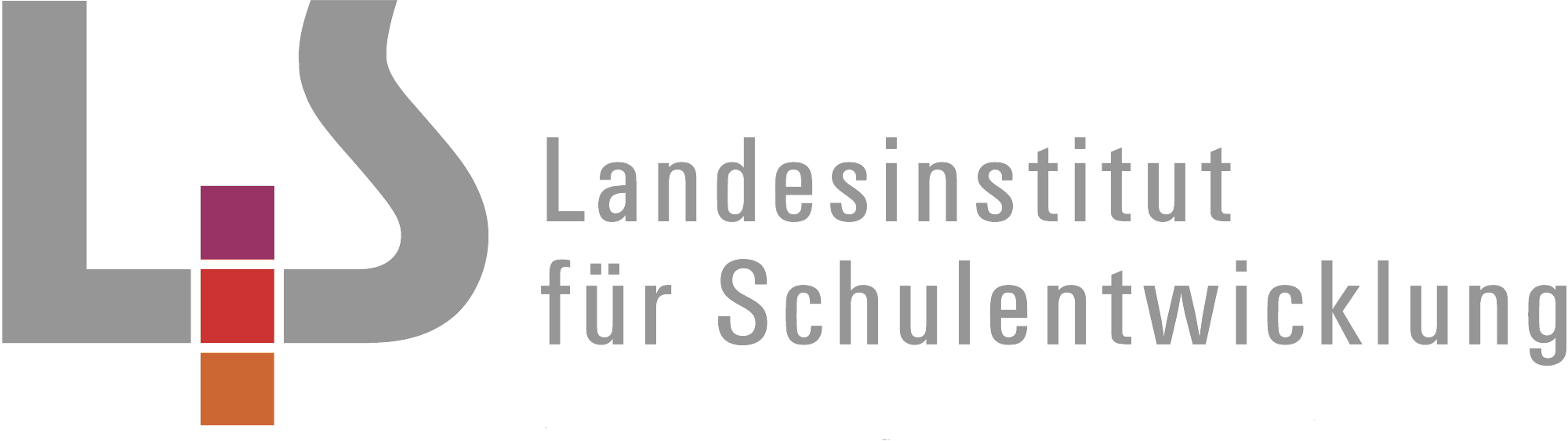 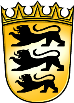 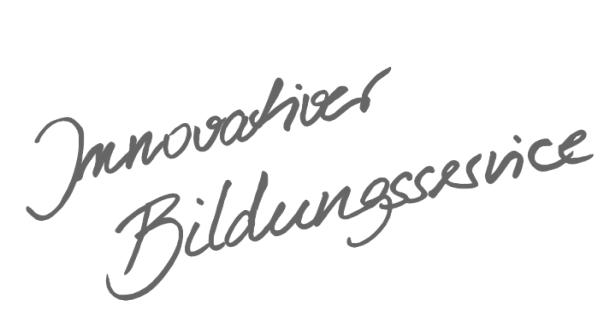 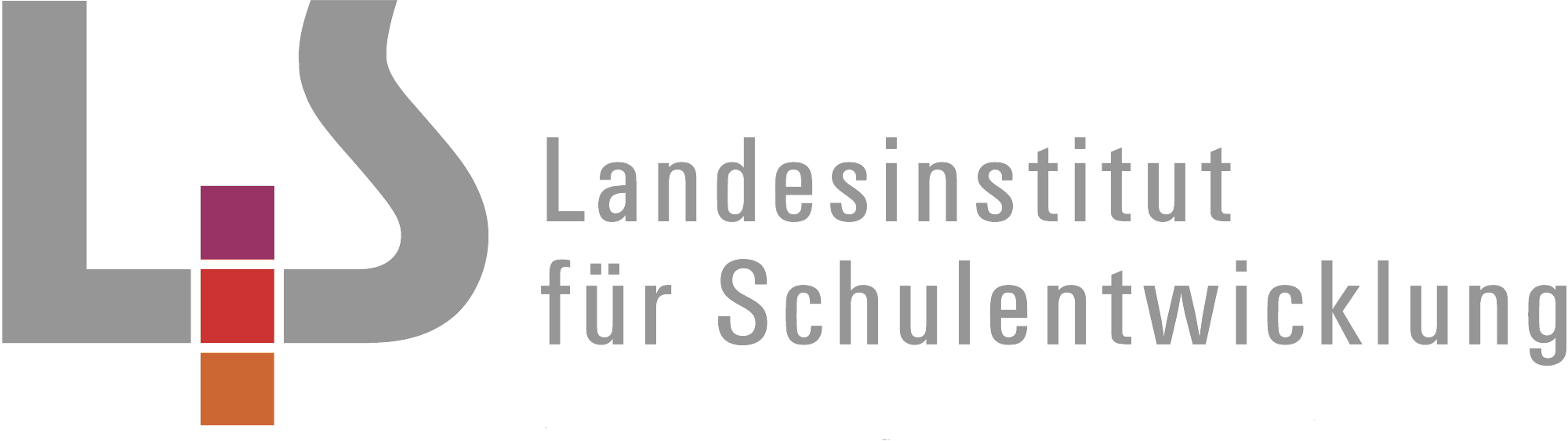 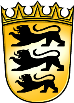 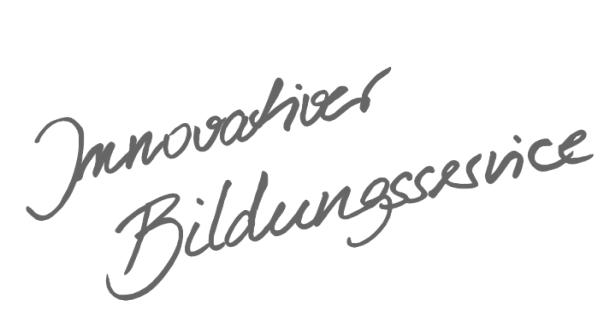 Beispielcurriculum für die Klassen 5/6 im Fach Englischauf der Grundlage des Bildungsplans für die Sekundarstufe Ifür Klassen mit GrundschulenglischInhaltsverzeichnisAllgemeines Vorwort zu den BeispielcurriculaBeispielcurricula zeigen eine Möglichkeit auf, wie aus dem Bildungsplan unterrichtliche Praxis werden kann. Sie erheben hierbei keinen Anspruch einer normativen Vorgabe, sondern dienen vielmehr als beispielhafte Vorlage zur Unterrichtsplanung und -gestaltung. Diese kann bei der Erstellung oder Weiterentwicklung von schul- und fachspezifischen Jahresplanungen ebenso hilfreich sein wie bei der konkreten Unterrichtsplanung der Lehrkräfte. Curricula sind keine abgeschlossenen Produkte, sondern befinden sich in einem dauerhaften Entwicklungsprozess, müssen jeweils neu an die schulische Ausgangssituation angepasst werden und sollten auch nach den Erfahrungswerten vor Ort kontinuierlich fortgeschrieben und modifiziert werden. Sie sind somit sowohl an den Bildungsplan, als auch an den Kontext der jeweiligen Schule gebunden und müssen entsprechend angepasst werden. Das gilt auch für die Zeitplanung, welche vom Gesamtkonzept und den örtlichen Gegebenheiten abhängig und daher nur als Vorschlag zu betrachten ist.Der Aufbau der Beispielcurricula ist für alle Fächer einheitlich: Ein fachspezifisches Vorwort thematisiert die Besonderheiten des jeweiligen Fachcurriculums und gibt ggf. Lektürehinweise für das Curriculum, das sich in tabellarischer Form dem Vorwort anschließt.In den ersten beiden Spalten der vorliegenden Curricula werden beispielhafte Zuordnungen zwischen den prozess- und inhaltsbezogenen Kompetenzen dargestellt. Eine Ausnahme stellen die modernen Fremdsprachen dar, die aufgrund der fachspezifischen Architektur ihrer Pläne eine andere Spaltenkategorisierung gewählt haben. In der dritten Spalte wird vorgeschlagen, wie die Themen und Inhalte im Unterricht umgesetzt und konkretisiert werden können. In der vierten Spalte wird auf Möglichkeiten zur Vertiefung und Erweiterung des Kompetenzerwerbs im Rahmen des Schulcurriculums hingewiesen und aufgezeigt, wie die Leitperspektiven in den Fachunterricht eingebunden werden können und in welcher Hinsicht eine Zusammenarbeit mit anderen Fächern sinnvoll sein kann. An dieser Stelle finden sich auch Hinweise und Verlinkungen auf konkretes Unterrichtsmaterial. Die verschiedenen Niveaustufen des Gemeinsamen Bildungsplans der Sekundarstufe I werden in den Beispielcurricula ebenfalls berücksichtigt und mit konkreten Hinweisen zum differenzierten Vorgehen im Unterricht angereichert. Fachspezifisches VorwortIm Folgenden wird eine Möglichkeit abgebildet, wie im Fach Englisch der Kompetenzaufbau über die ersten beiden Lernjahre hinweg erfolgen kann. Es werden pro Schuljahr acht thematisch angelegte Unterrichtseinheiten ausgewiesen, in welchen in der Regel jeweils die Bewältigung einer komplexen Lernaufgabe vorgesehen ist. Diese Lernaufgabe ist konsequent kommunikativ ausgerichtet und schult die Teilkompetenzen aus verschiedenen inhaltsbezogenen und prozessbezogenen Kompetenzbereichen, die für den jeweiligen Kommunikationszweck benötigt werden.Die relevanten inhaltsbezogenen Teilkompetenzen (Ausnahme: sprachliche Mittel) werden in Spalte 1 aufgeführt. Ihre Abfolge und Nummerierung entspricht der systematischen Anordnung im Bildungsplan 2016. Um einen spiralcurricularen Kompetenzaufbau zu gewährleisten, wird jeder Bereich ca. 2-3-mal pro Schuljahr als Schwerpunktkompetenz einer Einheit fokussiert. Innerhalb der Kompetenzbereiche wird jede einzelne Teilkompetenz in der Regel mindestens 2-mal im Laufe der Klassen 5/6 geschult. In Spalte 2 werden die für den jeweiligen Kommunikationszweck benötigten sprachlichen Mittel den inhaltsbezogenen Teilkompetenzen zugeordnet. Dabei sind neu zu erwerbende sprachliche Mittel aus den Bereichen Grammatik und Wortschatz (Teilkompetenz 2) fett gedruckt.In Spalte 3 werden die einzelnen Unterrichtsschritte zur Bewältigung einer Lernaufgabe chronologisch dargestellt. Dies veranschaulicht die Progression beim Aufbau der jeweils fokussierten Schwerpunktkompetenz. Dabei besteht jeder "Unterrichtsschritt" wiederum aus unterschiedlichen Phasen, die im vorliegenden Curriculum in der Regel nicht im Detail aufgeführt sind. Wenn beispielsweise vom Erlernen sprachlicher Mittel die Rede ist, so schließt dies die Phasen der Erstbegegnung (Wort/Struktur hören und Bedeutung verstehen), des Nachsprechens, des Lesens und des Abschreibens mit ein. In Spalte 3 werden zudem Bezüge zu den prozessbezogenen Kompetenzen, fachspezifische Ausgestaltungsmöglichkeiten der Leitperspektiven sowie Vorschläge zur Differenzierung aufgezeigt. In Spalte 4 werden schließlich allgemein zu bedenkende Hinweise zur Einheit gegeben sowie Angaben zu Unterrichtsmethoden und Materialien gemacht.Aufbau der Spalten 1-4Die im Curriculum angeführten Kompetenzen bilden das M-Niveau des Englisch-Bildungsplans der Sekundarstufe I in den Klassen 5/6 ab. Aus Gründen der Lesbarkeit wird auf die Anführung der entsprechenden Teilkompetenzen im G- und im E-Niveau verzichtet. Hinweise für die Umsetzung dieser Niveaus im Unterricht zum Beispiel über zusätzliche Unterstützungsangebote (G-Niveau) bzw. über die inhaltliche und/oder sprachliche Erweiterung des Themas (E-Niveau) werden in Spalte 3 gegeben. Im vorliegenden Beispiel werden vier Jahre Englischunterricht in der Grundschule vorausgesetzt. Es empfiehlt sich, zu Beginn des 5. Schuljahres eine Eingangsdiagnose durchzuführen. In den Klassen 5 und 6 wird entsprechend der Kontingentstundentafel von 5 (Klasse 5) bzw. 4 (Klasse 6) Unterrichtsstunden pro Woche ausgegangen. Über das Beispielcurriculum werden dabei ca. 75% der im Schuljahr verfügbaren Stunden abgedeckt. Die verbleibenden 25% sind für das Schulcurriculum vorgesehen.Tabellarische ÜbersichtKlasse 5UE = UnterrichtseinheitKlasse 6UE = UnterrichtseinheitEnglisch als 1. Fremdsprache – Klasse 5 Englisch als 1. Fremdsprache – Klasse 6 InhaltsbezogeneKompetenzen I:InterkulturellekommunikativeKompetenzFunktionalekommunikativeKompetenz (ohne sprachl. Mittel)Text- und MedienkompetenzInhaltsbezogeneKompetenzen II:Funktionale kommunikative Kompetenz  (Verfügen über sprachliche Mittel):WortschatzGrammatikAussprache und IntonationKonkretisierung, Vorgehen im UnterrichtUnterrichtsschritteProzessbezogene KompetenzenSchulung der LeitperspektivenDifferenzierungs-aspekte G / EErgänzende HinweiseAllgemeineHinweiseMaterialUnterrichts-methodenUEThemaSchwerpunktkompetenzenLernaufgabeZeitlicher Umfang1 FreundeInterkulturelle kommunikative KompetenzSprechen – an Gesprächen teilnehmenGetting to know your classmates2 Wochen2FamilieSchreibenIntroducing your families3 Wochen3WohnverhältnisseSprechen – an Gesprächen teilnehmenSprechen – zusammenhängendes monologisches SprechenPresenting my dream house3 Wochen4SchuleHör-/HörsehverstehenSprechen – zusammenhängendes monologisches SprechenText- und MedienkompetenzMaking a clip about our school4 Wochen5TiereLeseverstehenSprechen – zusammenhängendes monologisches SprechenSchreibenPresenting my favourite pet or animal4 Wochen6EinkaufenHör-/HörsehverstehenSprechen – an Gesprächen teilnehmenSprachmittlungRole play: Buying a birthday present for a friend4 Wochen7HobbysLeseverstehenSprechen – zusammenhängendes monologisches SprechenSchreibenIntroducing a (new) club at our school4 Wochen8Alltagsaspekte in einer Stadt / RegionInterkulturelle kommunikative KompetenzHör-/HörsehverstehenSprechen – zusammenhängendes monologisches SprechenText- und MedienkompetenzPlanning a trip to …3 Wochen27 WochenUEThemaSchwerpunktkompetenzenLernaufgabeZeitlicher Umfang1 Freunde und ErlebnisseSprechen – an Gesprächen teilnehmenSchreibenWriting an email about my holidays4 Wochen2SchullebenInterkulturelle kommunikative KompetenzSprachmittlungMediating a dialogue about dos and don’ts and clubs at our school3 Wochen3Ganzschrift (themenunabhängig)Leseverstehen Text- und Medienkompetenz----------3 Wochen4Einkaufen 2Hör-/HörsehverstehenSprechen – an Gesprächen teilnehmenPlanning a potluck party2 Wochen5Essen und Essens-gewohnheitenInterkulturelle kommunikative Kompetenz Sprechen – an Gesprächen teilnehmen Planning a potluck party3 Wochen6WetterHör-/HörsehverstehenSprechen – zusammenhängendes monologisches SprechenPresenting a weather forecast2 Wochen7Bräuche und FesteInterkulturelle kommunikative KompetenzLeseverstehenSprechen – zusammenhängendes monologisches SprechenPlanning a stall for International Culture Day4 Wochen8Alltagsaspekte in einer Stadt / RegionInterkulturelle kommunikative KompetenzHör-/HörsehverstehenSchreibenText- und Medienkompetenz“Making a vlog about a trip to Scotland3 Wochen24 WochenUE 1 – FreundeLernaufgabe: Getting to know your classmates(ca. 2 Wochen bzw. 10 Std.)UE 1 – FreundeLernaufgabe: Getting to know your classmates(ca. 2 Wochen bzw. 10 Std.)UE 1 – FreundeLernaufgabe: Getting to know your classmates(ca. 2 Wochen bzw. 10 Std.)UE 1 – FreundeLernaufgabe: Getting to know your classmates(ca. 2 Wochen bzw. 10 Std.)UE 1 – FreundeLernaufgabe: Getting to know your classmates(ca. 2 Wochen bzw. 10 Std.)Schwerpunktsetzung auf die Kompetenzbereiche:Interkulturelle kommunikative Kompetenz, Sprechen – an Gesprächen teilnehmenSchwerpunktsetzung auf die Kompetenzbereiche:Interkulturelle kommunikative Kompetenz, Sprechen – an Gesprächen teilnehmenSchwerpunktsetzung auf die Kompetenzbereiche:Interkulturelle kommunikative Kompetenz, Sprechen – an Gesprächen teilnehmenSchwerpunktsetzung auf die Kompetenzbereiche:Interkulturelle kommunikative Kompetenz, Sprechen – an Gesprächen teilnehmenSchwerpunktsetzung auf die Kompetenzbereiche:Interkulturelle kommunikative Kompetenz, Sprechen – an Gesprächen teilnehmenInhaltsbezogeneKompetenzen IInhaltsbezogene Kompetenzen II Verfügen über sprachliche MittelKonkretisierung, Vorgehen im UnterrichtKonkretisierung, Vorgehen im UnterrichtErgänzendeHinweise3.1.2 Interkulturelle kommunikative Kompetenz (3) einfache erlernte Redemittel anwenden, um elementare Höflichkeitskonventionen einzuhalten (begrüßen, sich und andere vorstellen, nachfragen,  sich verabschieden)3.1.3 Funktionale kommunikative Kompetenz3.1.3.1 Hör-/Hörsehverstehen(1) einem Dialog angeleitet die Hauptaussagen, die ggf. visuell unterstützt sind, entnehmen(3)  in einem Dialog angeleitet die Beziehungen zwischen den Sprechenden verstehen(4)  Intonation, Gestik, Mimik und andere visuelle und auditive Informationen sowie Vorwissen angeleitet zum Verstehen nutzen3.1.3.3 Sprechen – an Gesprächen teilnehmen(1) ein Kennenlerngespräch mithilfe von idiomatischen Wendungen beginnen, fortführen und beenden(6) bei Ausdrucks- und Verständnisproblemen mithilfe von einfachen Standardsätzen nachfragen (classroom phrases)3.1.3.4 Sprechen – zusammenhängendes monologisches Sprechen(1) sich zur eigenen Person äußern 3.1.3.7 Wortschatz(3) ein einfaches Repertoire an hochfrequenten ausgewählten themenunabhängigen Redemitteln gegebenenfalls angeleitet anwenden, umjemanden anzusprechen, sich und andere vorzustellen, nachzufragen, sich zu verabschieden (z. B. Hello, my name is..., this is my friend..., How are you? I’m fine and how are you?, I’m …….. old, I‘m from…, goodbye)(4) Verfahren zum Memorieren und Dokumentieren der Redemittel angeleitet anwenden (z. B. Vokabelheft oder Karteikarten)3.1.3.8 Grammatik(3) einfache Sätze formulieren word order (SPO) in main clauses (have got, has got, to be)simple questions (yes/no mit have got, has got; to be)Unterrichtsschritte:ein Kennenlerngespräch (Namensnennung, Alter, Wohnort, Geschwister) hörenRedemittel nachsprechenRedemittel für einen persönlichen Steckbrief nutzenSteckbriefe vorstellenRedemittel im Gespräch anwendenProzessbezogene Kompetenzen2.1 SprachbewusstheitHöflichkeitsformen im Kennenlerngespräch einsetzenUnterrichtsschritte:ein Kennenlerngespräch (Namensnennung, Alter, Wohnort, Geschwister) hörenRedemittel nachsprechenRedemittel für einen persönlichen Steckbrief nutzenSteckbriefe vorstellenRedemittel im Gespräch anwendenProzessbezogene Kompetenzen2.1 SprachbewusstheitHöflichkeitsformen im Kennenlerngespräch einsetzenMaterialVokabelheft oder KarteikartenUnterrichtsmethodengallery walkmilling around3.1.2 Interkulturelle kommunikative Kompetenz (3) einfache erlernte Redemittel anwenden, um elementare Höflichkeitskonventionen einzuhalten (begrüßen, sich und andere vorstellen, nachfragen,  sich verabschieden)3.1.3 Funktionale kommunikative Kompetenz3.1.3.1 Hör-/Hörsehverstehen(1) einem Dialog angeleitet die Hauptaussagen, die ggf. visuell unterstützt sind, entnehmen(3)  in einem Dialog angeleitet die Beziehungen zwischen den Sprechenden verstehen(4)  Intonation, Gestik, Mimik und andere visuelle und auditive Informationen sowie Vorwissen angeleitet zum Verstehen nutzen3.1.3.3 Sprechen – an Gesprächen teilnehmen(1) ein Kennenlerngespräch mithilfe von idiomatischen Wendungen beginnen, fortführen und beenden(6) bei Ausdrucks- und Verständnisproblemen mithilfe von einfachen Standardsätzen nachfragen (classroom phrases)3.1.3.4 Sprechen – zusammenhängendes monologisches Sprechen(1) sich zur eigenen Person äußern 3.1.3.7 Wortschatz(3) ein einfaches Repertoire an hochfrequenten ausgewählten themenunabhängigen Redemitteln gegebenenfalls angeleitet anwenden, umjemanden anzusprechen, sich und andere vorzustellen, nachzufragen, sich zu verabschieden (z. B. Hello, my name is..., this is my friend..., How are you? I’m fine and how are you?, I’m …….. old, I‘m from…, goodbye)(4) Verfahren zum Memorieren und Dokumentieren der Redemittel angeleitet anwenden (z. B. Vokabelheft oder Karteikarten)3.1.3.8 Grammatik(3) einfache Sätze formulieren word order (SPO) in main clauses (have got, has got, to be)simple questions (yes/no mit have got, has got; to be)GKennenlerngespräch als Mustertext vorgeben bzw. Gespräch auf notwendige Informationen deutlich reduzieren, z. B. isolierte Einzelsätze Erstellung von Karteikarten mit Redemitteln für einen SteckbriefE MaterialVokabelheft oder KarteikartenUnterrichtsmethodengallery walkmilling aroundUE 2 – FamilieLernaufgabe: Introducing your families( ca. 3 Wochen bzw. 15 Std.)UE 2 – FamilieLernaufgabe: Introducing your families( ca. 3 Wochen bzw. 15 Std.)UE 2 – FamilieLernaufgabe: Introducing your families( ca. 3 Wochen bzw. 15 Std.)UE 2 – FamilieLernaufgabe: Introducing your families( ca. 3 Wochen bzw. 15 Std.)UE 2 – FamilieLernaufgabe: Introducing your families( ca. 3 Wochen bzw. 15 Std.)Schwerpunktsetzung auf den Kompetenzbereich:SchreibenSchwerpunktsetzung auf den Kompetenzbereich:SchreibenSchwerpunktsetzung auf den Kompetenzbereich:SchreibenSchwerpunktsetzung auf den Kompetenzbereich:SchreibenSchwerpunktsetzung auf den Kompetenzbereich:SchreibenInhaltsbezogeneKompetenzen IInhaltsbezogene Kompetenzen II Verfügen über sprachliche MittelKonkretisierung, Vorgehen im UnterrichtKonkretisierung, Vorgehen im UnterrichtErgänzendeHinweise3.1.3 Funktionale kommunikative Kompetenz3.1.3.1 Hör-/Hörsehverstehen(1) einem  Dialog angeleitet die Hauptaussagen, die ggf. visuell unterstützt sind, entnehmen(3) in einem Dialog angeleitet die Beziehungen zwischen Familienmitgliedern verstehen3.1.3.2 Leseverstehen(4) in einer Dialogszene angeleitet die Beziehungen zwischen Familienmitgliedern verstehen3.1.3.4 Sprechen – zusammenhängendes monologisches Sprechen(1) sich über seine Familie äußern, auch in listenhafter Aufzählung3.1.3.5 Schreiben(2) kurze Beschreibungen über persönliche Erfahrungen (hier: Beschreibung der eigenen Familie) verfassen, gegebenenfalls mithilfe von bereitgestellten Redemitteln(5)  Sinnzusammenhänge zwischen  (Teil-) Sätzen mithilfe erlernter Konnektoren ausdrücken (z.B. and, or but, (because – nur E))(6) einfache Methoden zur Ideenfindung für die Vorbereitung eigener Texte angeleitet anwenden (z.B. Mindmap)(7) angeleitet einfache Hilfsmittel zum Verfassen eigener Texte verwenden (z.B. Wörterlisten)3.1.4 Text- und Medienkompetenz(9) Texte in einfacher Form (um-) gestalten (z. B. Mindmap in Fließtext; Paralleltext)3.1.3.7 Wortschatz (1) einen einfachen Wortschatz  zum Thema Familie verstehen und weitgehend sicher anwenden(2) themenunabhängige sprachliche Mittel verstehen und weitgehend korrekt anwenden Grundzahlen/Kardinalzahlen (z. B.  one, two, … 100)Personalpronomen (I, you, he, she, it, we, you, they) Possessivbegleiter (my, your, his, her, its, our, your, their) Modalverb can (auch Verneinung) (3) ein einfaches Repertoire an hochfrequenten ausgewählten themenunabhängigen Redemitteln gegebenenfalls angeleitet anwenden, umadditive und kontrastive Bezüge herzustellen (z. B. and, or, but)zu erklären (z. B. this is...)(4) Verfahren zum Memorieren und Dokumentieren der Redemittel angeleitet anwenden (z. B. Vokabelheft oder Karteikarten)3.1.3.8 Grammatik(1) Zugehörigkeit und Verhältnis von Lebewesen und Sachverhalten ausdrückensingular and plural of nouns (regelmäßig)definite and indefinite article(3) Sätze formulierenword order (SPO) in main clausesquestions (mit have got, has got; to be, can) short answers (mit have got, has got; to be, can)negations (mit have got, has got; to be, can)(4) Sachverhalte, Handlungen und Ereignisse als gegenwärtig darstellen simple present (positive statements) (9) einfache Hilfsmittel angeleitet zum Nachschlagen verwenden (z. B. Grammatikanhang im Lehrwerk)3.1.3.9 Aussprache und Intonation(3) Intonationsmuster elementarer Satzarten weitgehend sicher anwenden (Aussage-, Aufforderungs- und Fragesatz)Unterrichtsschritte:Redemittel zum Thema „Familie“ erlernen und in Mindmaps strukturieren (Eigenschaft /what can/can't they do o.Ä.)sprachliche Mittel zu folgenden themenunabhängigen Bereichen erlernen (Grund-/Kardinalzahlen (numbers), Personalpronomen (personal pronouns), Possessivpronomen (possessive pronouns))definite und indefinite article erlernen und anwenden (a cousin, an aunt, the parents)einem Dialog die Hauptaussagen sowie die Beziehungen zwischen den Sprechenden entnehmen (audiovisuell oder lesend)family tree zur eigenen Familienstruktur erstellen (Name, Familienverhältnis, Alter, ein weiteres Detail)einfache Sätze im simple present formulieren (SPO, main clauses)einfache Fragen stellen (Have you got…?, Has he got…?, Is she..?, Can you … ?)(Kurz-)Antworten auf diese Fragen geben (Yes, I have., He has got…, No, she hasn’t got…, Yes, she is…, No, he isn’t., Yes I can.)Redemittel zur Angabe von additiven und kontrastiven Bezügen erlernen und in eigenen Texten anwenden (and, or, but)weitere Hilfsmittel zum Verfassen eigener Texte verwenden (Wörterliste, Mindmap, word bank)einen Text über die eigene Familie verfassen (z. B. My grandparents live in Istanbul. My mother works for…)Hilfsmittel zum Nachschlagen verwenden (Grammatik- bzw. Wortschatzteil im Lehrwerk)einen möglichst freien Vortrag halten und dabei  geschriebene Texte als Stütze nutzen und einfache Intonationsmuster korrekt anwendenProzessbezogene Kompetenzen2.2 Sprachlernkompetenzangebotene Hilfsmittel und Textvorlagen aufgabenbezogen nutzenSchulung von LeitperspektivenBildung für Toleranz und Akzeptanz von VielfaltSuS lernen über die behandelten Texte und den Austausch mit Klassenkameraden unterschiedliche Lebensentwürfe kennen. Dabei wird ein offener und wertfreier Umgang mit Unterschieden angestrebt.Prävention und GesundheitÜber geeignete Lernstrategien lernen SuS mit dem Lernpensum im Fach Englisch (hier Wortschatz) umzugehen.Unterrichtsschritte:Redemittel zum Thema „Familie“ erlernen und in Mindmaps strukturieren (Eigenschaft /what can/can't they do o.Ä.)sprachliche Mittel zu folgenden themenunabhängigen Bereichen erlernen (Grund-/Kardinalzahlen (numbers), Personalpronomen (personal pronouns), Possessivpronomen (possessive pronouns))definite und indefinite article erlernen und anwenden (a cousin, an aunt, the parents)einem Dialog die Hauptaussagen sowie die Beziehungen zwischen den Sprechenden entnehmen (audiovisuell oder lesend)family tree zur eigenen Familienstruktur erstellen (Name, Familienverhältnis, Alter, ein weiteres Detail)einfache Sätze im simple present formulieren (SPO, main clauses)einfache Fragen stellen (Have you got…?, Has he got…?, Is she..?, Can you … ?)(Kurz-)Antworten auf diese Fragen geben (Yes, I have., He has got…, No, she hasn’t got…, Yes, she is…, No, he isn’t., Yes I can.)Redemittel zur Angabe von additiven und kontrastiven Bezügen erlernen und in eigenen Texten anwenden (and, or, but)weitere Hilfsmittel zum Verfassen eigener Texte verwenden (Wörterliste, Mindmap, word bank)einen Text über die eigene Familie verfassen (z. B. My grandparents live in Istanbul. My mother works for…)Hilfsmittel zum Nachschlagen verwenden (Grammatik- bzw. Wortschatzteil im Lehrwerk)einen möglichst freien Vortrag halten und dabei  geschriebene Texte als Stütze nutzen und einfache Intonationsmuster korrekt anwendenProzessbezogene Kompetenzen2.2 Sprachlernkompetenzangebotene Hilfsmittel und Textvorlagen aufgabenbezogen nutzenSchulung von LeitperspektivenBildung für Toleranz und Akzeptanz von VielfaltSuS lernen über die behandelten Texte und den Austausch mit Klassenkameraden unterschiedliche Lebensentwürfe kennen. Dabei wird ein offener und wertfreier Umgang mit Unterschieden angestrebt.Prävention und GesundheitÜber geeignete Lernstrategien lernen SuS mit dem Lernpensum im Fach Englisch (hier Wortschatz) umzugehen.Allgemeine Hinweise:Die Schülerinnen und Schüler werden hier zum ersten Mal an das Schreiben ganzer Sätze im Verbund zu einem Text herangeführt.MaterialStammbaum zur Visualisierung von FamilienstrukturenWortkarten mit Satzteilen zum Basteln von SätzenUnterrichtsmethodenWriters‘ conference/peer correctionSatzbau üben durch „laufende“ Satzteile3.1.3 Funktionale kommunikative Kompetenz3.1.3.1 Hör-/Hörsehverstehen(1) einem  Dialog angeleitet die Hauptaussagen, die ggf. visuell unterstützt sind, entnehmen(3) in einem Dialog angeleitet die Beziehungen zwischen Familienmitgliedern verstehen3.1.3.2 Leseverstehen(4) in einer Dialogszene angeleitet die Beziehungen zwischen Familienmitgliedern verstehen3.1.3.4 Sprechen – zusammenhängendes monologisches Sprechen(1) sich über seine Familie äußern, auch in listenhafter Aufzählung3.1.3.5 Schreiben(2) kurze Beschreibungen über persönliche Erfahrungen (hier: Beschreibung der eigenen Familie) verfassen, gegebenenfalls mithilfe von bereitgestellten Redemitteln(5)  Sinnzusammenhänge zwischen  (Teil-) Sätzen mithilfe erlernter Konnektoren ausdrücken (z.B. and, or but, (because – nur E))(6) einfache Methoden zur Ideenfindung für die Vorbereitung eigener Texte angeleitet anwenden (z.B. Mindmap)(7) angeleitet einfache Hilfsmittel zum Verfassen eigener Texte verwenden (z.B. Wörterlisten)3.1.4 Text- und Medienkompetenz(9) Texte in einfacher Form (um-) gestalten (z. B. Mindmap in Fließtext; Paralleltext)3.1.3.7 Wortschatz (1) einen einfachen Wortschatz  zum Thema Familie verstehen und weitgehend sicher anwenden(2) themenunabhängige sprachliche Mittel verstehen und weitgehend korrekt anwenden Grundzahlen/Kardinalzahlen (z. B.  one, two, … 100)Personalpronomen (I, you, he, she, it, we, you, they) Possessivbegleiter (my, your, his, her, its, our, your, their) Modalverb can (auch Verneinung) (3) ein einfaches Repertoire an hochfrequenten ausgewählten themenunabhängigen Redemitteln gegebenenfalls angeleitet anwenden, umadditive und kontrastive Bezüge herzustellen (z. B. and, or, but)zu erklären (z. B. this is...)(4) Verfahren zum Memorieren und Dokumentieren der Redemittel angeleitet anwenden (z. B. Vokabelheft oder Karteikarten)3.1.3.8 Grammatik(1) Zugehörigkeit und Verhältnis von Lebewesen und Sachverhalten ausdrückensingular and plural of nouns (regelmäßig)definite and indefinite article(3) Sätze formulierenword order (SPO) in main clausesquestions (mit have got, has got; to be, can) short answers (mit have got, has got; to be, can)negations (mit have got, has got; to be, can)(4) Sachverhalte, Handlungen und Ereignisse als gegenwärtig darstellen simple present (positive statements) (9) einfache Hilfsmittel angeleitet zum Nachschlagen verwenden (z. B. Grammatikanhang im Lehrwerk)3.1.3.9 Aussprache und Intonation(3) Intonationsmuster elementarer Satzarten weitgehend sicher anwenden (Aussage-, Aufforderungs- und Fragesatz)GProdukt auch in listenhafter Aufzählungvorgegebene Redemittel bzw. gelungene Beschreibung (Paralleltext) nutzenquantitative Differenzierung (Menge der Aufgaben innerhalb der Einheit)E: längere Texte verfassenUE 3 – WohnverhältnisseLernaufgabe: Presenting my dream house(ca. 3 Wochen bzw. 15 Std.)UE 3 – WohnverhältnisseLernaufgabe: Presenting my dream house(ca. 3 Wochen bzw. 15 Std.)UE 3 – WohnverhältnisseLernaufgabe: Presenting my dream house(ca. 3 Wochen bzw. 15 Std.)UE 3 – WohnverhältnisseLernaufgabe: Presenting my dream house(ca. 3 Wochen bzw. 15 Std.)UE 3 – WohnverhältnisseLernaufgabe: Presenting my dream house(ca. 3 Wochen bzw. 15 Std.)Schwerpunktsetzung auf die Kompetenzbereiche:Sprechen – an Gesprächen teilnehmen, zusammenhängendes monologisches Sprechen:Schwerpunktsetzung auf die Kompetenzbereiche:Sprechen – an Gesprächen teilnehmen, zusammenhängendes monologisches Sprechen:Schwerpunktsetzung auf die Kompetenzbereiche:Sprechen – an Gesprächen teilnehmen, zusammenhängendes monologisches Sprechen:Schwerpunktsetzung auf die Kompetenzbereiche:Sprechen – an Gesprächen teilnehmen, zusammenhängendes monologisches Sprechen:Schwerpunktsetzung auf die Kompetenzbereiche:Sprechen – an Gesprächen teilnehmen, zusammenhängendes monologisches Sprechen:InhaltsbezogeneKompetenzen IInhaltsbezogene Kompetenzen II Verfügen über sprachliche MittelKonkretisierung, Vorgehen im UnterrichtKonkretisierung, Vorgehen im UnterrichtErgänzendeHinweise3.1.3 Funktionale kommunikative Kompetenz3.1.3.2 Leseverstehen(2) Texten angeleitet explizite Detailinformationen entnehmen3.1.3.3 Sprechen – an Gesprächen teilnehmen(2) Informationen über das eigene Zimmer/die eigene Wohnung/das eigene Haus austauschen, auch mithilfe von bereitgestellten Redemitteln 3.1.3.4 Sprechen – zusammenhängendes monologisches Sprechen(2) die Inhalte von kurzen und behandelten Texten, die die Wohnsituation einer Person in England schildern,  angeleitet wiedergeben(4) sich in einfacher Form medial unterstützt (z. B. Plakat) vor Zuhörern über sein Traumhaus äußern 3.1.3.5 Schreiben(2) kurze Beschreibungen verfassen, gegebenenfalls mithilfe von bereitgestellten Redemitteln (hier: Beschreibung des eigenen Zimmers, der eigenen Wohnung, des eigenen Hauses)3.1.4 Text- und Medienkompetenz (4) diskontinuierliche Vorlagen mithilfe von Satzergänzungen oder Schlüsselwörtern in einfacher Form versprachlichen3.1.3.7 Wortschatz(1) einen einfachen Wortschatz  zum Thema Wohnen verstehen und weitgehend sicher anwenden(2) themenunabhängige sprachliche Mittel verstehen und weitgehend korrekt anwenden Präpositionen (z. B. on the table, under the table, in front of the house)(3) ein einfaches Repertoire an hochfrequenten ausgewählten themenunabhängigen Redemitteln gegebenenfalls angeleitet anwenden, umkausale Bezüge herzustellen (because)Gegenstände, vorwiegend mithilfe von Adjektiven zu beschreiben (z. B. this is, to like sth; I think this is nice because) diskontinuierliche Texte (hier: Bilder) zu versprachlichen (z. B. there is/there are, I can see, in the corner, on the wall)(4) Verfahren zum Dokumentieren und Strukturieren von Wörtern und lexikalischen Einheiten angeleitet anwenden (z. B. Mindmap)3.1.3.8 Grammatik(1) Zugehörigkeit von Gegenständen ausdrückens-genitive(3) Sätze formulierenword order (SPO) in main clauses (there is, there are) and subordinate clauses (z.B. I like my room/our house, apartment; (because ….)negations (there is no, there are no)Unterrichtsschritte:Redemittel zum Thema „Wohnverhältnisse“ erlernen und in Mindmaps strukturieren (Gegenstände im eigenen Zimmer (things in my room), Räume in einer Wohnung/einem Wohnhaus (rooms))Präpositionen erlernendie Beschreibung eines Zimmers/einer Wohnung/eines Hauses (z.B. Wohnsituation eines Kindes/Jugendlichen in England) lesen und explizite Detailinformationen entnehmen (welche Gegenstände, „Ort“ der Gegenstände, Adjektive (v.a. Farben)) sowie die Inhalte angeleitet wiedergebens-genitive verwenden (Amy’s room is…, Tom’s bed is…)Redemittel und Präpositionen für die Beschreibung des eigenen Zimmers/der Wohnung/des Hauses anwenden (there is/are…; the bed is next to the cupboard), dabei erwähnen was es nicht gibt (there is/are no…)Information über die eigenen Zimmer im Dialog  austauschen und dabei Details des Zimmers des Lernpartners erfragenIdeen für das eigene Traumhaus sammelndas Traumhaus anhand einer Zeichnung vorstellen Feedback zum Traumhaus gebenProzessbezogene Kompetenzen2.2 SprachlernkompetenzGemeinsamkeiten im Wortschatz von Sprachen erkennen (computer, DVD, poster; lamp, bed)Schulung von LeitperspektivenBildung für Toleranz und Akzeptanz von VielfaltSuS lernen über die behandelten Texte und den Austausch mit Klassenkameraden unterschiedliche Wohnsituationen kennen. Dabei wird ein offener und wertfreier Umgang mit Unterschieden angestrebt.Unterrichtsschritte:Redemittel zum Thema „Wohnverhältnisse“ erlernen und in Mindmaps strukturieren (Gegenstände im eigenen Zimmer (things in my room), Räume in einer Wohnung/einem Wohnhaus (rooms))Präpositionen erlernendie Beschreibung eines Zimmers/einer Wohnung/eines Hauses (z.B. Wohnsituation eines Kindes/Jugendlichen in England) lesen und explizite Detailinformationen entnehmen (welche Gegenstände, „Ort“ der Gegenstände, Adjektive (v.a. Farben)) sowie die Inhalte angeleitet wiedergebens-genitive verwenden (Amy’s room is…, Tom’s bed is…)Redemittel und Präpositionen für die Beschreibung des eigenen Zimmers/der Wohnung/des Hauses anwenden (there is/are…; the bed is next to the cupboard), dabei erwähnen was es nicht gibt (there is/are no…)Information über die eigenen Zimmer im Dialog  austauschen und dabei Details des Zimmers des Lernpartners erfragenIdeen für das eigene Traumhaus sammelndas Traumhaus anhand einer Zeichnung vorstellen Feedback zum Traumhaus gebenProzessbezogene Kompetenzen2.2 SprachlernkompetenzGemeinsamkeiten im Wortschatz von Sprachen erkennen (computer, DVD, poster; lamp, bed)Schulung von LeitperspektivenBildung für Toleranz und Akzeptanz von VielfaltSuS lernen über die behandelten Texte und den Austausch mit Klassenkameraden unterschiedliche Wohnsituationen kennen. Dabei wird ein offener und wertfreier Umgang mit Unterschieden angestrebt.MaterialBilder von Zimmern/ Wohnungen/HäusernBeschreibung eines Zimmers/einer Wohnung/eines Hauses (Text u. Audio-Datei)Poster o.Ä. für PräsentationenFeedbackmaterial für Präsentationen (z.B. Klebepunkte)Unterrichtsmethodendouble circle oder milling aroundquiz (about a room)peer correction3.1.3 Funktionale kommunikative Kompetenz3.1.3.2 Leseverstehen(2) Texten angeleitet explizite Detailinformationen entnehmen3.1.3.3 Sprechen – an Gesprächen teilnehmen(2) Informationen über das eigene Zimmer/die eigene Wohnung/das eigene Haus austauschen, auch mithilfe von bereitgestellten Redemitteln 3.1.3.4 Sprechen – zusammenhängendes monologisches Sprechen(2) die Inhalte von kurzen und behandelten Texten, die die Wohnsituation einer Person in England schildern,  angeleitet wiedergeben(4) sich in einfacher Form medial unterstützt (z. B. Plakat) vor Zuhörern über sein Traumhaus äußern 3.1.3.5 Schreiben(2) kurze Beschreibungen verfassen, gegebenenfalls mithilfe von bereitgestellten Redemitteln (hier: Beschreibung des eigenen Zimmers, der eigenen Wohnung, des eigenen Hauses)3.1.4 Text- und Medienkompetenz (4) diskontinuierliche Vorlagen mithilfe von Satzergänzungen oder Schlüsselwörtern in einfacher Form versprachlichen3.1.3.7 Wortschatz(1) einen einfachen Wortschatz  zum Thema Wohnen verstehen und weitgehend sicher anwenden(2) themenunabhängige sprachliche Mittel verstehen und weitgehend korrekt anwenden Präpositionen (z. B. on the table, under the table, in front of the house)(3) ein einfaches Repertoire an hochfrequenten ausgewählten themenunabhängigen Redemitteln gegebenenfalls angeleitet anwenden, umkausale Bezüge herzustellen (because)Gegenstände, vorwiegend mithilfe von Adjektiven zu beschreiben (z. B. this is, to like sth; I think this is nice because) diskontinuierliche Texte (hier: Bilder) zu versprachlichen (z. B. there is/there are, I can see, in the corner, on the wall)(4) Verfahren zum Dokumentieren und Strukturieren von Wörtern und lexikalischen Einheiten angeleitet anwenden (z. B. Mindmap)3.1.3.8 Grammatik(1) Zugehörigkeit von Gegenständen ausdrückens-genitive(3) Sätze formulierenword order (SPO) in main clauses (there is, there are) and subordinate clauses (z.B. I like my room/our house, apartment; (because ….)negations (there is no, there are no)Gbildgestützte Entnahme v. Informationen aus Texten zu Zimmern/Wohnungen/Häusern über einfache Übungen (multiple choice, circle the picture, underline the word...)Beschränkung des aktiven Wortschatzes Redemittel bzw. gelungene Beschreibung vorgeben (Paralleltext)Edetaillierte Beschreibung auch von Gegenständen im eigenen Zimmer/in der eigenen Wohnung/im eigenen HausFeedbackbogen mit Wortmaterial zur Versprachlichungkausale Bezüge produktiv verwenden  (I like my room because it’s…)MaterialBilder von Zimmern/ Wohnungen/HäusernBeschreibung eines Zimmers/einer Wohnung/eines Hauses (Text u. Audio-Datei)Poster o.Ä. für PräsentationenFeedbackmaterial für Präsentationen (z.B. Klebepunkte)Unterrichtsmethodendouble circle oder milling aroundquiz (about a room)peer correctionUE 4 – SchuleLernaufgabe: Making a clip about our school(ca. 4 Wochen bzw. 20 Std.)UE 4 – SchuleLernaufgabe: Making a clip about our school(ca. 4 Wochen bzw. 20 Std.)UE 4 – SchuleLernaufgabe: Making a clip about our school(ca. 4 Wochen bzw. 20 Std.)UE 4 – SchuleLernaufgabe: Making a clip about our school(ca. 4 Wochen bzw. 20 Std.)UE 4 – SchuleLernaufgabe: Making a clip about our school(ca. 4 Wochen bzw. 20 Std.)Schwerpunktsetzung auf die Kompetenzbereiche:Hör-/Hörsehverstehen, Sprechen – zusammenhängendes monologisches Sprechen, Text- und MedienkompetenzSchwerpunktsetzung auf die Kompetenzbereiche:Hör-/Hörsehverstehen, Sprechen – zusammenhängendes monologisches Sprechen, Text- und MedienkompetenzSchwerpunktsetzung auf die Kompetenzbereiche:Hör-/Hörsehverstehen, Sprechen – zusammenhängendes monologisches Sprechen, Text- und MedienkompetenzSchwerpunktsetzung auf die Kompetenzbereiche:Hör-/Hörsehverstehen, Sprechen – zusammenhängendes monologisches Sprechen, Text- und MedienkompetenzSchwerpunktsetzung auf die Kompetenzbereiche:Hör-/Hörsehverstehen, Sprechen – zusammenhängendes monologisches Sprechen, Text- und MedienkompetenzInhaltsbezogeneKompetenzen IInhaltsbezogene Kompetenzen II Verfügen über sprachliche MittelKonkretisierung, Vorgehen im UnterrichtKonkretisierung, Vorgehen im UnterrichtErgänzendeHinweise3.1.2 Interkulturelle kommunikative Kompetenz(1) sich über eine englische Schule und die eigene Schule äußern und ggf. austauschen3.1.3 Funktionale kommunikative Kompetenz3.1.3.1 Hör-/Hörsehverstehen(1) angeleitet die Hauptaussagen, die gegebenenfalls visuell unterstützt sind, von Gehörtem/Gesehenem (z.B. Geschichte/Clip) entnehmen (4) Intonation, Gestik, Mimik und andere visuelle und auditive Informationen sowie Vorwissen angeleitet zum Verstehen nutzen3.1.3.3 Sprechen – an Gesprächen teilnehmen (2) Informationen austauschen, auch mithilfe von bereitgestellten Redemitteln, und dabei auf Mitteilungen reagieren 3.1.3.4 Sprechen – zusammenhängendes monologisches Sprechen(3) gegebenenfalls mithilfe von Redemitteln die eigene Meinung zu Schule (Fächer, Stundenplan, Gebäude etc.) formulieren3.1.4 Text- und Medienkompetenz(2)  Gehörtes und/ oder Gesehenes mithilfe von Textbausteinen oder mithilfe von Schlüsselwörtern wiedergeben(3) persönliche Reaktionen auf Gehörtes und/ oder Gesehenes, gegebenenfalls mithilfe von Redemitteln, beschreiben(4) diskontinuierliche Vorlagen mithilfe von Satzergänzungen oder Schlüsselwörtern in einfacher Form versprachlichen (hier: Stundenplan)(8) eingeführte Textsorten (hier: Clip) identifizieren, deren Merkmale (z. B. Lautstärke, deutliche Aussprache, Blick in die Kamera, Licht etc.) benennen und gegebenenfalls angeleitet bei der eigenen Textproduktion anwenden 3.1.3.7 Wortschatz (1) einen einfachen Wortschatz  zum Thema Schule  verstehen und weitgehend sicher anwenden(2) themenunabhängige sprachliche Mittel verstehen und weitgehend korrekt anwenden Kardinalzahlen bis 100Ordnungszahlen/Ordinalzahlen
(z. B. first, second... 31st)Datum 
(z. B. für einen birthday calendar)Uhrzeit (3) ein einfaches Repertoire an hochfrequenten Redemitteln gegebenenfalls angeleitet anwenden, umzu erklären (z. B. this is…)Vorlieben und Abneigungen zu nennen (z. B. I like/ I don´t like, my favourite subject is)nachzufragen (z. B. Can you repeat that, please? Can I…?)Textinhalte wiederzugeben (z. B. the text is about)3.1.3.8 Grammatik(3) Sätze formulierenquestions (mit to do, nicht 3. Person Sg.)negations (mit to do, nicht 3. Person Sg.) (z. B. I don’t like, we don’t have English on Mondays, I don’t have time on Tuesday afternoon ....)short answers (nicht 3. Person Sg.)commands (z.B. sit down, don’t talk)(4) Sachverhalte, Handlungen und Ereignisse als gegenwärtig darstellen (hier: routinemäßige Abläufe) simple present (z. B. School starts at 8 o’clock.)3.1.3.9 Aussprache und Intonation(1) die englischen Laute unterscheiden und artikulieren sowie bekannte Wörter verständlich aussprechenUnterrichtsschritte:einen kurzen Bericht über einen Geburtstag hörenOrdnungszahlen/Ordinalzahlen erlernenMonatsnamen erlernen Datum, insbesondere das eigene Geburtsdatum und das anderer sagen Umfrage durchführen, um einen Geburtstagskalender für die Lerngruppe zu erstellen Redemittel zum Thema Schule (Personen, Fächer, Räumlichkeiten, Gegenstände) erlernen und in Cluster (people, subjects at school) eintragen sagen, welche Fächer man mag oder nicht mageinen Wunsch-Stundenplan erstellen und in der Gruppe vorstellen (TPS)einem Hörtext/Clip über den Ablauf eines typischen Schultags in England gezielt Hauptaussagen entnehmen und wiedergebeneinen deutschen und englischen Schulalltag gegenüberstellen, unter besonderer Berücksichtigung des simple presents, to-do-Fragen und Verneinung (zunächst nur „do“, begrenzt auf I, you, we und they)Umschreibung mit ‚to do‘ im simple present kennenlernen (questions, negations und short answers mit to do) und üben (GR-Kartei anlegen)im Team einen Text zu je einem Schulwochentag, mit Blick auf Tagesablauf, Stundenabfolge, Fächer, Unterrichtsräume, etc. erstellen – mit abschließender eigener Meinung Texte gegenseitig korrigieren Texte einübenvorbereitete Präsentationen filmenerstellte Clips den anderen Teams präsentierenbegründet den besten Clip wählenProzessbezogene Kompetenzen2.1 Sprachbewusstheit:sprachspezifische Ausdrucksmittel des Englischen (Umschreibung mit to do) kennenlernenUnterschiede zwischen Deutsch und Englisch bei der Angabe von Datum und Uhrzeit erkennen2.2 Sprachlernkompetenz:medial vermittelte Begegnungen mit dem Englischen für den eigenen Spracherwerb nutzenSchulung von LeitperspektivenMedienbildung SuS lernen wichtige Merkmale eines guten Clips kennen und haben hier die Möglichkeit, in Zusammenarbeit mit Klassenkameraden, selbst verfasste Clips zu erstellen. Unterrichtsschritte:einen kurzen Bericht über einen Geburtstag hörenOrdnungszahlen/Ordinalzahlen erlernenMonatsnamen erlernen Datum, insbesondere das eigene Geburtsdatum und das anderer sagen Umfrage durchführen, um einen Geburtstagskalender für die Lerngruppe zu erstellen Redemittel zum Thema Schule (Personen, Fächer, Räumlichkeiten, Gegenstände) erlernen und in Cluster (people, subjects at school) eintragen sagen, welche Fächer man mag oder nicht mageinen Wunsch-Stundenplan erstellen und in der Gruppe vorstellen (TPS)einem Hörtext/Clip über den Ablauf eines typischen Schultags in England gezielt Hauptaussagen entnehmen und wiedergebeneinen deutschen und englischen Schulalltag gegenüberstellen, unter besonderer Berücksichtigung des simple presents, to-do-Fragen und Verneinung (zunächst nur „do“, begrenzt auf I, you, we und they)Umschreibung mit ‚to do‘ im simple present kennenlernen (questions, negations und short answers mit to do) und üben (GR-Kartei anlegen)im Team einen Text zu je einem Schulwochentag, mit Blick auf Tagesablauf, Stundenabfolge, Fächer, Unterrichtsräume, etc. erstellen – mit abschließender eigener Meinung Texte gegenseitig korrigieren Texte einübenvorbereitete Präsentationen filmenerstellte Clips den anderen Teams präsentierenbegründet den besten Clip wählenProzessbezogene Kompetenzen2.1 Sprachbewusstheit:sprachspezifische Ausdrucksmittel des Englischen (Umschreibung mit to do) kennenlernenUnterschiede zwischen Deutsch und Englisch bei der Angabe von Datum und Uhrzeit erkennen2.2 Sprachlernkompetenz:medial vermittelte Begegnungen mit dem Englischen für den eigenen Spracherwerb nutzenSchulung von LeitperspektivenMedienbildung SuS lernen wichtige Merkmale eines guten Clips kennen und haben hier die Möglichkeit, in Zusammenarbeit mit Klassenkameraden, selbst verfasste Clips zu erstellen. Allgemeine Hinweise:Zur Clip-Erstellung können geeignete Medien im Medienzentrum entliehen werden.MaterialGeburtstagskalender Vorlagen im Internet – Suchstichworte: templates birthday calendarInteractive games: Spiele im Internet – Suchstichworte: esl games months ordinal numbersTimetable-Vorlagen im Internet – Suchstichwort(e): templates timetableBildmaterial und Mindmaps zum Thema SchuleAudiodatei/ClipLückentextGrammatik-KarteiUnterrichtsmethodenmilling around think – pair - sharepeer correctiongallery walk 3.1.2 Interkulturelle kommunikative Kompetenz(1) sich über eine englische Schule und die eigene Schule äußern und ggf. austauschen3.1.3 Funktionale kommunikative Kompetenz3.1.3.1 Hör-/Hörsehverstehen(1) angeleitet die Hauptaussagen, die gegebenenfalls visuell unterstützt sind, von Gehörtem/Gesehenem (z.B. Geschichte/Clip) entnehmen (4) Intonation, Gestik, Mimik und andere visuelle und auditive Informationen sowie Vorwissen angeleitet zum Verstehen nutzen3.1.3.3 Sprechen – an Gesprächen teilnehmen (2) Informationen austauschen, auch mithilfe von bereitgestellten Redemitteln, und dabei auf Mitteilungen reagieren 3.1.3.4 Sprechen – zusammenhängendes monologisches Sprechen(3) gegebenenfalls mithilfe von Redemitteln die eigene Meinung zu Schule (Fächer, Stundenplan, Gebäude etc.) formulieren3.1.4 Text- und Medienkompetenz(2)  Gehörtes und/ oder Gesehenes mithilfe von Textbausteinen oder mithilfe von Schlüsselwörtern wiedergeben(3) persönliche Reaktionen auf Gehörtes und/ oder Gesehenes, gegebenenfalls mithilfe von Redemitteln, beschreiben(4) diskontinuierliche Vorlagen mithilfe von Satzergänzungen oder Schlüsselwörtern in einfacher Form versprachlichen (hier: Stundenplan)(8) eingeführte Textsorten (hier: Clip) identifizieren, deren Merkmale (z. B. Lautstärke, deutliche Aussprache, Blick in die Kamera, Licht etc.) benennen und gegebenenfalls angeleitet bei der eigenen Textproduktion anwenden 3.1.3.7 Wortschatz (1) einen einfachen Wortschatz  zum Thema Schule  verstehen und weitgehend sicher anwenden(2) themenunabhängige sprachliche Mittel verstehen und weitgehend korrekt anwenden Kardinalzahlen bis 100Ordnungszahlen/Ordinalzahlen
(z. B. first, second... 31st)Datum 
(z. B. für einen birthday calendar)Uhrzeit (3) ein einfaches Repertoire an hochfrequenten Redemitteln gegebenenfalls angeleitet anwenden, umzu erklären (z. B. this is…)Vorlieben und Abneigungen zu nennen (z. B. I like/ I don´t like, my favourite subject is)nachzufragen (z. B. Can you repeat that, please? Can I…?)Textinhalte wiederzugeben (z. B. the text is about)3.1.3.8 Grammatik(3) Sätze formulierenquestions (mit to do, nicht 3. Person Sg.)negations (mit to do, nicht 3. Person Sg.) (z. B. I don’t like, we don’t have English on Mondays, I don’t have time on Tuesday afternoon ....)short answers (nicht 3. Person Sg.)commands (z.B. sit down, don’t talk)(4) Sachverhalte, Handlungen und Ereignisse als gegenwärtig darstellen (hier: routinemäßige Abläufe) simple present (z. B. School starts at 8 o’clock.)3.1.3.9 Aussprache und Intonation(1) die englischen Laute unterscheiden und artikulieren sowie bekannte Wörter verständlich aussprechenGRedemittel zur Vorstellung der Lieblingsfächer, des Stundenplans und der Gegenüberstellung des dt. und engl. Schultages erwerbenLückentext/Fragebogen zum Clip als HörverstehenshilfeBeispieltext als SchreibvorlageBeispielpräsentationEdifferenzierte Redemittel zum Thema Schule erwerben (Schulhaus, Unterrichtsräume, etc.)to-do Umschreibungen auch in der 3. Person Sg.statt Vortrag Interview mit Fragen und Antworteneigene Meinung zum Schultag, -haus und -gelände äußernVortrag /Interview zum Clip frei haltenAllgemeine Hinweise:Zur Clip-Erstellung können geeignete Medien im Medienzentrum entliehen werden.MaterialGeburtstagskalender Vorlagen im Internet – Suchstichworte: templates birthday calendarInteractive games: Spiele im Internet – Suchstichworte: esl games months ordinal numbersTimetable-Vorlagen im Internet – Suchstichwort(e): templates timetableBildmaterial und Mindmaps zum Thema SchuleAudiodatei/ClipLückentextGrammatik-KarteiUnterrichtsmethodenmilling around think – pair - sharepeer correctiongallery walk UE 5 – TiereLernaufgabe: Presenting my favourite pet or animal(ca. 4 Wochen bzw. 20 Std.)UE 5 – TiereLernaufgabe: Presenting my favourite pet or animal(ca. 4 Wochen bzw. 20 Std.)UE 5 – TiereLernaufgabe: Presenting my favourite pet or animal(ca. 4 Wochen bzw. 20 Std.)UE 5 – TiereLernaufgabe: Presenting my favourite pet or animal(ca. 4 Wochen bzw. 20 Std.)UE 5 – TiereLernaufgabe: Presenting my favourite pet or animal(ca. 4 Wochen bzw. 20 Std.)UE 5 – TiereLernaufgabe: Presenting my favourite pet or animal(ca. 4 Wochen bzw. 20 Std.)UE 5 – TiereLernaufgabe: Presenting my favourite pet or animal(ca. 4 Wochen bzw. 20 Std.)UE 5 – TiereLernaufgabe: Presenting my favourite pet or animal(ca. 4 Wochen bzw. 20 Std.)Schwerpunktsetzung auf die Kompetenzbereiche:Leseverstehen, Sprechen – zusammenhängendes monologisches Sprechen, SchreibenSchwerpunktsetzung auf die Kompetenzbereiche:Leseverstehen, Sprechen – zusammenhängendes monologisches Sprechen, SchreibenSchwerpunktsetzung auf die Kompetenzbereiche:Leseverstehen, Sprechen – zusammenhängendes monologisches Sprechen, SchreibenSchwerpunktsetzung auf die Kompetenzbereiche:Leseverstehen, Sprechen – zusammenhängendes monologisches Sprechen, SchreibenSchwerpunktsetzung auf die Kompetenzbereiche:Leseverstehen, Sprechen – zusammenhängendes monologisches Sprechen, SchreibenSchwerpunktsetzung auf die Kompetenzbereiche:Leseverstehen, Sprechen – zusammenhängendes monologisches Sprechen, SchreibenSchwerpunktsetzung auf die Kompetenzbereiche:Leseverstehen, Sprechen – zusammenhängendes monologisches Sprechen, SchreibenSchwerpunktsetzung auf die Kompetenzbereiche:Leseverstehen, Sprechen – zusammenhängendes monologisches Sprechen, SchreibenInhaltsbezogeneKompetenzen IInhaltsbezogene Kompetenzen II Verfügen über sprachliche MittelKonkretisierung, Vorgehen im UnterrichtKonkretisierung, Vorgehen im UnterrichtKonkretisierung, Vorgehen im UnterrichtKonkretisierung, Vorgehen im UnterrichtErgänzendeHinweiseErgänzendeHinweise3.1.3 Funktionale kommunikative Kompetenz3.1.3.2 Leseverstehen(1) Texten angeleitet die Hauptaussagen entnehmen (hier: Tierbeschreibungen)(2) Texten angeleitet explizite Detailinformationen entnehmen(7) die Texterschließungstechniken (visual clues, Unterstreichungen) angeleitet anwenden3.1.3.3 Sprechen – an Gesprächen teilnehmen(2) Informationen über Tiere austauschen und erfragen, auch mithilfe von bereitgestellten Redemitteln (3) Zustimmung und Ablehnung sowie die eigene Meinung in einfacher Form formulieren (z.B. im Gespräch über Lieblingstiere)3.1.3.4 Sprechen – zusammenhängendes monologisches Sprechen(4) sich vor Zuhörern über ein Tier äußern, auch medial unterstützt (hier: Plakat)3.1.3.5 Schreiben(2) kurze Beschreibungen und Berichte über persönliche Erfahrungen verfassen, ggf. mithilfe von bereitgestellten Redemitteln (z.B. my favourite pet/animal)(5) Sinnzusammenhänge zwischen (Teil-) Sätzen mithilfe erlernter Konnektoren ausdrücken (z.B. and, or, because)3.1.4 Text- und Medienkompetenz(8) eingeführte Textsorten identifizieren, deren Merkmale benennen und, gegebenenfalls angeleitet, bei der eigenen Textproduktion anwenden (hier: Plakat, Beschreibung)3.1.3.7 Wortschatz(1) einen einfachen Wortschatz zum Thema Tiere verstehen und weitgehend sicher anwenden(2) themenunabhängige sprachliche Mittel verstehen und weitgehend korrekt anwendenDemonstrativpronomen (this, these/ that, those) PossessivbegleiterModalverb must (z. B. I must feed it in the morning.)(3) ein einfaches Repertoire an hochfrequenten ausgewählten themenunabhängigen Redemitteln gegebenenfalls angeleitet anwenden, umadditive und kausale Bezüge herzustellen (z. B. that’s why I like ...)Gegenstände, Personen, Verhaltensweisen und Beziehungen zu beschreiben, vorwiegend mithilfe von Adjektiven (z.B. this is, to like sb/sth; I think she´s a cute dog because)Textinhalte wiederzugeben (z.B. the text says that)diskontinuierliche Texte zu versprachlichen (z. B. this is a budgie, I can see two hamsters)(7) einfache Hilfsmittel zur Erschließung neuen Wortschatzes angeleitet nutzen3.1.3.8 Grammatik(1) Zugehörigkeit und Verhältnis von Lebewesen ausdrückenregular plural of nounsirregular plural of nouns (fish, mice, sheep)of-genitive(3) Sätze formulierenquestions (mit to do inkl. 3. Person Sg.)negations (mit to do, inkl. 3. Person Sg.) (z B. It doesn’t like,....)short answers  (3. Person Sg.)(4) Sachverhalte, Handlungen und Ereignisse als gegenwärtig darstellen simple present um routinemäßige Handlungen darzustellen (3. Person Sg.) (z B. it eats, it sleeps in a ..., I take it for a walk)(5) formulieren, wie häufig etwas der Fall istadverbs of frequency(6) Tiere vergleichen comparison of adjectives 3.1.3.9 Aussprache und Intonation(1) die englischen Laute unterscheiden und artikulieren und bekannte Tiernamen verständlich aussprechen(2) Wortbetonungen der neu erlernten Begriffe weitgehend korrekt verwenden(4) digitale Medien sowie angeleitet die Zeichen der Lautschrift zur Erschließung der Aussprache unbekannter Wörter nutzenUnterrichtsschritte:Bilder von eigenen Haustieren oder Lieblingstieren mitbringen und Tiere benennenAussprache der Tiernamen mithilfe eines digitalen Wörterbuches erlernenTiere mithilfe von bereit gestellten Adjektiven beschreiben seine Vorlieben für ein Tier und Abneigung für andere Tiere mitteilen und kurz begründenTierbeschreibungen zum jeweiligen Tier lesen und nach vorgegebenen Kategorien farblich unterschiedlich unterstreichen (food, maximum age, country/habitat, likes, number of  animal babies, other interesting facts, why favourite animal?)ein nicht gelungenes Poster anhand eines Evaluationsbogens besprechen (Schriftgröße, Bilder mit Untertiteln, Überschriften, Farben etc.)ein Poster für ein Tier ihrer Wahl erstellen und dabei ein zweisprachiges Wörterbuch verwendenbereit gestellte Redemittel dem Beginn, dem Hauptteil und dem Ende einer Präsentation zuordnen, dabei of-genitive verwenden (the end of the presentation) Präsentation übenein Poster vor der Klasse präsentieren (leistungsstarke Schülerin/leistungsstarker Schüler)one stays, two stray: ein Drittel der Klasse präsentiert und die anderen SuS verteilen sich und hören zuFeedback geben: welches Tier war besonders interessant? Über welches Tier habt ihr am meisten gelernt? welche Präsentation war besonders gelungen?Ja/nein-Fragen stellen um ein Tier von den Plakaten erraten zu lassenmit bereit gestellten Redemitteln einen kreativen Text schreiben: a day in the life of my favourite pet or toy pet or animal in the zooProzessbezogene Kompetenzen2.2 Sprachlernkompetenz:ein digitales Wörterbuch (E-D und Aussprache) einsetzen um selbständig Wortschatz und Aussprache nachzuschlagenSchulung von LeitperspektivenMedienbildungSuS üben sich in der Nutzung eines digitalen Wörterbuchs und einer Präsentation anhand eines PostersUnterrichtsschritte:Bilder von eigenen Haustieren oder Lieblingstieren mitbringen und Tiere benennenAussprache der Tiernamen mithilfe eines digitalen Wörterbuches erlernenTiere mithilfe von bereit gestellten Adjektiven beschreiben seine Vorlieben für ein Tier und Abneigung für andere Tiere mitteilen und kurz begründenTierbeschreibungen zum jeweiligen Tier lesen und nach vorgegebenen Kategorien farblich unterschiedlich unterstreichen (food, maximum age, country/habitat, likes, number of  animal babies, other interesting facts, why favourite animal?)ein nicht gelungenes Poster anhand eines Evaluationsbogens besprechen (Schriftgröße, Bilder mit Untertiteln, Überschriften, Farben etc.)ein Poster für ein Tier ihrer Wahl erstellen und dabei ein zweisprachiges Wörterbuch verwendenbereit gestellte Redemittel dem Beginn, dem Hauptteil und dem Ende einer Präsentation zuordnen, dabei of-genitive verwenden (the end of the presentation) Präsentation übenein Poster vor der Klasse präsentieren (leistungsstarke Schülerin/leistungsstarker Schüler)one stays, two stray: ein Drittel der Klasse präsentiert und die anderen SuS verteilen sich und hören zuFeedback geben: welches Tier war besonders interessant? Über welches Tier habt ihr am meisten gelernt? welche Präsentation war besonders gelungen?Ja/nein-Fragen stellen um ein Tier von den Plakaten erraten zu lassenmit bereit gestellten Redemitteln einen kreativen Text schreiben: a day in the life of my favourite pet or toy pet or animal in the zooProzessbezogene Kompetenzen2.2 Sprachlernkompetenz:ein digitales Wörterbuch (E-D und Aussprache) einsetzen um selbständig Wortschatz und Aussprache nachzuschlagenSchulung von LeitperspektivenMedienbildungSuS üben sich in der Nutzung eines digitalen Wörterbuchs und einer Präsentation anhand eines PostersUnterrichtsschritte:Bilder von eigenen Haustieren oder Lieblingstieren mitbringen und Tiere benennenAussprache der Tiernamen mithilfe eines digitalen Wörterbuches erlernenTiere mithilfe von bereit gestellten Adjektiven beschreiben seine Vorlieben für ein Tier und Abneigung für andere Tiere mitteilen und kurz begründenTierbeschreibungen zum jeweiligen Tier lesen und nach vorgegebenen Kategorien farblich unterschiedlich unterstreichen (food, maximum age, country/habitat, likes, number of  animal babies, other interesting facts, why favourite animal?)ein nicht gelungenes Poster anhand eines Evaluationsbogens besprechen (Schriftgröße, Bilder mit Untertiteln, Überschriften, Farben etc.)ein Poster für ein Tier ihrer Wahl erstellen und dabei ein zweisprachiges Wörterbuch verwendenbereit gestellte Redemittel dem Beginn, dem Hauptteil und dem Ende einer Präsentation zuordnen, dabei of-genitive verwenden (the end of the presentation) Präsentation übenein Poster vor der Klasse präsentieren (leistungsstarke Schülerin/leistungsstarker Schüler)one stays, two stray: ein Drittel der Klasse präsentiert und die anderen SuS verteilen sich und hören zuFeedback geben: welches Tier war besonders interessant? Über welches Tier habt ihr am meisten gelernt? welche Präsentation war besonders gelungen?Ja/nein-Fragen stellen um ein Tier von den Plakaten erraten zu lassenmit bereit gestellten Redemitteln einen kreativen Text schreiben: a day in the life of my favourite pet or toy pet or animal in the zooProzessbezogene Kompetenzen2.2 Sprachlernkompetenz:ein digitales Wörterbuch (E-D und Aussprache) einsetzen um selbständig Wortschatz und Aussprache nachzuschlagenSchulung von LeitperspektivenMedienbildungSuS üben sich in der Nutzung eines digitalen Wörterbuchs und einer Präsentation anhand eines PostersUnterrichtsschritte:Bilder von eigenen Haustieren oder Lieblingstieren mitbringen und Tiere benennenAussprache der Tiernamen mithilfe eines digitalen Wörterbuches erlernenTiere mithilfe von bereit gestellten Adjektiven beschreiben seine Vorlieben für ein Tier und Abneigung für andere Tiere mitteilen und kurz begründenTierbeschreibungen zum jeweiligen Tier lesen und nach vorgegebenen Kategorien farblich unterschiedlich unterstreichen (food, maximum age, country/habitat, likes, number of  animal babies, other interesting facts, why favourite animal?)ein nicht gelungenes Poster anhand eines Evaluationsbogens besprechen (Schriftgröße, Bilder mit Untertiteln, Überschriften, Farben etc.)ein Poster für ein Tier ihrer Wahl erstellen und dabei ein zweisprachiges Wörterbuch verwendenbereit gestellte Redemittel dem Beginn, dem Hauptteil und dem Ende einer Präsentation zuordnen, dabei of-genitive verwenden (the end of the presentation) Präsentation übenein Poster vor der Klasse präsentieren (leistungsstarke Schülerin/leistungsstarker Schüler)one stays, two stray: ein Drittel der Klasse präsentiert und die anderen SuS verteilen sich und hören zuFeedback geben: welches Tier war besonders interessant? Über welches Tier habt ihr am meisten gelernt? welche Präsentation war besonders gelungen?Ja/nein-Fragen stellen um ein Tier von den Plakaten erraten zu lassenmit bereit gestellten Redemitteln einen kreativen Text schreiben: a day in the life of my favourite pet or toy pet or animal in the zooProzessbezogene Kompetenzen2.2 Sprachlernkompetenz:ein digitales Wörterbuch (E-D und Aussprache) einsetzen um selbständig Wortschatz und Aussprache nachzuschlagenSchulung von LeitperspektivenMedienbildungSuS üben sich in der Nutzung eines digitalen Wörterbuchs und einer Präsentation anhand eines PostersAllgemeine Hinweise:Die SuS sollten vorab gelernt haben, ein digitales zweisprachiges Wörterbuch mit Aussprachefunktion zu nutzen.Materialggf. Website for kids (RSPCA)Bild-Tiernamen MemoryEin nicht gelungenes Poster, von Lk entworfenOnline-Wörterbücher mit Aussprachefunktion/SmartphoneWeltkarte mit englischen Ländernamen um die Länder der Tiere ggf. zu identifizieren (M/E)Feedbackbogen zu den PräsentationenUnterrichtsmethodenone stays, two strayAllgemeine Hinweise:Die SuS sollten vorab gelernt haben, ein digitales zweisprachiges Wörterbuch mit Aussprachefunktion zu nutzen.Materialggf. Website for kids (RSPCA)Bild-Tiernamen MemoryEin nicht gelungenes Poster, von Lk entworfenOnline-Wörterbücher mit Aussprachefunktion/SmartphoneWeltkarte mit englischen Ländernamen um die Länder der Tiere ggf. zu identifizieren (M/E)Feedbackbogen zu den PräsentationenUnterrichtsmethodenone stays, two stray3.1.3 Funktionale kommunikative Kompetenz3.1.3.2 Leseverstehen(1) Texten angeleitet die Hauptaussagen entnehmen (hier: Tierbeschreibungen)(2) Texten angeleitet explizite Detailinformationen entnehmen(7) die Texterschließungstechniken (visual clues, Unterstreichungen) angeleitet anwenden3.1.3.3 Sprechen – an Gesprächen teilnehmen(2) Informationen über Tiere austauschen und erfragen, auch mithilfe von bereitgestellten Redemitteln (3) Zustimmung und Ablehnung sowie die eigene Meinung in einfacher Form formulieren (z.B. im Gespräch über Lieblingstiere)3.1.3.4 Sprechen – zusammenhängendes monologisches Sprechen(4) sich vor Zuhörern über ein Tier äußern, auch medial unterstützt (hier: Plakat)3.1.3.5 Schreiben(2) kurze Beschreibungen und Berichte über persönliche Erfahrungen verfassen, ggf. mithilfe von bereitgestellten Redemitteln (z.B. my favourite pet/animal)(5) Sinnzusammenhänge zwischen (Teil-) Sätzen mithilfe erlernter Konnektoren ausdrücken (z.B. and, or, because)3.1.4 Text- und Medienkompetenz(8) eingeführte Textsorten identifizieren, deren Merkmale benennen und, gegebenenfalls angeleitet, bei der eigenen Textproduktion anwenden (hier: Plakat, Beschreibung)3.1.3.7 Wortschatz(1) einen einfachen Wortschatz zum Thema Tiere verstehen und weitgehend sicher anwenden(2) themenunabhängige sprachliche Mittel verstehen und weitgehend korrekt anwendenDemonstrativpronomen (this, these/ that, those) PossessivbegleiterModalverb must (z. B. I must feed it in the morning.)(3) ein einfaches Repertoire an hochfrequenten ausgewählten themenunabhängigen Redemitteln gegebenenfalls angeleitet anwenden, umadditive und kausale Bezüge herzustellen (z. B. that’s why I like ...)Gegenstände, Personen, Verhaltensweisen und Beziehungen zu beschreiben, vorwiegend mithilfe von Adjektiven (z.B. this is, to like sb/sth; I think she´s a cute dog because)Textinhalte wiederzugeben (z.B. the text says that)diskontinuierliche Texte zu versprachlichen (z. B. this is a budgie, I can see two hamsters)(7) einfache Hilfsmittel zur Erschließung neuen Wortschatzes angeleitet nutzen3.1.3.8 Grammatik(1) Zugehörigkeit und Verhältnis von Lebewesen ausdrückenregular plural of nounsirregular plural of nouns (fish, mice, sheep)of-genitive(3) Sätze formulierenquestions (mit to do inkl. 3. Person Sg.)negations (mit to do, inkl. 3. Person Sg.) (z B. It doesn’t like,....)short answers  (3. Person Sg.)(4) Sachverhalte, Handlungen und Ereignisse als gegenwärtig darstellen simple present um routinemäßige Handlungen darzustellen (3. Person Sg.) (z B. it eats, it sleeps in a ..., I take it for a walk)(5) formulieren, wie häufig etwas der Fall istadverbs of frequency(6) Tiere vergleichen comparison of adjectives 3.1.3.9 Aussprache und Intonation(1) die englischen Laute unterscheiden und artikulieren und bekannte Tiernamen verständlich aussprechen(2) Wortbetonungen der neu erlernten Begriffe weitgehend korrekt verwenden(4) digitale Medien sowie angeleitet die Zeichen der Lautschrift zur Erschließung der Aussprache unbekannter Wörter nutzenGBeschränkung auf (mögliche) HaustierePoster: food, age, why I like itVorlage eines gelungenen Beispiels als ModellRedemittel für Beginn, Hauptteil und Schluss bereit stellenTextgerüst für Schreibauftragunterschiedliche Arten der Steigerung darstellen (z.B. als Karteikarten zur Fortführung)GBeschränkung auf (mögliche) HaustierePoster: food, age, why I like itVorlage eines gelungenen Beispiels als ModellRedemittel für Beginn, Hauptteil und Schluss bereit stellenTextgerüst für Schreibauftragunterschiedliche Arten der Steigerung darstellen (z.B. als Karteikarten zur Fortführung)EAdjektive sammeln, dann weitere bereit stellenseine Vorlieben für ein Tier und Abneigung gegen andere Tiere mitteilen und kurz, auch vergleichend begründenüberlegen, was von Interesse an einem Tier wäredie Kategorien in der Tierbeschreibung selbstständig finden (anschl. Besprechung im Plenum)EAdjektive sammeln, dann weitere bereit stellenseine Vorlieben für ein Tier und Abneigung gegen andere Tiere mitteilen und kurz, auch vergleichend begründenüberlegen, was von Interesse an einem Tier wäredie Kategorien in der Tierbeschreibung selbstständig finden (anschl. Besprechung im Plenum)Allgemeine Hinweise:Die SuS sollten vorab gelernt haben, ein digitales zweisprachiges Wörterbuch mit Aussprachefunktion zu nutzen.Materialggf. Website for kids (RSPCA)Bild-Tiernamen MemoryEin nicht gelungenes Poster, von Lk entworfenOnline-Wörterbücher mit Aussprachefunktion/SmartphoneWeltkarte mit englischen Ländernamen um die Länder der Tiere ggf. zu identifizieren (M/E)Feedbackbogen zu den PräsentationenUnterrichtsmethodenone stays, two strayAllgemeine Hinweise:Die SuS sollten vorab gelernt haben, ein digitales zweisprachiges Wörterbuch mit Aussprachefunktion zu nutzen.Materialggf. Website for kids (RSPCA)Bild-Tiernamen MemoryEin nicht gelungenes Poster, von Lk entworfenOnline-Wörterbücher mit Aussprachefunktion/SmartphoneWeltkarte mit englischen Ländernamen um die Länder der Tiere ggf. zu identifizieren (M/E)Feedbackbogen zu den PräsentationenUnterrichtsmethodenone stays, two strayUE 6 – EinkaufenLernaufgabe: Role play: Buying a birthday present for a friend(ca. 4 Wochen bzw. 20 Std.)UE 6 – EinkaufenLernaufgabe: Role play: Buying a birthday present for a friend(ca. 4 Wochen bzw. 20 Std.)UE 6 – EinkaufenLernaufgabe: Role play: Buying a birthday present for a friend(ca. 4 Wochen bzw. 20 Std.)UE 6 – EinkaufenLernaufgabe: Role play: Buying a birthday present for a friend(ca. 4 Wochen bzw. 20 Std.)UE 6 – EinkaufenLernaufgabe: Role play: Buying a birthday present for a friend(ca. 4 Wochen bzw. 20 Std.)UE 6 – EinkaufenLernaufgabe: Role play: Buying a birthday present for a friend(ca. 4 Wochen bzw. 20 Std.)UE 6 – EinkaufenLernaufgabe: Role play: Buying a birthday present for a friend(ca. 4 Wochen bzw. 20 Std.)UE 6 – EinkaufenLernaufgabe: Role play: Buying a birthday present for a friend(ca. 4 Wochen bzw. 20 Std.)Schwerpunktsetzung auf die Kompetenzbereiche: Hör-/Hörsehverstehen, Sprechen – an Gesprächen teilnehmen, SprachmittlungSchwerpunktsetzung auf die Kompetenzbereiche: Hör-/Hörsehverstehen, Sprechen – an Gesprächen teilnehmen, SprachmittlungSchwerpunktsetzung auf die Kompetenzbereiche: Hör-/Hörsehverstehen, Sprechen – an Gesprächen teilnehmen, SprachmittlungSchwerpunktsetzung auf die Kompetenzbereiche: Hör-/Hörsehverstehen, Sprechen – an Gesprächen teilnehmen, SprachmittlungSchwerpunktsetzung auf die Kompetenzbereiche: Hör-/Hörsehverstehen, Sprechen – an Gesprächen teilnehmen, SprachmittlungSchwerpunktsetzung auf die Kompetenzbereiche: Hör-/Hörsehverstehen, Sprechen – an Gesprächen teilnehmen, SprachmittlungSchwerpunktsetzung auf die Kompetenzbereiche: Hör-/Hörsehverstehen, Sprechen – an Gesprächen teilnehmen, SprachmittlungSchwerpunktsetzung auf die Kompetenzbereiche: Hör-/Hörsehverstehen, Sprechen – an Gesprächen teilnehmen, SprachmittlungInhaltsbezogeneKompetenzen IInhaltsbezogene Kompetenzen II Verfügen über sprachliche MittelInhaltsbezogene Kompetenzen II Verfügen über sprachliche MittelKonkretisierung, Vorgehen im UnterrichtKonkretisierung, Vorgehen im UnterrichtKonkretisierung, Vorgehen im UnterrichtKonkretisierung, Vorgehen im UnterrichtErgänzendeHinweise3.1.2 Interkulturelle kommunikative Kompetenz(3) einfache kulturspezifische Verhaltensweisen beachten und, gegebenenfalls bereitgestellte, Redemittel anwenden, um elementare Höflichkeitskonventionen einzuhalten3.1.3 Funktionale kommunikative Kompetenz3.1.3.1 Hör-/Hörsehverstehen(1) angeleitet die Hauptaussagen, die gegebenenfalls visuell unterstützt sind, von Gehörtem/Gesehenem entnehmen (z. B. Dialog, Filmsequenz)(2) explizite Detailinformationen von Gehörtem/Gesehenem angeleitet entnehmen (z. B. Dialog, Filmsequenz)(5) verschiedene Hörstile angeleitet nutzen (listening for gist, listening for detail)3.1.3.2 Leseverstehen(2) einer Einladungskarte angeleitet explizite Detailinformationen entnehmen 3.1.3.3 Sprechen – an Gesprächen teilnehmen(1) ein Einkaufsgespräch mithilfe von idiomatischen Wendungen beginnen, fortführen und beenden(3) Zustimmung und Ablehnung sowie die eigene Meinung in einfacher Form formulieren(4) in einem Einkaufsgespräch mit erlernten Redemitteln Wünsche, Bitten, Aufforderungen, Vorschläge unter Beachtung der Höflichkeitskonventionen in einfacher Form formulieren 3.1.3.5 Schreiben(1) kurze und einfache persönliche Korrespondenz mithilfe von bereitgestellten Redemitteln verfassen (z. B. Einkaufsliste)(4) kurze Einkaufsszenen ergänzen sowie, gegebenenfalls mithilfe von Textbausteinen, selbst verfassen 3.1.3.6 Sprachmittlung(1) einzelne gelesene und gehörte Informationen angeleitet sinngemäß mündlich ins Deutsche übertragen(4) bei Verständnisschwierigkeiten mit bereit gestellten Redemitteln sehr einfache Kompensationsstrategien anwenden (Bitte um Wiederholung, Nachfragen)3.1.4 Text- und Medienkompetenz(9) einen Text szenisch darstellen3.1.3.7 Wortschatz (1) einen einfachen Wortschatz zum Thema birthday party verstehen und weitgehend sicher anwenden(2) themenunabhängige sprachliche Mittel verstehen und weitgehend korrekt anwendenDemonstrativpronomen 
(this, these / that, those)Modalverb may (auch Verneinung)(3) ein einfaches Repertoire an hochfrequenten Redemitteln gegebenenfalls angeleitet anwenden, umeinen Verkäufer/Käufer anzusprechen und sich zu verabschieden (z. B. could you please help me?/ hello, how can I help you?/have a nice day/ thank you, you too)zu bitten, zu danken  (could I have some …, please?/ I’d really like some…./ thank you for ….)Gegenstände zu beschreiben, vorwiegend mithilfe von Adjektiven (z. B. this is expensive)diskontinuierliche Texte (hier: Handlungen in Bildern) zu versprachlichen (5) bei Wortschatzlücken einfache Strategien der Umschreibung angeleitet anwenden (z. B. kurzer Hauptsatz)3.1.3.8 Grammatik(1) Art, Zugehörigkeit und Verhältnis von Gegenständen, Lebewesen und Sachverhalten ausdrückencountable and uncountable nouns (music, tea, songs, drinks) (2) Mengen benennen quantifiers (much, many, a little, a few)some/any (Let’s buy her some magazines, Have you got any ideas?)(4) (in Bildern gezeigte) Handlungen als gegenwärtig darstellenpresent progressive (She is buying a present for a friend.)(6) Gegenstände und Sachverhalte vergleichen comparison of adjectives (z. B. this/these …… is/are cheaper than …, this present isn’t as nice as … )3.1.3.9 Aussprache und Intonation(3) Intonationsmuster elementarer Satzarten weitgehend sicher anwenden (Aussage-, Aufforderungs- und Fragesatz)3.1.3.7 Wortschatz (1) einen einfachen Wortschatz zum Thema birthday party verstehen und weitgehend sicher anwenden(2) themenunabhängige sprachliche Mittel verstehen und weitgehend korrekt anwendenDemonstrativpronomen 
(this, these / that, those)Modalverb may (auch Verneinung)(3) ein einfaches Repertoire an hochfrequenten Redemitteln gegebenenfalls angeleitet anwenden, umeinen Verkäufer/Käufer anzusprechen und sich zu verabschieden (z. B. could you please help me?/ hello, how can I help you?/have a nice day/ thank you, you too)zu bitten, zu danken  (could I have some …, please?/ I’d really like some…./ thank you for ….)Gegenstände zu beschreiben, vorwiegend mithilfe von Adjektiven (z. B. this is expensive)diskontinuierliche Texte (hier: Handlungen in Bildern) zu versprachlichen (5) bei Wortschatzlücken einfache Strategien der Umschreibung angeleitet anwenden (z. B. kurzer Hauptsatz)3.1.3.8 Grammatik(1) Art, Zugehörigkeit und Verhältnis von Gegenständen, Lebewesen und Sachverhalten ausdrückencountable and uncountable nouns (music, tea, songs, drinks) (2) Mengen benennen quantifiers (much, many, a little, a few)some/any (Let’s buy her some magazines, Have you got any ideas?)(4) (in Bildern gezeigte) Handlungen als gegenwärtig darstellenpresent progressive (She is buying a present for a friend.)(6) Gegenstände und Sachverhalte vergleichen comparison of adjectives (z. B. this/these …… is/are cheaper than …, this present isn’t as nice as … )3.1.3.9 Aussprache und Intonation(3) Intonationsmuster elementarer Satzarten weitgehend sicher anwenden (Aussage-, Aufforderungs- und Fragesatz)Unterrichtsschritte:eine Einladungskarte für eine birthday party verstehenden Wortschatz zum Thema birthday party festigenpresent progressive anhand von Bildern (z. B. getting ready for the birthday party) einführen und festigen quantifiers sowie some/any erlernenden Unterschied von countable and uncountable nouns verstehenFilm-/Hörsequenz zu Planung und Einkauf von Geburtstagsgeschenken verstehen; Hauptaussagen sowie explizite Detailinformationen entnehmenmit versch. Partnern über mögliche Geburtstagsgeschenke sprechen und Vergleiche anstellenin einem  Einkaufsgespräch ins Deutsche mitteln, unter Berücksichtigung von Höflichkeitskonventionen, notwendigen Redemitteln, Intonationsmustern Rollenspiel schriftlich vorbereiten, einüben, vorspielenden Rollenspielen der Mitschüler angeleitet Hauptaussagen sowie wichtige explizite Detailinformationen entnehmenProzessbezogene Kompetenzen2.1 SprachbewusstheitStil und Register in einem Einkaufsgespräch angemessen verwenden und dabei Höflichkeitsformen einsetzeneinfache Kompensationsstrategien anwendensprachspezifische Ausdrucksmittel des Englischen (present progressive, some/any) kennenlernenSchulung von LeitperspektivenVerbraucherbildung SuS erkennen Bedürfnisse und Wünsche, auch anderer Personen (hier: Freunde) und lernen  zunehmend, mit ihrem Taschengeld verantwortungsvoll umzugehen.Unterrichtsschritte:eine Einladungskarte für eine birthday party verstehenden Wortschatz zum Thema birthday party festigenpresent progressive anhand von Bildern (z. B. getting ready for the birthday party) einführen und festigen quantifiers sowie some/any erlernenden Unterschied von countable and uncountable nouns verstehenFilm-/Hörsequenz zu Planung und Einkauf von Geburtstagsgeschenken verstehen; Hauptaussagen sowie explizite Detailinformationen entnehmenmit versch. Partnern über mögliche Geburtstagsgeschenke sprechen und Vergleiche anstellenin einem  Einkaufsgespräch ins Deutsche mitteln, unter Berücksichtigung von Höflichkeitskonventionen, notwendigen Redemitteln, Intonationsmustern Rollenspiel schriftlich vorbereiten, einüben, vorspielenden Rollenspielen der Mitschüler angeleitet Hauptaussagen sowie wichtige explizite Detailinformationen entnehmenProzessbezogene Kompetenzen2.1 SprachbewusstheitStil und Register in einem Einkaufsgespräch angemessen verwenden und dabei Höflichkeitsformen einsetzeneinfache Kompensationsstrategien anwendensprachspezifische Ausdrucksmittel des Englischen (present progressive, some/any) kennenlernenSchulung von LeitperspektivenVerbraucherbildung SuS erkennen Bedürfnisse und Wünsche, auch anderer Personen (hier: Freunde) und lernen  zunehmend, mit ihrem Taschengeld verantwortungsvoll umzugehen.Unterrichtsschritte:eine Einladungskarte für eine birthday party verstehenden Wortschatz zum Thema birthday party festigenpresent progressive anhand von Bildern (z. B. getting ready for the birthday party) einführen und festigen quantifiers sowie some/any erlernenden Unterschied von countable and uncountable nouns verstehenFilm-/Hörsequenz zu Planung und Einkauf von Geburtstagsgeschenken verstehen; Hauptaussagen sowie explizite Detailinformationen entnehmenmit versch. Partnern über mögliche Geburtstagsgeschenke sprechen und Vergleiche anstellenin einem  Einkaufsgespräch ins Deutsche mitteln, unter Berücksichtigung von Höflichkeitskonventionen, notwendigen Redemitteln, Intonationsmustern Rollenspiel schriftlich vorbereiten, einüben, vorspielenden Rollenspielen der Mitschüler angeleitet Hauptaussagen sowie wichtige explizite Detailinformationen entnehmenProzessbezogene Kompetenzen2.1 SprachbewusstheitStil und Register in einem Einkaufsgespräch angemessen verwenden und dabei Höflichkeitsformen einsetzeneinfache Kompensationsstrategien anwendensprachspezifische Ausdrucksmittel des Englischen (present progressive, some/any) kennenlernenSchulung von LeitperspektivenVerbraucherbildung SuS erkennen Bedürfnisse und Wünsche, auch anderer Personen (hier: Freunde) und lernen  zunehmend, mit ihrem Taschengeld verantwortungsvoll umzugehen.Unterrichtsschritte:eine Einladungskarte für eine birthday party verstehenden Wortschatz zum Thema birthday party festigenpresent progressive anhand von Bildern (z. B. getting ready for the birthday party) einführen und festigen quantifiers sowie some/any erlernenden Unterschied von countable and uncountable nouns verstehenFilm-/Hörsequenz zu Planung und Einkauf von Geburtstagsgeschenken verstehen; Hauptaussagen sowie explizite Detailinformationen entnehmenmit versch. Partnern über mögliche Geburtstagsgeschenke sprechen und Vergleiche anstellenin einem  Einkaufsgespräch ins Deutsche mitteln, unter Berücksichtigung von Höflichkeitskonventionen, notwendigen Redemitteln, Intonationsmustern Rollenspiel schriftlich vorbereiten, einüben, vorspielenden Rollenspielen der Mitschüler angeleitet Hauptaussagen sowie wichtige explizite Detailinformationen entnehmenProzessbezogene Kompetenzen2.1 SprachbewusstheitStil und Register in einem Einkaufsgespräch angemessen verwenden und dabei Höflichkeitsformen einsetzeneinfache Kompensationsstrategien anwendensprachspezifische Ausdrucksmittel des Englischen (present progressive, some/any) kennenlernenSchulung von LeitperspektivenVerbraucherbildung SuS erkennen Bedürfnisse und Wünsche, auch anderer Personen (hier: Freunde) und lernen  zunehmend, mit ihrem Taschengeld verantwortungsvoll umzugehen.Allgemeine Hinweise:Es würde sich anbieten, hier einen Exkurs zur britischen Währung zu machen.MaterialGeburtstagseinladungBilder zur Einführung/Festigung des pres.progressiveDVD oder CDEinkaufsgespräch(e) als schriftliche Vorlage (z. B. Sprachmittlungssituation) Unterrichtsmethodeninfo-gap-activitymarket place activityrole playread-and-look-up technique3.1.2 Interkulturelle kommunikative Kompetenz(3) einfache kulturspezifische Verhaltensweisen beachten und, gegebenenfalls bereitgestellte, Redemittel anwenden, um elementare Höflichkeitskonventionen einzuhalten3.1.3 Funktionale kommunikative Kompetenz3.1.3.1 Hör-/Hörsehverstehen(1) angeleitet die Hauptaussagen, die gegebenenfalls visuell unterstützt sind, von Gehörtem/Gesehenem entnehmen (z. B. Dialog, Filmsequenz)(2) explizite Detailinformationen von Gehörtem/Gesehenem angeleitet entnehmen (z. B. Dialog, Filmsequenz)(5) verschiedene Hörstile angeleitet nutzen (listening for gist, listening for detail)3.1.3.2 Leseverstehen(2) einer Einladungskarte angeleitet explizite Detailinformationen entnehmen 3.1.3.3 Sprechen – an Gesprächen teilnehmen(1) ein Einkaufsgespräch mithilfe von idiomatischen Wendungen beginnen, fortführen und beenden(3) Zustimmung und Ablehnung sowie die eigene Meinung in einfacher Form formulieren(4) in einem Einkaufsgespräch mit erlernten Redemitteln Wünsche, Bitten, Aufforderungen, Vorschläge unter Beachtung der Höflichkeitskonventionen in einfacher Form formulieren 3.1.3.5 Schreiben(1) kurze und einfache persönliche Korrespondenz mithilfe von bereitgestellten Redemitteln verfassen (z. B. Einkaufsliste)(4) kurze Einkaufsszenen ergänzen sowie, gegebenenfalls mithilfe von Textbausteinen, selbst verfassen 3.1.3.6 Sprachmittlung(1) einzelne gelesene und gehörte Informationen angeleitet sinngemäß mündlich ins Deutsche übertragen(4) bei Verständnisschwierigkeiten mit bereit gestellten Redemitteln sehr einfache Kompensationsstrategien anwenden (Bitte um Wiederholung, Nachfragen)3.1.4 Text- und Medienkompetenz(9) einen Text szenisch darstellen3.1.3.7 Wortschatz (1) einen einfachen Wortschatz zum Thema birthday party verstehen und weitgehend sicher anwenden(2) themenunabhängige sprachliche Mittel verstehen und weitgehend korrekt anwendenDemonstrativpronomen 
(this, these / that, those)Modalverb may (auch Verneinung)(3) ein einfaches Repertoire an hochfrequenten Redemitteln gegebenenfalls angeleitet anwenden, umeinen Verkäufer/Käufer anzusprechen und sich zu verabschieden (z. B. could you please help me?/ hello, how can I help you?/have a nice day/ thank you, you too)zu bitten, zu danken  (could I have some …, please?/ I’d really like some…./ thank you for ….)Gegenstände zu beschreiben, vorwiegend mithilfe von Adjektiven (z. B. this is expensive)diskontinuierliche Texte (hier: Handlungen in Bildern) zu versprachlichen (5) bei Wortschatzlücken einfache Strategien der Umschreibung angeleitet anwenden (z. B. kurzer Hauptsatz)3.1.3.8 Grammatik(1) Art, Zugehörigkeit und Verhältnis von Gegenständen, Lebewesen und Sachverhalten ausdrückencountable and uncountable nouns (music, tea, songs, drinks) (2) Mengen benennen quantifiers (much, many, a little, a few)some/any (Let’s buy her some magazines, Have you got any ideas?)(4) (in Bildern gezeigte) Handlungen als gegenwärtig darstellenpresent progressive (She is buying a present for a friend.)(6) Gegenstände und Sachverhalte vergleichen comparison of adjectives (z. B. this/these …… is/are cheaper than …, this present isn’t as nice as … )3.1.3.9 Aussprache und Intonation(3) Intonationsmuster elementarer Satzarten weitgehend sicher anwenden (Aussage-, Aufforderungs- und Fragesatz)3.1.3.7 Wortschatz (1) einen einfachen Wortschatz zum Thema birthday party verstehen und weitgehend sicher anwenden(2) themenunabhängige sprachliche Mittel verstehen und weitgehend korrekt anwendenDemonstrativpronomen 
(this, these / that, those)Modalverb may (auch Verneinung)(3) ein einfaches Repertoire an hochfrequenten Redemitteln gegebenenfalls angeleitet anwenden, umeinen Verkäufer/Käufer anzusprechen und sich zu verabschieden (z. B. could you please help me?/ hello, how can I help you?/have a nice day/ thank you, you too)zu bitten, zu danken  (could I have some …, please?/ I’d really like some…./ thank you for ….)Gegenstände zu beschreiben, vorwiegend mithilfe von Adjektiven (z. B. this is expensive)diskontinuierliche Texte (hier: Handlungen in Bildern) zu versprachlichen (5) bei Wortschatzlücken einfache Strategien der Umschreibung angeleitet anwenden (z. B. kurzer Hauptsatz)3.1.3.8 Grammatik(1) Art, Zugehörigkeit und Verhältnis von Gegenständen, Lebewesen und Sachverhalten ausdrückencountable and uncountable nouns (music, tea, songs, drinks) (2) Mengen benennen quantifiers (much, many, a little, a few)some/any (Let’s buy her some magazines, Have you got any ideas?)(4) (in Bildern gezeigte) Handlungen als gegenwärtig darstellenpresent progressive (She is buying a present for a friend.)(6) Gegenstände und Sachverhalte vergleichen comparison of adjectives (z. B. this/these …… is/are cheaper than …, this present isn’t as nice as … )3.1.3.9 Aussprache und Intonation(3) Intonationsmuster elementarer Satzarten weitgehend sicher anwenden (Aussage-, Aufforderungs- und Fragesatz)GRedemittel bereitstellenDialogszene als Lückentext vorgeben Ausreichend Zeit für Vorbereitung und Übung des RollenspielsRollenspiel mit read-and-look-up-techniquereduzierte Anzahl an  Informationen, die ausgetauscht werden müssenGRedemittel bereitstellenDialogszene als Lückentext vorgeben Ausreichend Zeit für Vorbereitung und Übung des RollenspielsRollenspiel mit read-and-look-up-techniquereduzierte Anzahl an  Informationen, die ausgetauscht werden müssenEumfangreichere Wortschatzarbeitoffenere Aufgabenstellung für das Rollenspiel Rollenspiel wird frei vorgetragenEumfangreichere Wortschatzarbeitoffenere Aufgabenstellung für das Rollenspiel Rollenspiel wird frei vorgetragenAllgemeine Hinweise:Es würde sich anbieten, hier einen Exkurs zur britischen Währung zu machen.MaterialGeburtstagseinladungBilder zur Einführung/Festigung des pres.progressiveDVD oder CDEinkaufsgespräch(e) als schriftliche Vorlage (z. B. Sprachmittlungssituation) Unterrichtsmethodeninfo-gap-activitymarket place activityrole playread-and-look-up techniqueUE 7 – HobbysLernaufgabe: Introducing a (new) club at our school(ca. 4 Wochen bzw. 20 Std.)UE 7 – HobbysLernaufgabe: Introducing a (new) club at our school(ca. 4 Wochen bzw. 20 Std.)UE 7 – HobbysLernaufgabe: Introducing a (new) club at our school(ca. 4 Wochen bzw. 20 Std.)UE 7 – HobbysLernaufgabe: Introducing a (new) club at our school(ca. 4 Wochen bzw. 20 Std.)UE 7 – HobbysLernaufgabe: Introducing a (new) club at our school(ca. 4 Wochen bzw. 20 Std.)Schwerpunktsetzung auf die Kompetenzbereiche:Leseverstehen, Sprechen – zusammenhängendes monologisches Sprechen, SchreibenSchwerpunktsetzung auf die Kompetenzbereiche:Leseverstehen, Sprechen – zusammenhängendes monologisches Sprechen, SchreibenSchwerpunktsetzung auf die Kompetenzbereiche:Leseverstehen, Sprechen – zusammenhängendes monologisches Sprechen, SchreibenSchwerpunktsetzung auf die Kompetenzbereiche:Leseverstehen, Sprechen – zusammenhängendes monologisches Sprechen, SchreibenSchwerpunktsetzung auf die Kompetenzbereiche:Leseverstehen, Sprechen – zusammenhängendes monologisches Sprechen, SchreibenInhaltsbezogeneKompetenzen IInhaltsbezogene Kompetenzen II: Verfügen über sprachliche MittelKonkretisierung, Vorgehen im UnterrichtKonkretisierung, Vorgehen im UnterrichtErgänzendeHinweise3.1.2 Interkulturelle kommunikative Kompetenz(3)  bereitgestellte Redemittel für Zustimmung und Ablehnung anwenden, um elementare Höflichkeitskonventionen einzuhalten3.1.3 Funktionale kommunikative Kompetenz3.1.3.2 Leseverstehen(3) Sinnzusammenhänge zwischen Textteilen angeleitet erkennen (hier: Dialog über ein Hobby)(6) den Lesestil reading for detail angeleitet nutzen3.1.3.3 Sprechen – an Gesprächen teilnehmen(2) sich über Hobbies austauschen, auch mithilfe von bereitgestellten Redemitteln, und dabei auf Mitteilungen reagieren (3) Zustimmung und Ablehnung sowie die eigene Meinung in einfacher Form formulieren3.1.3.4 Sprechen – zusammenhängendes monologisches Sprechen(4) sich vor Zuhörern zu einem Hobby anhand von Realien äußern – auch in listenhafter Aufzählung3.1.3.5 Schreiben (3) Vorlieben und Abneigungen angeleitet formulieren und gegebenenfalls mithilfe von bereitgestellten Redemitteln begründen (hier: in einem Chat)(6) einfache Methoden zur Ideenfindung für die Vorbereitung eigener Texte angeleitet anwenden (hier: Info-file) 3.1.4 Text- und Medienkompetenz(1) angeleitet kurze Notizen zu Gelesenem und zur Vorbereitung eigener Texte verfassen3.1.3.7 Wortschatz(1) einen einfachen Wortschatz zum Thema Hobbys verstehen und weitgehend sicher anwenden(2) themenunabhängige sprachliche Mittel verstehen und weitgehend korrekt anwendenModalverb to have to (auch Verneinung) (3) ein einfaches Repertoire an hochfrequenten ausgewählten themenunabhängigen Redemitteln gegebenenfalls angeleitet anwenden, umtemporale Bezüge herzustellen (then, before, until, after that, when)Vorlieben und Abneigungen zu nennen, auch mithilfe des Gerundiums (z. B. I like/I don´t like playing tennis, I think that)Wünsche zu äußern, Vorschläge zu machen oder abzulehnen, sich zu einigen (z. B. I (don't) want to ..., Let's ...)einfache Korrespondenz zu verfassen (z. B. Hello …, how are you?) Textinhalte wiederzugeben (z. B. You can play …  in the sports club, The club starts at…)(5) bei Wortschatzlücken einfache Strategien der Umschreibung angeleitet anwenden (z. B. kurze Hauptsätze)(6) grundlegende Wortbildungsregeln zur Erweiterung des rezeptiven Wortschatzes anwenden (z. B. -er)3.1.3.8 Grammatik(3) Sätze formulierenquestions (mit to do)negations (mit to do)short answers(4) Sachverhalte, Handlungen und Ereignisse als gegenwärtig darstellensimple present(5) formulieren, wie, wo, wann und wie häufig etwas der Fall istadverbs of place/ time/frequency(9) einfache Hilfsmittel weitgehend selbstständig zum Nachschlagen verwenden (z. B. Grammatikanhang im Lehrwerk)3.1.3.9 Aussprache und Intonation(1) die englischen Laute unterscheiden und artikulieren und bekannte Begriffe zum Thema Hobbys verständlich aussprechen(2) Wortbetonungen der neu erlernten Begriffe weitgehend korrekt verwenden(4) digitale Medien sowie angeleitet die Zeichen der Lautschrift zur Erschließung der Aussprache unbekannter Wörter nutzenUnterrichtsschritte:auf Bildern/Piktogrammen dargestellte Hobbys beschreiben sowie dafür typische Realien benennenweitere Redemittel zur Äußerung von Wünschen, Vorlieben und Ablehnung erlernensich über das eigene Hobby bzw. eigene Hobby-Wünsche mit bereit gestellten Redemitteln im Dialog äußern und die eigene Meinung dazu formulieren, dabei to-do-Umschreibung wiederholenadverbs of place/time and frequency erlerneneinen Text über school clubs in England lesen, dabei (G: angeleitet) detaillierte Informationen entnehmen (Wh-Fragen, Fragen nach Ort, Zeit, Häufigkeit)Fragen dazu (auch schriftlich) beantworten (G: Entscheidungsfragen/Kurzantworten; E: No, he doesn’t. He rides his pony every…)gemeinsam eine Info-File zu im Text genannten Hobby(s) erarbeitenim Team Info-File zu neuen (auch fiktiven) school clubs (an der eigenen Schule) erstellen mit folgenden Informationen: Name, Ort, Zeit, Ausrüstung, Fähigkeiten, etc.Präsentation vorbereiten: Sätze unterstützt mit Redemitteln formulieren und einübenin neu zusammen gesetzten Gruppen die verschiedenen school clubs vorstellen, Zuhörer füllen dabei die Info-File-Vorlage ausInfo-file im fiktiven Chat anwenden, z. B: äußern, welchem Club man beitreten würde und warum (ggf. mithilfe von bereitgestellten Redemitteln) Prozessbezogene Kompetenzen2.1 Sprachbewusstheit:vertraute Ausdrucksmittel des Englischen zunehmend bewusst nutzen (Umschreibung mit to do)2.2 Sprachlernkompetenz:an ausgewählten Wörtern cognates (hobbies, basketball) sowie erste Gemeinsamkeiten und Unterschiede zwischen E und D (z.B: to play the violin) erkennenSchulung von LeitperspektivenPrävention und GesundheitsförderungMedienbildungSuS üben im Dialog über Hobbys wertschätzend zu kommunizieren und zu handeln; durch die Nutzung von digitalen Wörterbüchern und Strategien zum Festhalten von Informationen (hier: Info-Files) lernen sie ihr Lernen effektiv zu steuern.Unterrichtsschritte:auf Bildern/Piktogrammen dargestellte Hobbys beschreiben sowie dafür typische Realien benennenweitere Redemittel zur Äußerung von Wünschen, Vorlieben und Ablehnung erlernensich über das eigene Hobby bzw. eigene Hobby-Wünsche mit bereit gestellten Redemitteln im Dialog äußern und die eigene Meinung dazu formulieren, dabei to-do-Umschreibung wiederholenadverbs of place/time and frequency erlerneneinen Text über school clubs in England lesen, dabei (G: angeleitet) detaillierte Informationen entnehmen (Wh-Fragen, Fragen nach Ort, Zeit, Häufigkeit)Fragen dazu (auch schriftlich) beantworten (G: Entscheidungsfragen/Kurzantworten; E: No, he doesn’t. He rides his pony every…)gemeinsam eine Info-File zu im Text genannten Hobby(s) erarbeitenim Team Info-File zu neuen (auch fiktiven) school clubs (an der eigenen Schule) erstellen mit folgenden Informationen: Name, Ort, Zeit, Ausrüstung, Fähigkeiten, etc.Präsentation vorbereiten: Sätze unterstützt mit Redemitteln formulieren und einübenin neu zusammen gesetzten Gruppen die verschiedenen school clubs vorstellen, Zuhörer füllen dabei die Info-File-Vorlage ausInfo-file im fiktiven Chat anwenden, z. B: äußern, welchem Club man beitreten würde und warum (ggf. mithilfe von bereitgestellten Redemitteln) Prozessbezogene Kompetenzen2.1 Sprachbewusstheit:vertraute Ausdrucksmittel des Englischen zunehmend bewusst nutzen (Umschreibung mit to do)2.2 Sprachlernkompetenz:an ausgewählten Wörtern cognates (hobbies, basketball) sowie erste Gemeinsamkeiten und Unterschiede zwischen E und D (z.B: to play the violin) erkennenSchulung von LeitperspektivenPrävention und GesundheitsförderungMedienbildungSuS üben im Dialog über Hobbys wertschätzend zu kommunizieren und zu handeln; durch die Nutzung von digitalen Wörterbüchern und Strategien zum Festhalten von Informationen (hier: Info-Files) lernen sie ihr Lernen effektiv zu steuern.Materiallerngruppeninterne Plattform im PC-Raum (moodle, o.Ä.) für den ChatPiktogramme/BilderRealien zu Hobbys(digitales) Wörterbuch / SmartphoneGrammatikkartei (oder Anhang im Buch)Info-File-Vorlage zum Hobby mit LeitfragenUnterrichtsmethodendouble circle reading for detailmarket place3.1.2 Interkulturelle kommunikative Kompetenz(3)  bereitgestellte Redemittel für Zustimmung und Ablehnung anwenden, um elementare Höflichkeitskonventionen einzuhalten3.1.3 Funktionale kommunikative Kompetenz3.1.3.2 Leseverstehen(3) Sinnzusammenhänge zwischen Textteilen angeleitet erkennen (hier: Dialog über ein Hobby)(6) den Lesestil reading for detail angeleitet nutzen3.1.3.3 Sprechen – an Gesprächen teilnehmen(2) sich über Hobbies austauschen, auch mithilfe von bereitgestellten Redemitteln, und dabei auf Mitteilungen reagieren (3) Zustimmung und Ablehnung sowie die eigene Meinung in einfacher Form formulieren3.1.3.4 Sprechen – zusammenhängendes monologisches Sprechen(4) sich vor Zuhörern zu einem Hobby anhand von Realien äußern – auch in listenhafter Aufzählung3.1.3.5 Schreiben (3) Vorlieben und Abneigungen angeleitet formulieren und gegebenenfalls mithilfe von bereitgestellten Redemitteln begründen (hier: in einem Chat)(6) einfache Methoden zur Ideenfindung für die Vorbereitung eigener Texte angeleitet anwenden (hier: Info-file) 3.1.4 Text- und Medienkompetenz(1) angeleitet kurze Notizen zu Gelesenem und zur Vorbereitung eigener Texte verfassen3.1.3.7 Wortschatz(1) einen einfachen Wortschatz zum Thema Hobbys verstehen und weitgehend sicher anwenden(2) themenunabhängige sprachliche Mittel verstehen und weitgehend korrekt anwendenModalverb to have to (auch Verneinung) (3) ein einfaches Repertoire an hochfrequenten ausgewählten themenunabhängigen Redemitteln gegebenenfalls angeleitet anwenden, umtemporale Bezüge herzustellen (then, before, until, after that, when)Vorlieben und Abneigungen zu nennen, auch mithilfe des Gerundiums (z. B. I like/I don´t like playing tennis, I think that)Wünsche zu äußern, Vorschläge zu machen oder abzulehnen, sich zu einigen (z. B. I (don't) want to ..., Let's ...)einfache Korrespondenz zu verfassen (z. B. Hello …, how are you?) Textinhalte wiederzugeben (z. B. You can play …  in the sports club, The club starts at…)(5) bei Wortschatzlücken einfache Strategien der Umschreibung angeleitet anwenden (z. B. kurze Hauptsätze)(6) grundlegende Wortbildungsregeln zur Erweiterung des rezeptiven Wortschatzes anwenden (z. B. -er)3.1.3.8 Grammatik(3) Sätze formulierenquestions (mit to do)negations (mit to do)short answers(4) Sachverhalte, Handlungen und Ereignisse als gegenwärtig darstellensimple present(5) formulieren, wie, wo, wann und wie häufig etwas der Fall istadverbs of place/ time/frequency(9) einfache Hilfsmittel weitgehend selbstständig zum Nachschlagen verwenden (z. B. Grammatikanhang im Lehrwerk)3.1.3.9 Aussprache und Intonation(1) die englischen Laute unterscheiden und artikulieren und bekannte Begriffe zum Thema Hobbys verständlich aussprechen(2) Wortbetonungen der neu erlernten Begriffe weitgehend korrekt verwenden(4) digitale Medien sowie angeleitet die Zeichen der Lautschrift zur Erschließung der Aussprache unbekannter Wörter nutzenGAnzahl der Hobbys begrenzenOrientierung an / Unterstützung durch model  fileParallel-/Lückentext zur AusformulierungEZeichen der Lautschriftweitere Informationen für  die Info-File S verfassen kohärenten Text für z.B. Schulradio oder Schülerzeitung  / JahrbuchMateriallerngruppeninterne Plattform im PC-Raum (moodle, o.Ä.) für den ChatPiktogramme/BilderRealien zu Hobbys(digitales) Wörterbuch / SmartphoneGrammatikkartei (oder Anhang im Buch)Info-File-Vorlage zum Hobby mit LeitfragenUnterrichtsmethodendouble circle reading for detailmarket placeUE 8 – Alltagsaspekte in einer Stadt / RegionLernaufgabe: Planning a trip to …(ca. 3 Wochen bzw. 15 Std.)UE 8 – Alltagsaspekte in einer Stadt / RegionLernaufgabe: Planning a trip to …(ca. 3 Wochen bzw. 15 Std.)UE 8 – Alltagsaspekte in einer Stadt / RegionLernaufgabe: Planning a trip to …(ca. 3 Wochen bzw. 15 Std.)UE 8 – Alltagsaspekte in einer Stadt / RegionLernaufgabe: Planning a trip to …(ca. 3 Wochen bzw. 15 Std.)UE 8 – Alltagsaspekte in einer Stadt / RegionLernaufgabe: Planning a trip to …(ca. 3 Wochen bzw. 15 Std.)Schwerpunktsetzung auf die Kompetenzbereiche:Interkulturelle kommunikative Kompetenz, Hör-/Hörsehverstehen, Sprechen – zusammenhängendes monologisches SprechenText- und MedienkompetenzSchwerpunktsetzung auf die Kompetenzbereiche:Interkulturelle kommunikative Kompetenz, Hör-/Hörsehverstehen, Sprechen – zusammenhängendes monologisches SprechenText- und MedienkompetenzSchwerpunktsetzung auf die Kompetenzbereiche:Interkulturelle kommunikative Kompetenz, Hör-/Hörsehverstehen, Sprechen – zusammenhängendes monologisches SprechenText- und MedienkompetenzSchwerpunktsetzung auf die Kompetenzbereiche:Interkulturelle kommunikative Kompetenz, Hör-/Hörsehverstehen, Sprechen – zusammenhängendes monologisches SprechenText- und MedienkompetenzSchwerpunktsetzung auf die Kompetenzbereiche:Interkulturelle kommunikative Kompetenz, Hör-/Hörsehverstehen, Sprechen – zusammenhängendes monologisches SprechenText- und MedienkompetenzInhaltsbezogeneKompetenzen IInhaltsbezogene Kompetenzen II: Verfügen über sprachliche MittelKonkretisierung, Vorgehen im UnterrichtKonkretisierung, Vorgehen im UnterrichtErgänzendeHinweise3.1.2 Interkulturelle kommunikative Kompetenz(1) sich zu Aspekten des Alltags in einer ihnen vertrauten Stadt und einer Stadt in Großbritannien äußern und gegebenenfalls austauschen(2) Aspekte des Alltags in der eignen Kultur und in der Zielkultur vergleichen3.1.3 Funktionale kommunikative Kompetenz3.1.3.1 Hör-/Hörsehverstehen(2) einer Filmsequenz explizite Detailinformationen angeleitet entnehmen(4) visuelle Informationen sowie Vorwissen angeleitet zum Verstehen nutzen (hier: typische Sehenswürdigkeiten, wie Museum, Park, Aussichtsturm)(5) verschiedene Hörstile angeleitet nutzen (listening for gist, listening for detail)3.1.3.2 Leseverstehen(2) unterschiedlichen Texten angeleitet explizite Detailinfomationen entnehmen (hier: Webseiten, Broschüren, Stadtpläne)(7) Texterschließungstechniken angeleitet anwenden (z. B. visual clues, Überschriften)(8) Worterschließungstechniken angeleitet anwenden (z. B. cognates)3.1.3.3 Sprechen – an Gesprächen teilnehmen(2) sich über Städte (hier: eine ihnen vertraute und die englische) austauschen, auch mithilfe von bereitgestellten Redemitteln, und dabei auf Mitteilungen reagieren3.1.3.4 Sprechen – zusammenhängendes monologisches Sprechen(2) die Inhalte von kurzen und behandelten Texten wiedergeben(4) sich vor Zuhörern zu einem vertrauten Thema (hier: Sehenswürdigkeit) auch in listenhafter Aufzählung äußern, auch medial unterstützt3.1.3.5 Schreiben(1) kurze und einfache persönliche Korrespondenz mithilfe von bereitgestellten Redemitteln verfassen (hier: über ein Freizeiterlebnis mit Freunden) (3) Zustimmung, Ablehnung, Vorlieben und Abneigungen formulieren und kurz begründen3.1.3.6 Sprachmittlung(1) angeleitet einzelne gelesene und gehörte Informationen über  Alltagsaspekte in einer Stadt/Region Großbritanniens sinngemäß schriftlich ins Deutsche übertragen (hier: Postkarte) (3) vorgegebene kulturspezifische Begriffe angeleitet aus dem Alltag übertragen (z.B. rock candy, pharmacy)3.1.4 Text- und Medienkompetenz(4) diskontinuierliche Vorlagen (hier: Stadtplan oder Webseite zu einer Stadt/Region Großbritanniens) mithilfe von Satzergänzungen oder Schlüsselwörtern in einfacher Form versprachlichen(6) einzelne gehörte und gesehene Informationen zu Sehenswürdigkeiten einer Stadt/Region Großbritanniens angeleitet im Zusammenhang verstehen(10) vorgegebenen Quellen zu Sehenswürdigkeiten einer Stadt/Region Großbritanniens mithilfe gezielter Aufgaben Informationen entnehmen3.1.3.7 Wortschatz (1) einen einfachen Wortschatz  zum Thema Stadt/Region verstehen und weitgehend sicher anwenden(2) themenunabhängige sprachliche Mittel verstehen und weitgehend korrekt anwenden weitere Präpositionen 
(z. B. across the street, opposite the bus station, round the corner from)(3) ein einfaches Repertoire an hochfrequenten ausgewählten themenunabhängigen Redemitteln gegebenenfalls angeleitet anwenden, umSehenswürdigkeiten oder Landschaften  zu beschreiben (z. B. this is, I think it is interesting,)Vorlieben und Abneigungen zu nennen, auch mithilfe des Gerundiums (z. B. I like/I don´t like shopping / going swimming / lying on the beach)einfache Korrespondenz zu verfassen (z.B. Dear …, yours …)diskontinuierliche Texte (hier: Stadtplan und Bilder von Sehenswürdigkeiten/Orten) zu versprachlichen (z.B. in this picture you can see… it’s close by, it’s far, it is near ….)(6) grundlegende Wortbildungsregeln zur Erweiterung des rezeptiven Wortschatzes anwenden (z. B. –ing)(7) einfache Hilfsmittel zur Erschließung neuen Wortschatzes angeleitet nutzen (z. B. Schulbuch)3.1.3.8 Grammatik(2) unbestimme Orte benennensomewhere/anywhere(3) Sätze formulierenquestions (mit Fragewörtern)(4) Sachverhalte, Handlungen und Ereignisse als gegenwärtig und zukünftig darstellensimple present (hier: Öffnungszeiten) im Kontrast zumpresent progressive (zur Beschreibung des momentanen Tuns, I’m sitting ... )going-to future (Tagesablauf planen)(5) formulieren wo, wann und wie häufig etwas der Fall istadverbs of place 
(in High Street, behind the museum)adverbs of time 
(it’s closed on Mondays)Unterrichtsschritte:Redemittel zum Themenfeld ‚Gebäude / Sehenswürdigkeiten in einer Stadt bzw. Region’ erlerneneiner Filmsequenz Informationen über Gebäude und Sehenswürdigkeiten entnehmen (listening for detail), mit geschlossenen Aufgaben erschließeneine Postkarte nach Hause auf Deutsch schicken über erste Eindrücke zu der Stadt bzw. Region, dabei einzelne kulturspezifische Begriffe übertragenmithilfe eines Stadtplans Sehenswürdigkeit und deren Lage beschreiben (there is / there are, prepositions, adverbs of place)die Meinung zu den vorgestellten Sehenswürdigkeiten äußern (I like walking, sitting on the beach)im Dialog Vergleich mit dem eigenen Wohnort oder einer bekannten Stadt anstellenvorgegebenen Webseiten im Internet Informationen zu einer Sehenswürdigkeit ihrer Wahl entnehmenVortrag zu einer Sehenswürdigkeit nach vorgegebenen Muster in Kleingruppe erarbeiten, üben und anhand von Bildern der Klasse vorstellen (simple present: it opens, it has, it offers, etc.)Hörauftrag für die Klasse (listening for gist): Ranking zu Sehenswürdigkeiten äußernTagesablauf planen (dialogisches Sprechen), über Mahlzeiten sprechen (somewhere to eat/have a picknick)Fragesätze formulieren (how much is, when is, where is)Rollenspiel: Eintrittskarten / Tour für die Gruppe buchen (Fragen mit Fragewörtern)über den Kurztrip eine Sprach- oder Textnachricht verfassen (I’m sitting on the beach ...)Prozessbezogene Kompetenzen2.1 SprachbewusstheitUnterschiede zwischen Deutsch und Englisch bei Adressen (xx is in Edward Street) erkennen2.2 Sprachlernkompetenzsimulierte, medial vermittelte Begegnung mit der Fremdsprache für das Sprachenlernen nutzenerste Strategien (hier vor allem: Wortbildung) erlernenSchulung von LeitperspektivenMedienbildungSuS lernen, sich über die Medien gezielt relevante Informationen für eine Präsentation zu beschaffen.Bildung für Toleranz und VielfaltSuS lernen typische Elemente einer Stadt der Zielkultur kennen. Dabei soll auch die Neugier auf die Kultur des Landes geweckt werden.Unterrichtsschritte:Redemittel zum Themenfeld ‚Gebäude / Sehenswürdigkeiten in einer Stadt bzw. Region’ erlerneneiner Filmsequenz Informationen über Gebäude und Sehenswürdigkeiten entnehmen (listening for detail), mit geschlossenen Aufgaben erschließeneine Postkarte nach Hause auf Deutsch schicken über erste Eindrücke zu der Stadt bzw. Region, dabei einzelne kulturspezifische Begriffe übertragenmithilfe eines Stadtplans Sehenswürdigkeit und deren Lage beschreiben (there is / there are, prepositions, adverbs of place)die Meinung zu den vorgestellten Sehenswürdigkeiten äußern (I like walking, sitting on the beach)im Dialog Vergleich mit dem eigenen Wohnort oder einer bekannten Stadt anstellenvorgegebenen Webseiten im Internet Informationen zu einer Sehenswürdigkeit ihrer Wahl entnehmenVortrag zu einer Sehenswürdigkeit nach vorgegebenen Muster in Kleingruppe erarbeiten, üben und anhand von Bildern der Klasse vorstellen (simple present: it opens, it has, it offers, etc.)Hörauftrag für die Klasse (listening for gist): Ranking zu Sehenswürdigkeiten äußernTagesablauf planen (dialogisches Sprechen), über Mahlzeiten sprechen (somewhere to eat/have a picknick)Fragesätze formulieren (how much is, when is, where is)Rollenspiel: Eintrittskarten / Tour für die Gruppe buchen (Fragen mit Fragewörtern)über den Kurztrip eine Sprach- oder Textnachricht verfassen (I’m sitting on the beach ...)Prozessbezogene Kompetenzen2.1 SprachbewusstheitUnterschiede zwischen Deutsch und Englisch bei Adressen (xx is in Edward Street) erkennen2.2 Sprachlernkompetenzsimulierte, medial vermittelte Begegnung mit der Fremdsprache für das Sprachenlernen nutzenerste Strategien (hier vor allem: Wortbildung) erlernenSchulung von LeitperspektivenMedienbildungSuS lernen, sich über die Medien gezielt relevante Informationen für eine Präsentation zu beschaffen.Bildung für Toleranz und VielfaltSuS lernen typische Elemente einer Stadt der Zielkultur kennen. Dabei soll auch die Neugier auf die Kultur des Landes geweckt werden.Allgemeine Hinweise:Stadt / Region  mit Sehenswürdigkeiten auswählen, die sich deutlich von dem Heimatort der SuS unterscheidet, z.B. Brighton, Dover, Plymouth etc.MaterialVideo über die ausgewählte Stadtgeschlossene Aufgaben zu FilmsequenzStadtplanMusterbeschreibung einer SehenswürdigkeitUnterrichtsmethodenGruppenarbeit - Schüler stellen ‚ihre’ Sehenswürdigkeit in einer Kleingruppe vor3.1.2 Interkulturelle kommunikative Kompetenz(1) sich zu Aspekten des Alltags in einer ihnen vertrauten Stadt und einer Stadt in Großbritannien äußern und gegebenenfalls austauschen(2) Aspekte des Alltags in der eignen Kultur und in der Zielkultur vergleichen3.1.3 Funktionale kommunikative Kompetenz3.1.3.1 Hör-/Hörsehverstehen(2) einer Filmsequenz explizite Detailinformationen angeleitet entnehmen(4) visuelle Informationen sowie Vorwissen angeleitet zum Verstehen nutzen (hier: typische Sehenswürdigkeiten, wie Museum, Park, Aussichtsturm)(5) verschiedene Hörstile angeleitet nutzen (listening for gist, listening for detail)3.1.3.2 Leseverstehen(2) unterschiedlichen Texten angeleitet explizite Detailinfomationen entnehmen (hier: Webseiten, Broschüren, Stadtpläne)(7) Texterschließungstechniken angeleitet anwenden (z. B. visual clues, Überschriften)(8) Worterschließungstechniken angeleitet anwenden (z. B. cognates)3.1.3.3 Sprechen – an Gesprächen teilnehmen(2) sich über Städte (hier: eine ihnen vertraute und die englische) austauschen, auch mithilfe von bereitgestellten Redemitteln, und dabei auf Mitteilungen reagieren3.1.3.4 Sprechen – zusammenhängendes monologisches Sprechen(2) die Inhalte von kurzen und behandelten Texten wiedergeben(4) sich vor Zuhörern zu einem vertrauten Thema (hier: Sehenswürdigkeit) auch in listenhafter Aufzählung äußern, auch medial unterstützt3.1.3.5 Schreiben(1) kurze und einfache persönliche Korrespondenz mithilfe von bereitgestellten Redemitteln verfassen (hier: über ein Freizeiterlebnis mit Freunden) (3) Zustimmung, Ablehnung, Vorlieben und Abneigungen formulieren und kurz begründen3.1.3.6 Sprachmittlung(1) angeleitet einzelne gelesene und gehörte Informationen über  Alltagsaspekte in einer Stadt/Region Großbritanniens sinngemäß schriftlich ins Deutsche übertragen (hier: Postkarte) (3) vorgegebene kulturspezifische Begriffe angeleitet aus dem Alltag übertragen (z.B. rock candy, pharmacy)3.1.4 Text- und Medienkompetenz(4) diskontinuierliche Vorlagen (hier: Stadtplan oder Webseite zu einer Stadt/Region Großbritanniens) mithilfe von Satzergänzungen oder Schlüsselwörtern in einfacher Form versprachlichen(6) einzelne gehörte und gesehene Informationen zu Sehenswürdigkeiten einer Stadt/Region Großbritanniens angeleitet im Zusammenhang verstehen(10) vorgegebenen Quellen zu Sehenswürdigkeiten einer Stadt/Region Großbritanniens mithilfe gezielter Aufgaben Informationen entnehmen3.1.3.7 Wortschatz (1) einen einfachen Wortschatz  zum Thema Stadt/Region verstehen und weitgehend sicher anwenden(2) themenunabhängige sprachliche Mittel verstehen und weitgehend korrekt anwenden weitere Präpositionen 
(z. B. across the street, opposite the bus station, round the corner from)(3) ein einfaches Repertoire an hochfrequenten ausgewählten themenunabhängigen Redemitteln gegebenenfalls angeleitet anwenden, umSehenswürdigkeiten oder Landschaften  zu beschreiben (z. B. this is, I think it is interesting,)Vorlieben und Abneigungen zu nennen, auch mithilfe des Gerundiums (z. B. I like/I don´t like shopping / going swimming / lying on the beach)einfache Korrespondenz zu verfassen (z.B. Dear …, yours …)diskontinuierliche Texte (hier: Stadtplan und Bilder von Sehenswürdigkeiten/Orten) zu versprachlichen (z.B. in this picture you can see… it’s close by, it’s far, it is near ….)(6) grundlegende Wortbildungsregeln zur Erweiterung des rezeptiven Wortschatzes anwenden (z. B. –ing)(7) einfache Hilfsmittel zur Erschließung neuen Wortschatzes angeleitet nutzen (z. B. Schulbuch)3.1.3.8 Grammatik(2) unbestimme Orte benennensomewhere/anywhere(3) Sätze formulierenquestions (mit Fragewörtern)(4) Sachverhalte, Handlungen und Ereignisse als gegenwärtig und zukünftig darstellensimple present (hier: Öffnungszeiten) im Kontrast zumpresent progressive (zur Beschreibung des momentanen Tuns, I’m sitting ... )going-to future (Tagesablauf planen)(5) formulieren wo, wann und wie häufig etwas der Fall istadverbs of place 
(in High Street, behind the museum)adverbs of time 
(it’s closed on Mondays)Gweniger Wortschatzals while-viewing activity nur kurze Ankreuzaufgabennach gezielten Einzelinformationen suchen (z.B. Öffnungszeiten und Eintrittspreise)Lückentexte bzw. Tandembögen als Vorbereitung für die Präsentationen und das Rollenspiel bearbeitenBeispielpräsentation der Vorstellung der Sehenswürdigkeiten vorgeben EVortrag/Dialog/Rollenspiel frei präsentierenWegbeschreibungen von Bahnhof / Hotel zu Sehenswürdigkeit anfertigenAllgemeine Hinweise:Stadt / Region  mit Sehenswürdigkeiten auswählen, die sich deutlich von dem Heimatort der SuS unterscheidet, z.B. Brighton, Dover, Plymouth etc.MaterialVideo über die ausgewählte Stadtgeschlossene Aufgaben zu FilmsequenzStadtplanMusterbeschreibung einer SehenswürdigkeitUnterrichtsmethodenGruppenarbeit - Schüler stellen ‚ihre’ Sehenswürdigkeit in einer Kleingruppe vorUE 1 – Freunde und ErlebnisseLernaufgabe: Writing an email about my holidays(ca. 4 Wochen bzw. 16 Std.)UE 1 – Freunde und ErlebnisseLernaufgabe: Writing an email about my holidays(ca. 4 Wochen bzw. 16 Std.)UE 1 – Freunde und ErlebnisseLernaufgabe: Writing an email about my holidays(ca. 4 Wochen bzw. 16 Std.)UE 1 – Freunde und ErlebnisseLernaufgabe: Writing an email about my holidays(ca. 4 Wochen bzw. 16 Std.)UE 1 – Freunde und ErlebnisseLernaufgabe: Writing an email about my holidays(ca. 4 Wochen bzw. 16 Std.)Schwerpunktsetzung auf die Kompetenzbereiche:Sprechen – an Gesprächen teilnehmen, SchreibenSchwerpunktsetzung auf die Kompetenzbereiche:Sprechen – an Gesprächen teilnehmen, SchreibenSchwerpunktsetzung auf die Kompetenzbereiche:Sprechen – an Gesprächen teilnehmen, SchreibenSchwerpunktsetzung auf die Kompetenzbereiche:Sprechen – an Gesprächen teilnehmen, SchreibenSchwerpunktsetzung auf die Kompetenzbereiche:Sprechen – an Gesprächen teilnehmen, SchreibenInhaltsbezogeneKompetenzen IInhaltsbezogene Kompetenzen II: Verfügen über sprachliche MittelKonkretisierung, Vorgehen im UnterrichtKonkretisierung, Vorgehen im UnterrichtErgänzendeHinweise3.1.3 Funktionale kommunikative Kompetenz3.1.3.2 Leseverstehen(1) Texten (hier: E-Mails) angeleitet die Hauptaussagen entnehmen (2) Texten (hier: E-Mails) angeleitet explizite Detailinformationen entnehmen (6) Lesestile angeleitet nutzen (reading for gist, reading for detail) 3.1.3.3 Sprechen – an Gesprächen teilnehmen(2) sich über Ferienerlebnisse austauschen, auch mithilfe von bereitgestellten Redemitteln, und dabei auf Mitteilungen reagieren3.1.3.4 Sprechen – zusammenhängendes monologisches Sprechen(1) sich zur eigenen Person äußern sowie persönlich Erlebtes wiedergeben, auch in listenhafter Aufzählung (hier: Ferienerlebnisse)(5) bei Ausdrucksproblemen sehr einfache Kompensations- und Korrekturstrategien anwenden (vorrangig mithilfe erlernter Redemittel) 3.1.3.5 Schreiben(1) kurze und einfache persönliche Korrespondenz (hier: E-Mail) mithilfe bereitgestellter Redemittel verfassen (3) Vorlieben und Abneigungen formulieren und begründen (z. B. zu Erlebnissen in der Freizeit)3.1.4 Text- und Medienkompetenz(8) eingeführte Textsorten identifizieren, deren Merkmale benennen und, gegebenenfalls angeleitet, bei der eigenen Textproduktion anwenden (hier: E-Mail)3.1.3.7 Wortschatz(1) einen einfachen Wortschatz  zum Berichten über Erlebnisse verstehen und weitgehend sicher anwenden(3) ein einfaches Repertoire an hochfrequenten ausgewählten themenunabhängigen Redemitteln gegebenenfalls angeleitet anwenden, umadditive, temporale und kausale  Bezüge herzustellen (z. B. and, or,  but, then, before, till, until, after that, when, because)Vorlieben und Abneigungen zu nennen, auch mithilfe des Gerundiums (z. B. my favourite activity is…)Gegenstände, Personen, Verhaltensweisen und Beziehungen zu beschreiben, vorwiegend mithilfe von Adjektiven (z. B. this is, to like sb/sth; I think she´s happy because)einfache Korrespondenz zu verfassen (z. B. Hey …, best wishes)Textinhalte wiederzugeben (z. B. Maria  spent the holidays in …, she visited …)diskontinuierliche Texte (hier: Urlaubsbilder) zu versprachlichen (z. B. in this picture you can see…., in the middle, behind the tree, around the corner) (4) Verfahren zum Memorieren, Dokumentieren und Strukturieren von Wörtern und lexikalischen Einheiten angeleitet anwenden (z. B. Karteikarten, word fields)3.1.3.8 Grammatik(1) Art, Zugehörigkeit und Verhältnis von Gegenständen, Lebewesen und Sachverhalten ausdrückens-genitive(3) Sätze formulierenquestions in the simple pastnegations in the simple past(4) Sachverhalte, Handlungen und Ereignisse als vergangen darstellen simple past (regelmäßige und unregelmäßige Verben)3.1.3.9 Aussprache und Intonation(3) Intonationsmuster elementarer Satzarten weitgehend sicher anwenden (Aussage-, Aufforderungs- und Fragesatz)Unterrichtsschritte:Ferienerlebnisse auf verschiedenen Bildern (abgebildete Personen, Verhaltensweisen und Beziehungen) mithilfe von bereitgestellten Redemitteln, u. a. Adjektiven, beschreibenWortfeld Ferienerlebnisse festigen und erweiternsich über Aktivitäten mit Freunden austauschen, die Urlaubsbilder dienen als Sprechanlass sich schriftlich über eigene Vorlieben und Abneigungen äußern, z. B. im Schreibgespräch oder Chatverlaufdie Formulierung von Aussagesätzen, Fragesätzen und Verneinungen mit was/were erlernensich über eigene Erlebnisse austauschen (z. B. Where were you? What was the weather like? Was it…?)E-Mail über Urlaubs-/Ferienerlebnisse lesen und die Hauptinformationen sowie explizite Detailinformationen entnehmen: wer hat wo mit wem wie/wann seinen Urlaub verbracht Mails den vorgelegten Urlaubsbildern zuordnen die Formulierung von Aussagesätzen mit regelmäßigen Verben des simple past erlernendie Formulierung von Aussagesätze mit unregel-mäßigen Verben des simple past erlernenanhand von Ferienfotos von eigenen Erlebnissen erzählenFragen zu eigenen Erlebnissen / Erlebnissen der Mitschüler stellen und beantwortendie Formulierung von  Entscheidungsfragen Did...? mit Kurzantwort erlernenFragen über vergangene Erlebnisse stellen und diese mit Antwort in eine Tabelle eintragen; z. B. When/Where/How did….? Die Formulierung von Verneinungen mit didn’t erlernennach Muster der LK-Mails zu eigenen Ferienbildern E-Mails über persönliche Ferienerlebnisse in der Zeitform simple past verfassen und dabei temporale, kausale und additive Bezüge herstellenE-Mails im Klassenzimmer präsentieren, Bilder zuordnenProzessbezogene Kompetenzen2.1 Sprachbewusstheitsprachspezifische Ausdrucksmittel des Englischen (Umschreibung mit to do) zunehmend bewusst einsetzen (Übertragen auf das simple past)sich im E-Mail-Austausch respektvoll und tolerant verhalten2.2 Sprachlernkompetenzggf. Unterschiede (simple past (E) vs Perfekt (D)) erkennenmedial vermittelte Begegnungen mit der Fremdsprache (E-Mail-Partnerschaft) zur Erweiterung der sprachlichen Kompetenzen nutzenSchulung von LeitperspektivenBildung für Toleranz und Akzeptanz von Vielfalt SuS kommunizieren wertschätzend über unterschiedliche Formen der Feriengestaltung.Prävention und GesundheitsförderungBewegung und Entspannung können im Hinblick auf körperliches, seelisches und soziales Wohlbefinden thematisiert werden.MedienbildungSuS verwenden das Kommunikationsmittel E-Mail zur Informationsweitergabe.Unterrichtsschritte:Ferienerlebnisse auf verschiedenen Bildern (abgebildete Personen, Verhaltensweisen und Beziehungen) mithilfe von bereitgestellten Redemitteln, u. a. Adjektiven, beschreibenWortfeld Ferienerlebnisse festigen und erweiternsich über Aktivitäten mit Freunden austauschen, die Urlaubsbilder dienen als Sprechanlass sich schriftlich über eigene Vorlieben und Abneigungen äußern, z. B. im Schreibgespräch oder Chatverlaufdie Formulierung von Aussagesätzen, Fragesätzen und Verneinungen mit was/were erlernensich über eigene Erlebnisse austauschen (z. B. Where were you? What was the weather like? Was it…?)E-Mail über Urlaubs-/Ferienerlebnisse lesen und die Hauptinformationen sowie explizite Detailinformationen entnehmen: wer hat wo mit wem wie/wann seinen Urlaub verbracht Mails den vorgelegten Urlaubsbildern zuordnen die Formulierung von Aussagesätzen mit regelmäßigen Verben des simple past erlernendie Formulierung von Aussagesätze mit unregel-mäßigen Verben des simple past erlernenanhand von Ferienfotos von eigenen Erlebnissen erzählenFragen zu eigenen Erlebnissen / Erlebnissen der Mitschüler stellen und beantwortendie Formulierung von  Entscheidungsfragen Did...? mit Kurzantwort erlernenFragen über vergangene Erlebnisse stellen und diese mit Antwort in eine Tabelle eintragen; z. B. When/Where/How did….? Die Formulierung von Verneinungen mit didn’t erlernennach Muster der LK-Mails zu eigenen Ferienbildern E-Mails über persönliche Ferienerlebnisse in der Zeitform simple past verfassen und dabei temporale, kausale und additive Bezüge herstellenE-Mails im Klassenzimmer präsentieren, Bilder zuordnenProzessbezogene Kompetenzen2.1 Sprachbewusstheitsprachspezifische Ausdrucksmittel des Englischen (Umschreibung mit to do) zunehmend bewusst einsetzen (Übertragen auf das simple past)sich im E-Mail-Austausch respektvoll und tolerant verhalten2.2 Sprachlernkompetenzggf. Unterschiede (simple past (E) vs Perfekt (D)) erkennenmedial vermittelte Begegnungen mit der Fremdsprache (E-Mail-Partnerschaft) zur Erweiterung der sprachlichen Kompetenzen nutzenSchulung von LeitperspektivenBildung für Toleranz und Akzeptanz von Vielfalt SuS kommunizieren wertschätzend über unterschiedliche Formen der Feriengestaltung.Prävention und GesundheitsförderungBewegung und Entspannung können im Hinblick auf körperliches, seelisches und soziales Wohlbefinden thematisiert werden.MedienbildungSuS verwenden das Kommunikationsmittel E-Mail zur Informationsweitergabe.Allgemeine Hinweise:Ausgehend von (fiktiven) Urlaubsmails wird nach Einführung und Festigung des simple past eine eigene Urlaubs-/Ferienerlebnismail geschrieben.Falls eine E-Mail-Partnerschaft mit einer ausländischen/anderen Klasse besteht, sollten die Mails tatsächlich verschickt werden. MaterialUrlaubsbilder verschiedener Personen, jeweils mit passender E-Mail;Europa-/Weltkarte mit englischen Namen verschiedener UrlaubsorteUnterrichtsmethodenMilling-around activityDouble circleInfo-gap activityGallery walk3.1.3 Funktionale kommunikative Kompetenz3.1.3.2 Leseverstehen(1) Texten (hier: E-Mails) angeleitet die Hauptaussagen entnehmen (2) Texten (hier: E-Mails) angeleitet explizite Detailinformationen entnehmen (6) Lesestile angeleitet nutzen (reading for gist, reading for detail) 3.1.3.3 Sprechen – an Gesprächen teilnehmen(2) sich über Ferienerlebnisse austauschen, auch mithilfe von bereitgestellten Redemitteln, und dabei auf Mitteilungen reagieren3.1.3.4 Sprechen – zusammenhängendes monologisches Sprechen(1) sich zur eigenen Person äußern sowie persönlich Erlebtes wiedergeben, auch in listenhafter Aufzählung (hier: Ferienerlebnisse)(5) bei Ausdrucksproblemen sehr einfache Kompensations- und Korrekturstrategien anwenden (vorrangig mithilfe erlernter Redemittel) 3.1.3.5 Schreiben(1) kurze und einfache persönliche Korrespondenz (hier: E-Mail) mithilfe bereitgestellter Redemittel verfassen (3) Vorlieben und Abneigungen formulieren und begründen (z. B. zu Erlebnissen in der Freizeit)3.1.4 Text- und Medienkompetenz(8) eingeführte Textsorten identifizieren, deren Merkmale benennen und, gegebenenfalls angeleitet, bei der eigenen Textproduktion anwenden (hier: E-Mail)3.1.3.7 Wortschatz(1) einen einfachen Wortschatz  zum Berichten über Erlebnisse verstehen und weitgehend sicher anwenden(3) ein einfaches Repertoire an hochfrequenten ausgewählten themenunabhängigen Redemitteln gegebenenfalls angeleitet anwenden, umadditive, temporale und kausale  Bezüge herzustellen (z. B. and, or,  but, then, before, till, until, after that, when, because)Vorlieben und Abneigungen zu nennen, auch mithilfe des Gerundiums (z. B. my favourite activity is…)Gegenstände, Personen, Verhaltensweisen und Beziehungen zu beschreiben, vorwiegend mithilfe von Adjektiven (z. B. this is, to like sb/sth; I think she´s happy because)einfache Korrespondenz zu verfassen (z. B. Hey …, best wishes)Textinhalte wiederzugeben (z. B. Maria  spent the holidays in …, she visited …)diskontinuierliche Texte (hier: Urlaubsbilder) zu versprachlichen (z. B. in this picture you can see…., in the middle, behind the tree, around the corner) (4) Verfahren zum Memorieren, Dokumentieren und Strukturieren von Wörtern und lexikalischen Einheiten angeleitet anwenden (z. B. Karteikarten, word fields)3.1.3.8 Grammatik(1) Art, Zugehörigkeit und Verhältnis von Gegenständen, Lebewesen und Sachverhalten ausdrückens-genitive(3) Sätze formulierenquestions in the simple pastnegations in the simple past(4) Sachverhalte, Handlungen und Ereignisse als vergangen darstellen simple past (regelmäßige und unregelmäßige Verben)3.1.3.9 Aussprache und Intonation(3) Intonationsmuster elementarer Satzarten weitgehend sicher anwenden (Aussage-, Aufforderungs- und Fragesatz)GRedemittel bereitstellenSatzanfänge vorgeben leichtere Übungsformen; z. B. Einsetzübungenreduzierte Anzahl an Übungen bzw. reduzierte Anzahl an Informationen, die ausgetauscht werden müssen Liste regelmäßiger vs. unregelmäßiger Verben (z. B. als Karteikarten zur Fortführung) anlegenEzusätzliche Informationen aus Lesetexten entnehmeneigene Fragen verfassen/beantworten; z. B. zu Erlebnissen der Mitschüler erweiterte Liste unregelmäßiger Verbenumfangreicheres Repertoire an Redemitteln, um temporale, kausale und additive Bezüge herzustellen Allgemeine Hinweise:Ausgehend von (fiktiven) Urlaubsmails wird nach Einführung und Festigung des simple past eine eigene Urlaubs-/Ferienerlebnismail geschrieben.Falls eine E-Mail-Partnerschaft mit einer ausländischen/anderen Klasse besteht, sollten die Mails tatsächlich verschickt werden. MaterialUrlaubsbilder verschiedener Personen, jeweils mit passender E-Mail;Europa-/Weltkarte mit englischen Namen verschiedener UrlaubsorteUnterrichtsmethodenMilling-around activityDouble circleInfo-gap activityGallery walkUE 2 – SchullebenLernaufgabe: Mediating a dialogue about dos and don’ts and clubs at our school(ca. 3 Wochen bzw. 12 Std.)UE 2 – SchullebenLernaufgabe: Mediating a dialogue about dos and don’ts and clubs at our school(ca. 3 Wochen bzw. 12 Std.)UE 2 – SchullebenLernaufgabe: Mediating a dialogue about dos and don’ts and clubs at our school(ca. 3 Wochen bzw. 12 Std.)UE 2 – SchullebenLernaufgabe: Mediating a dialogue about dos and don’ts and clubs at our school(ca. 3 Wochen bzw. 12 Std.)UE 2 – SchullebenLernaufgabe: Mediating a dialogue about dos and don’ts and clubs at our school(ca. 3 Wochen bzw. 12 Std.)Schwerpunktsetzung auf die Kompetenzbereiche: Interkulturelle kommunikative Kompetenz, SprachmittlungSchwerpunktsetzung auf die Kompetenzbereiche: Interkulturelle kommunikative Kompetenz, SprachmittlungSchwerpunktsetzung auf die Kompetenzbereiche: Interkulturelle kommunikative Kompetenz, SprachmittlungSchwerpunktsetzung auf die Kompetenzbereiche: Interkulturelle kommunikative Kompetenz, SprachmittlungSchwerpunktsetzung auf die Kompetenzbereiche: Interkulturelle kommunikative Kompetenz, SprachmittlungInhaltsbezogeneKompetenzen IInhaltsbezogene Kompetenzen II: Verfügen über sprachliche MittelKonkretisierung, Vorgehen im UnterrichtKonkretisierung, Vorgehen im UnterrichtErgänzendeHinweise3.1.2 Interkulturelle kommunikative Kompetenz(2) Schule in Deutschland und in GB vergleichen und zu ausgewählten Themen (hier: AGs und Schulordnung) in einfacher Form die eigene Meinung äußern(3) ggf. bereitgestellte Redemittel für Zustimmung und Ablehnung anwenden, um elementare Höflichkeitskonventionen einzuhalten3.1.3 Funktionale kommunikative Kompetenz3.1.3.2 Leseverstehen(2) Texten angeleitet explizite Detailinformationen entnehmen (hier: Schulordnung, AG Angebote)3.1.3.4 Sprechen – zusammenhängendes monologisches Sprechen(3) gegebenenfalls mithilfe von Redemitteln Vorlieben und Abneigungen benennen und die eigene Meinung äußern (z.B. zu extracurricular activities)3.1.3.6 Sprachmittlung(1) angeleitet einzelne gelesene Informationen (hier: Schulordnung, AGs)  sinngemäß mündlich ins Englische übertragen (2) erlernte Höflichkeitskonventionen bei der Übertragung ins Englische beachten (Abneigung, Ablehnung)(3) vorgegebene schulspezifische Begriffe mündlich ins Englische übertragen (z. B. Klassentagebuch) oder angeleitet beschreiben (große Pause, Streitschlichter AG)(4) bei Formulierungsschwierigkeiten unter Anleitung sehr einfache Kompensationsstrategien anwenden (z. B. Haupt-sätze, Negation)3.1.4.Text- und Medienkompetenz(1) angeleitet kurze Notizen zu Gelesenem verfassen3.1.3.7 Wortschatz(1) einen einfachen Wortschatz  zum Thema Schulleben verstehen und weitgehend sicher anwenden(2) themenunabhängige sprachliche Mittel verstehen und weitgehend korrekt anwenden PossessivbegleiterModalverben (can, may, must, to have to – auch Verneinung) bei der Formulierung von Schulregeln(3) ein einfaches Repertoire an hochfrequenten ausgewählten themenunabhängigen Redemitteln gegebenenfalls angeleitet anwenden, umadditive, temporale und kausale Bezüge herzustellenzuzustimmen, abzulehnen, sich zu entschuldigen (z. B. this is a great idea….. /I´m sorry but this is not the best idea because…)Vorlieben und Abneigungen zu nennen, auch mithilfe des Gerundiums (z. B. I like/I don´t like, my favourite club  is the drama club)Textinhalte wiederzugeben (z. B.  you are not allowed to)(5) bei Wortschatzlücken einfache Strategien der Umschreibung angeleitet anwenden (z. B. kurze Hauptsätze)(6) grundlegende Wortbildungsregeln zur Erweiterung des rezeptiven Wortschatzes anwenden (z. B. un-)(7) einfache Hilfsmittel zur Erschließung und Festigung neuen Wortschatzes angeleitet nutzen (z. B. Wortspeicher)3.1.3.8 Grammatik(3) Sätze formulieren  word order in subordinate clausescommands(4) Sachverhalte als gegenwärtig darstellensimple present (mit Fragen und Negation)(5) formulieren, wann und wie häufig etwas der Fall ist (z.B. Schulfächer)  adverbs of time (at 9 am on Monday) / frequency (once a week) (6) Personen, Gegenstände undSachverhalte vergleichen comparison of adjectives(8) (nur E) schriftlicheÄußerungen ins Englische mündlich wiedergebenreported speech without backshift (9) einfache Hilfsmittel weitgehend selbstständig zum Nachschlagen verwenden (z. B. Grammatikanhang im Lehrwerk)Unterrichtsschritte:sich in Partnerarbeit jeweils einen Cartoon zum Thema Schulleben vorstellenErste Bearbeitungsschleifeeine Hälfte der Klasse: Regeln an der Lehrwerksschule in GB kennenlernen; angeleitet Notizen anfertigen; Notizen in Dreiergruppen vergleichenandere Hälfte der Klasse: Regeln der eigenen Schule lesen; angeleitet Notizen und ggf. Beschreibungen auf Englisch anfertigen; Notizen in Dreiergruppen vergleichenalle SuS: Redemittel wiederholen um Vorlieben und Abneigungen höflich auszudrückeneinen Dialog zwischen einem deutschen und einem fiktiven englischen Austauschschüler gestalten, sich über die jeweiligen Schulregeln informieren und sie besprechenden Dialog übenden Dialog möglichst frei vor der Klasse vortragenZweite Bearbeitungsschleife
(SuS wechseln ihre Rolle als englische bzw. deutsche SuS)eine Hälfte der Klasse: clubs an der Lehrwerksschule in GB kennenlernen; angeleitet Notizen anfertigen; Notizen in Dreiergruppen vergleichenandere Hälfte der Klasse: über AGs an der eigenen Schule lesen; angeleitet Notizen und ggf. Beschreibungen auf Englisch anfertigen; Notizen in Dreiergruppen vergleichenalle SuS: Redemittel wiederholen um Vorlieben und Abneigungen höflich auszudrückeneinen Dialog zwischen einem deutschen und einem fiktiven englischen Austauschschüler gestalten, über die jeweiligen AGs informieren, AGs vorschlagen (deutsche SuS), abwägen und sich für eine AG entscheiden (englische SuS)den Dialog übenden Dialog möglichst frei vor der Klasse vortragenalle SuS: in Partnerarbeit erläutern, welche AG aus GB die SuS an ihrer Schule übernehmen würdenProzessbezogene Kompetenzen2.1 Sprachbewusstheit:sprachspezifische Ausdrucksmittel des Englischen (Umschreibung mit to do) zunehmend bewusst einsetzenden Unterschied in der Höflichkeit bei der Verwendung von Imperativen und Modalverben erkennenerlernte Höflichkeitskonventionen in einem Dialog einsetzen2.2 Sprachlernkompetenz:einfache Kompensationsstrategien anwenden (Umschreibung der AGs)Schulung von LeitperspektivenPrävention und GesundheitSuS üben sich darin, Kompensationsstrategien zu nutzen und damit möglichen Stress in der Sprachmittlung und dem Gespräch zu vermeidenUnterrichtsschritte:sich in Partnerarbeit jeweils einen Cartoon zum Thema Schulleben vorstellenErste Bearbeitungsschleifeeine Hälfte der Klasse: Regeln an der Lehrwerksschule in GB kennenlernen; angeleitet Notizen anfertigen; Notizen in Dreiergruppen vergleichenandere Hälfte der Klasse: Regeln der eigenen Schule lesen; angeleitet Notizen und ggf. Beschreibungen auf Englisch anfertigen; Notizen in Dreiergruppen vergleichenalle SuS: Redemittel wiederholen um Vorlieben und Abneigungen höflich auszudrückeneinen Dialog zwischen einem deutschen und einem fiktiven englischen Austauschschüler gestalten, sich über die jeweiligen Schulregeln informieren und sie besprechenden Dialog übenden Dialog möglichst frei vor der Klasse vortragenZweite Bearbeitungsschleife
(SuS wechseln ihre Rolle als englische bzw. deutsche SuS)eine Hälfte der Klasse: clubs an der Lehrwerksschule in GB kennenlernen; angeleitet Notizen anfertigen; Notizen in Dreiergruppen vergleichenandere Hälfte der Klasse: über AGs an der eigenen Schule lesen; angeleitet Notizen und ggf. Beschreibungen auf Englisch anfertigen; Notizen in Dreiergruppen vergleichenalle SuS: Redemittel wiederholen um Vorlieben und Abneigungen höflich auszudrückeneinen Dialog zwischen einem deutschen und einem fiktiven englischen Austauschschüler gestalten, über die jeweiligen AGs informieren, AGs vorschlagen (deutsche SuS), abwägen und sich für eine AG entscheiden (englische SuS)den Dialog übenden Dialog möglichst frei vor der Klasse vortragenalle SuS: in Partnerarbeit erläutern, welche AG aus GB die SuS an ihrer Schule übernehmen würdenProzessbezogene Kompetenzen2.1 Sprachbewusstheit:sprachspezifische Ausdrucksmittel des Englischen (Umschreibung mit to do) zunehmend bewusst einsetzenden Unterschied in der Höflichkeit bei der Verwendung von Imperativen und Modalverben erkennenerlernte Höflichkeitskonventionen in einem Dialog einsetzen2.2 Sprachlernkompetenz:einfache Kompensationsstrategien anwenden (Umschreibung der AGs)Schulung von LeitperspektivenPrävention und GesundheitSuS üben sich darin, Kompensationsstrategien zu nutzen und damit möglichen Stress in der Sprachmittlung und dem Gespräch zu vermeidenAllgemeine Hinweise:Die Sprachmittlung erfolgt in zwei Schleifen mit jeweils unterschiedlichem Thema: für die erste Gruppe Schulregeln, für die zweite Gruppe AGs.Material2 unterschiedliche Cartoons zum Thema SchullebenÜbersicht über die AGs an der Schule der SuS mit den entsprechenden Informationendie Schulregeln der eigenen SchuleUnterrichtsmethodenlend me your eyesLerntempoduett3.1.2 Interkulturelle kommunikative Kompetenz(2) Schule in Deutschland und in GB vergleichen und zu ausgewählten Themen (hier: AGs und Schulordnung) in einfacher Form die eigene Meinung äußern(3) ggf. bereitgestellte Redemittel für Zustimmung und Ablehnung anwenden, um elementare Höflichkeitskonventionen einzuhalten3.1.3 Funktionale kommunikative Kompetenz3.1.3.2 Leseverstehen(2) Texten angeleitet explizite Detailinformationen entnehmen (hier: Schulordnung, AG Angebote)3.1.3.4 Sprechen – zusammenhängendes monologisches Sprechen(3) gegebenenfalls mithilfe von Redemitteln Vorlieben und Abneigungen benennen und die eigene Meinung äußern (z.B. zu extracurricular activities)3.1.3.6 Sprachmittlung(1) angeleitet einzelne gelesene Informationen (hier: Schulordnung, AGs)  sinngemäß mündlich ins Englische übertragen (2) erlernte Höflichkeitskonventionen bei der Übertragung ins Englische beachten (Abneigung, Ablehnung)(3) vorgegebene schulspezifische Begriffe mündlich ins Englische übertragen (z. B. Klassentagebuch) oder angeleitet beschreiben (große Pause, Streitschlichter AG)(4) bei Formulierungsschwierigkeiten unter Anleitung sehr einfache Kompensationsstrategien anwenden (z. B. Haupt-sätze, Negation)3.1.4.Text- und Medienkompetenz(1) angeleitet kurze Notizen zu Gelesenem verfassen3.1.3.7 Wortschatz(1) einen einfachen Wortschatz  zum Thema Schulleben verstehen und weitgehend sicher anwenden(2) themenunabhängige sprachliche Mittel verstehen und weitgehend korrekt anwenden PossessivbegleiterModalverben (can, may, must, to have to – auch Verneinung) bei der Formulierung von Schulregeln(3) ein einfaches Repertoire an hochfrequenten ausgewählten themenunabhängigen Redemitteln gegebenenfalls angeleitet anwenden, umadditive, temporale und kausale Bezüge herzustellenzuzustimmen, abzulehnen, sich zu entschuldigen (z. B. this is a great idea….. /I´m sorry but this is not the best idea because…)Vorlieben und Abneigungen zu nennen, auch mithilfe des Gerundiums (z. B. I like/I don´t like, my favourite club  is the drama club)Textinhalte wiederzugeben (z. B.  you are not allowed to)(5) bei Wortschatzlücken einfache Strategien der Umschreibung angeleitet anwenden (z. B. kurze Hauptsätze)(6) grundlegende Wortbildungsregeln zur Erweiterung des rezeptiven Wortschatzes anwenden (z. B. un-)(7) einfache Hilfsmittel zur Erschließung und Festigung neuen Wortschatzes angeleitet nutzen (z. B. Wortspeicher)3.1.3.8 Grammatik(3) Sätze formulieren  word order in subordinate clausescommands(4) Sachverhalte als gegenwärtig darstellensimple present (mit Fragen und Negation)(5) formulieren, wann und wie häufig etwas der Fall ist (z.B. Schulfächer)  adverbs of time (at 9 am on Monday) / frequency (once a week) (6) Personen, Gegenstände undSachverhalte vergleichen comparison of adjectives(8) (nur E) schriftlicheÄußerungen ins Englische mündlich wiedergebenreported speech without backshift (9) einfache Hilfsmittel weitgehend selbstständig zum Nachschlagen verwenden (z. B. Grammatikanhang im Lehrwerk)GAGs in Tabellenform vergleichenschulspezifische Begriffe bei der Sprachmittlung  nur übertragenTextgerüst als Vorlage für das GesprächRedemittel zum Nachfragen bereitstellen (z. B. Can I use my mobile phone?) Edem jeweiligen Tandempartner die Vorzüge der eigenen Lieblings-AG erläutern und ihn/sie zur Teilnahme überredenAllgemeine Hinweise:Die Sprachmittlung erfolgt in zwei Schleifen mit jeweils unterschiedlichem Thema: für die erste Gruppe Schulregeln, für die zweite Gruppe AGs.Material2 unterschiedliche Cartoons zum Thema SchullebenÜbersicht über die AGs an der Schule der SuS mit den entsprechenden Informationendie Schulregeln der eigenen SchuleUnterrichtsmethodenlend me your eyesLerntempoduettUE 3 – Ganzschrift (themenunabhängig)(3 Wochen bzw. 12 Std.)UE 3 – Ganzschrift (themenunabhängig)(3 Wochen bzw. 12 Std.)UE 3 – Ganzschrift (themenunabhängig)(3 Wochen bzw. 12 Std.)UE 3 – Ganzschrift (themenunabhängig)(3 Wochen bzw. 12 Std.)UE 3 – Ganzschrift (themenunabhängig)(3 Wochen bzw. 12 Std.)Schwerpunktsetzung auf die Kompetenzbereiche:Leseverstehen, Text- und MedienkompetenzSchwerpunktsetzung auf die Kompetenzbereiche:Leseverstehen, Text- und MedienkompetenzSchwerpunktsetzung auf die Kompetenzbereiche:Leseverstehen, Text- und MedienkompetenzSchwerpunktsetzung auf die Kompetenzbereiche:Leseverstehen, Text- und MedienkompetenzSchwerpunktsetzung auf die Kompetenzbereiche:Leseverstehen, Text- und MedienkompetenzInhaltsbezogeneKompetenzen IInhaltsbezogene Kompetenzen II: Verfügen über sprachliche MittelKonkretisierung, Vorgehen im UnterrichtKonkretisierung, Vorgehen im UnterrichtErgänzendeHinweise3.1.2 Interkulturelle kommunikative Kommunikationskompetenz(1) sich zu den Themen, die in einer Ganzschrift angesprochen werden, äußern und gegebenenfalls austauschen(2) Aspekte des Alltags, die in einer Ganzschrift relevant sind,  in der eigenen Kultur und in der Zielkultur vergleichen und dazu in einfacher Form die eigene Meinung äußern3.1.3 Funktionale kommunikative Kompetenz3.1.3.2 Leseverstehen(1) einer Ganzschrift angeleitet die Hauptaussagen entnehmen (2) einer Ganzschrift angeleitet explizite Detailinformationen entnehmen (3) Sinnzusammenhänge zwischen Textteilen angeleitet erkennen(4) angeleitet die Verhaltensweisen von und Beziehungen zwischen Charakteren verstehen(5) eine niveaugerechte Ganzschrift verstehen (z. B. adaptierte Originalliteratur)3.1.3.5 Schreiben(2) kurze Beschreibungen und Berichte über fiktive persönliche Erfahrungen verfassen, gegebenenfalls mithilfe von bereitgestellten Redemitteln (hier: Brief oder Tagbucheintrag)(5) Sinnzusammenhänge zwischen (Teil-)Sätzen mithilfe erlernter Konnektoren ausdrücken3.1.4 Text- und Medienkompetenz(2) Gelesenes mithilfe von Textbausteinen oder mithilfe von Schlüsselwörtern wiedergeben(3) persönliche Reaktionen auf Gelesenes gegebenenfalls mithilfe von Redemitteln beschreiben(9) einen Text in einfacher Form umgestalten (z. B. szenische Darstellung einer Schlüsselpassage)3.1.3.7 Wortschatz(1) einen einfachen Wortschatz  zur Beschreibung von Personen und deren Verhaltensweisen verstehen und weitgehend sicher anwenden(2) grundlegende themenunabhängige sprachliche Mittel verstehen und weitgehend korrekt anwenden DemonstrativpronomenPersonalpronomenPossessivbegleiter(3) ein einfaches Repertoire an ausgewählten themenunabhängigen Redemitteln gegebenenfalls angeleitet anwenden, umadditive, temporale und kausale  Bezüge herzustellen (z. B. and, or,  but, then, before, till, until, after that, when, because)jemanden im Rollenspiel anzusprechen, sich und andere vorzustellen, zu fragen, sich zu verabschieden (z.B. Nice to meet you/ where are you from?/ Have you got…./ it was nice to meet you/ hope to see you again)Gegenstände, Personen, Verhaltensweisen und Beziehungen zu beschreiben, vorwiegend mithilfe von Adjektiven (z. B. I think he´s excited because.. She is rude when she…)Textinhalte wiederzugeben (z. B. the first chapter is about, at the end)einfache Korrespondenz zu verfassen (z. B. Dear diary, regards)(7) einfache Hilfsmittel zur Erschließung und Festigung neuen Wortschatzes angeleitet nutzen (z. B. Online-Wörterbuch)3.1.3.8 Grammatik(3) Sätze formulieren (und damit die Handlung einer Ganzschrift wiedergeben)(4) Sachverhalte als vergangen darstellensimple past(5) formulieren, wie etwas geschieht adverbs of manner [rezeptiv](6) Personen, Gegenstände und Sachverhalte, die in einer Ganzschrift relevant sind, vergleichen comparison of adjectives(9) einfache Hilfsmittel weitgehend selbstständig zum Nachschlagen verwenden 3.1.3.9 Aussprache und Intonation(3) Intonationsmuster elementarer Satzarten weitgehend sicher anwenden (Aussage-, Aufforderungs- und Fragesatz)(4) digitale Medien sowie angeleitet die Zeichen der Lautschrift zur Erschließung der Aussprache unbekannter Wörter nutzenUnterrichtsschritte:eine kommunikative Situation zum Thema der Ganzschrift gestaltendie Ganzschrift  in Abschnitten lesenmithilfe geschlossener und halb-geschlossener Aufgaben Haupt- und Detailinformationen entnehmendas verfügbare Repertoire an connectives umwälzen und gegebenenfalls erweiternTextteile unter Verwendung von connectives mündlich und schriftlich wiedergebendas verfügbare Repertoire von Adjektiven und ihrer Verwendung in chunks umwälzen und gegebenenfalls erweitern (auch unter Verwendung von Online-Wörterbüchern)Adjektive (auch Steigerungsformen) und dabei relevante chunks anwenden, um Personen und  Verhaltensweisen zu beschreibendie Handlung von Teilen der Ganzschrift im simple past wiedergebenLeerstellen schriftlich ausgestalten und Teile der Ganzschrift schriftlich umgestalten (z.B. Brief, Tagebucheintrag)die eigene Meinung zu Teilen der Ganzschrift äußernausgewählte (nach Wunsch der Schüler/innen) Passagen der Ganzschrift szenisch darstellenProzessbezogene Kompetenzen2.1 SprachbewusstheitKenntnissen über Stil und Register durch die Begegnung mit ansatzweise literarischer Sprache erwerben2.2 Sprachlernkompetenzsprachliche Kompetenzen und sprachbezogene Strategien durch die Auseinandersetzung mit der (noch ungewohnten Textmenge einer) Ganzschrift erweiternSchulung von LeitperspektivenJe nach Thema der GanzschriftUnterrichtsschritte:eine kommunikative Situation zum Thema der Ganzschrift gestaltendie Ganzschrift  in Abschnitten lesenmithilfe geschlossener und halb-geschlossener Aufgaben Haupt- und Detailinformationen entnehmendas verfügbare Repertoire an connectives umwälzen und gegebenenfalls erweiternTextteile unter Verwendung von connectives mündlich und schriftlich wiedergebendas verfügbare Repertoire von Adjektiven und ihrer Verwendung in chunks umwälzen und gegebenenfalls erweitern (auch unter Verwendung von Online-Wörterbüchern)Adjektive (auch Steigerungsformen) und dabei relevante chunks anwenden, um Personen und  Verhaltensweisen zu beschreibendie Handlung von Teilen der Ganzschrift im simple past wiedergebenLeerstellen schriftlich ausgestalten und Teile der Ganzschrift schriftlich umgestalten (z.B. Brief, Tagebucheintrag)die eigene Meinung zu Teilen der Ganzschrift äußernausgewählte (nach Wunsch der Schüler/innen) Passagen der Ganzschrift szenisch darstellenProzessbezogene Kompetenzen2.1 SprachbewusstheitKenntnissen über Stil und Register durch die Begegnung mit ansatzweise literarischer Sprache erwerben2.2 Sprachlernkompetenzsprachliche Kompetenzen und sprachbezogene Strategien durch die Auseinandersetzung mit der (noch ungewohnten Textmenge einer) Ganzschrift erweiternSchulung von LeitperspektivenJe nach Thema der GanzschriftAllgemeine Hinweise:Die Konkretisierungshinweise sind so zu verstehen, dass die Spiegelstriche im Sinne einer Trainingsspirale bei mehreren Teilen der Ganzschrift durchlaufen werden.Materialdidaktisierte Ganzschrift (Niveau A1 (G) - A2 (E))Unterrichtsmethodenranking zum Vergleich von Personenplacemat zu I like… I don´t like…freeze frames zur szenischen Darstellung3.1.2 Interkulturelle kommunikative Kommunikationskompetenz(1) sich zu den Themen, die in einer Ganzschrift angesprochen werden, äußern und gegebenenfalls austauschen(2) Aspekte des Alltags, die in einer Ganzschrift relevant sind,  in der eigenen Kultur und in der Zielkultur vergleichen und dazu in einfacher Form die eigene Meinung äußern3.1.3 Funktionale kommunikative Kompetenz3.1.3.2 Leseverstehen(1) einer Ganzschrift angeleitet die Hauptaussagen entnehmen (2) einer Ganzschrift angeleitet explizite Detailinformationen entnehmen (3) Sinnzusammenhänge zwischen Textteilen angeleitet erkennen(4) angeleitet die Verhaltensweisen von und Beziehungen zwischen Charakteren verstehen(5) eine niveaugerechte Ganzschrift verstehen (z. B. adaptierte Originalliteratur)3.1.3.5 Schreiben(2) kurze Beschreibungen und Berichte über fiktive persönliche Erfahrungen verfassen, gegebenenfalls mithilfe von bereitgestellten Redemitteln (hier: Brief oder Tagbucheintrag)(5) Sinnzusammenhänge zwischen (Teil-)Sätzen mithilfe erlernter Konnektoren ausdrücken3.1.4 Text- und Medienkompetenz(2) Gelesenes mithilfe von Textbausteinen oder mithilfe von Schlüsselwörtern wiedergeben(3) persönliche Reaktionen auf Gelesenes gegebenenfalls mithilfe von Redemitteln beschreiben(9) einen Text in einfacher Form umgestalten (z. B. szenische Darstellung einer Schlüsselpassage)3.1.3.7 Wortschatz(1) einen einfachen Wortschatz  zur Beschreibung von Personen und deren Verhaltensweisen verstehen und weitgehend sicher anwenden(2) grundlegende themenunabhängige sprachliche Mittel verstehen und weitgehend korrekt anwenden DemonstrativpronomenPersonalpronomenPossessivbegleiter(3) ein einfaches Repertoire an ausgewählten themenunabhängigen Redemitteln gegebenenfalls angeleitet anwenden, umadditive, temporale und kausale  Bezüge herzustellen (z. B. and, or,  but, then, before, till, until, after that, when, because)jemanden im Rollenspiel anzusprechen, sich und andere vorzustellen, zu fragen, sich zu verabschieden (z.B. Nice to meet you/ where are you from?/ Have you got…./ it was nice to meet you/ hope to see you again)Gegenstände, Personen, Verhaltensweisen und Beziehungen zu beschreiben, vorwiegend mithilfe von Adjektiven (z. B. I think he´s excited because.. She is rude when she…)Textinhalte wiederzugeben (z. B. the first chapter is about, at the end)einfache Korrespondenz zu verfassen (z. B. Dear diary, regards)(7) einfache Hilfsmittel zur Erschließung und Festigung neuen Wortschatzes angeleitet nutzen (z. B. Online-Wörterbuch)3.1.3.8 Grammatik(3) Sätze formulieren (und damit die Handlung einer Ganzschrift wiedergeben)(4) Sachverhalte als vergangen darstellensimple past(5) formulieren, wie etwas geschieht adverbs of manner [rezeptiv](6) Personen, Gegenstände und Sachverhalte, die in einer Ganzschrift relevant sind, vergleichen comparison of adjectives(9) einfache Hilfsmittel weitgehend selbstständig zum Nachschlagen verwenden 3.1.3.9 Aussprache und Intonation(3) Intonationsmuster elementarer Satzarten weitgehend sicher anwenden (Aussage-, Aufforderungs- und Fragesatz)(4) digitale Medien sowie angeleitet die Zeichen der Lautschrift zur Erschließung der Aussprache unbekannter Wörter nutzenGDifferenzierung über den Schwierigkeitsgrad der Ganzschrift kleinschrittigeres Vorgehen und gezielte Aufgaben (z.B. Ankreuzaufgaben („Tick the correct statement“), Zusammensetzen zweier Satzteile, Einsetzen von connectives im Satz Einsetzübungen zum simple past Vorentlastung anspruchsvoller ausgewählter TextabschnitteRedemittel zur Formulierung der eigenen Meinung bereitstellenEDifferenzierung über den Schwierigkeitsgrad der Ganzschrift die Handlung der Ganzschrift im simple past wiedergeben und dabei auch connectives und adjectives verwendenAllgemeine Hinweise:Die Konkretisierungshinweise sind so zu verstehen, dass die Spiegelstriche im Sinne einer Trainingsspirale bei mehreren Teilen der Ganzschrift durchlaufen werden.Materialdidaktisierte Ganzschrift (Niveau A1 (G) - A2 (E))Unterrichtsmethodenranking zum Vergleich von Personenplacemat zu I like… I don´t like…freeze frames zur szenischen DarstellungUE 4 – Einkaufen 2Lernaufgabe: Planning a potluck party  (UE 4 und UE5 (Thema Essen und Essensgewohnheiten): gemeinsame Lernaufgabe)(ca. 2 Wochen bzw. 8 Std.)UE 4 – Einkaufen 2Lernaufgabe: Planning a potluck party  (UE 4 und UE5 (Thema Essen und Essensgewohnheiten): gemeinsame Lernaufgabe)(ca. 2 Wochen bzw. 8 Std.)UE 4 – Einkaufen 2Lernaufgabe: Planning a potluck party  (UE 4 und UE5 (Thema Essen und Essensgewohnheiten): gemeinsame Lernaufgabe)(ca. 2 Wochen bzw. 8 Std.)UE 4 – Einkaufen 2Lernaufgabe: Planning a potluck party  (UE 4 und UE5 (Thema Essen und Essensgewohnheiten): gemeinsame Lernaufgabe)(ca. 2 Wochen bzw. 8 Std.)UE 4 – Einkaufen 2Lernaufgabe: Planning a potluck party  (UE 4 und UE5 (Thema Essen und Essensgewohnheiten): gemeinsame Lernaufgabe)(ca. 2 Wochen bzw. 8 Std.)Schwerpunktsetzung auf die Kompetenzbereiche:Hör-/Hörsehverstehen, Sprechen – an Gesprächen teilnehmenSchwerpunktsetzung auf die Kompetenzbereiche:Hör-/Hörsehverstehen, Sprechen – an Gesprächen teilnehmenSchwerpunktsetzung auf die Kompetenzbereiche:Hör-/Hörsehverstehen, Sprechen – an Gesprächen teilnehmenSchwerpunktsetzung auf die Kompetenzbereiche:Hör-/Hörsehverstehen, Sprechen – an Gesprächen teilnehmenSchwerpunktsetzung auf die Kompetenzbereiche:Hör-/Hörsehverstehen, Sprechen – an Gesprächen teilnehmenInhaltsbezogeneKompetenzen IInhaltsbezogene Kompetenzen II: Verfügen über sprachliche MittelKonkretisierung, Vorgehen im UnterrichtKonkretisierung, Vorgehen im UnterrichtErgänzendeHinweise3.1.3 Funktionale kommunikative Kompetenz3.1.3.1 Hör-/Hörsehverstehen(2) einem Gespräch explizite und einzelne implizite Detailinformationen angeleitet entnehmen(3) in einem Gespräch angeleitet die Verhaltensweisen von und Beziehungen zwischen den Sprechenden verstehen(5) verschiedene Hörstile angeleitet nutzen (listening for gist, listening for detail)3.1.3.3 Sprechen – an Gesprächen teilnehmen(3) Zustimmung und Ablehnung sowie die eigene Meinung zur Gestaltung einer Party in einfacher Form formulieren(4) in einem Verkaufsgespräch mit erlernten Redemitteln Aufforderungen und Vorschläge unter Beachtung der Höflichkeitskonventionen in einfacher Form formulieren3.1.3.7 Wortschatz(1) einen einfachen Wortschatz  zu den Themen Taschengeld, Einkauf, Partys verstehen und weitgehend sicher anwenden(3) ein einfaches Repertoire an hochfrequenten ausgewählten themenunabhängigen Redemitteln gegebenenfalls angeleitet anwenden, umzu bitten, zu danken, zuzustimmen, abzulehnen, sich zu entschuldigen (z. B. I don’t quite agree, I am afraid I disagree,  ……)Wünsche zu äußern, Vorschläge zu machen oder abzulehnen, sich zu einigen (z. B. I would like to,  I think a better idea would be to…)(4) Verfahren zum Memorieren, Dokumentieren und Strukturieren von lexikalischen Einheiten und Kollokationen angeleitet anwenden (z. B. cluster)(5) bei Wortschatzlücken einfache Strategien der Umschreibung angeleitet anwenden (z. B. Negation oder Vergleich)3.1.3.8 Grammatik(1) Art, Zugehörigkeit und Verhältnis von Gegenständen, Lebewesen und Sachverhalten ausdrücken prop word 'one'definite and indefinite article(4) Sachverhalte als zukünftig (Absicht) und vergangen darstellen going to futuresimple past(6) Personen, Gegenstände und Sachverhalte vergleichencomparison of adjectives: -er/-est; more/most, as ... asUnterrichtsschritte:einen Clip beschreiben (party scene)Cluster zum Wortfeld Party anlegenein Gespräch mit Klassenkameraden  führen: What did you do for your last birthday? What parties did you go to? So what do you need for a good party?auf Websites arbeitsteilig zu den Themen decoration, party games, shopping recherchierenCluster ergänzenim Team einen Teilbereich der Party  planen (invitation, decoration, party games, party acts)ein Gespräch über den Besuch eines Einkaufszentrums hören oder hören und sehen und Notizen dazu machen, um das Wortfeld Einkaufen (types of shops, prices) zu erweiternein eigenes (fiktives) Verkaufsgespräch führen (z.B. zu decoration, paper for invitation, props for party games)den anderen Teams die Ergebnisse der Gruppenarbeit vorstellen (z.B. the decoration will be ... )Feedback zu den Ergebnissen der anderen Teams gebenProzessbezogene Kompetenzen2.1 SprachbewusstheitHöflichkeitsformen in einer simulierten Form der interkulturellen Begegnung anwenden2.2 SprachlernkompetenzKompensationsstrategien nutzen, um unbekannte Wörter zu beschreiben.Schulung von LeitperspektivenBildung für Toleranz und Akzeptanz von VielfaltSuS begegnen unterschiedlichen Vorlieben und Vorstellungen und lernen dabei ggf. verschiedene kulturell geprägte Bräuche kennen.Unterrichtsschritte:einen Clip beschreiben (party scene)Cluster zum Wortfeld Party anlegenein Gespräch mit Klassenkameraden  führen: What did you do for your last birthday? What parties did you go to? So what do you need for a good party?auf Websites arbeitsteilig zu den Themen decoration, party games, shopping recherchierenCluster ergänzenim Team einen Teilbereich der Party  planen (invitation, decoration, party games, party acts)ein Gespräch über den Besuch eines Einkaufszentrums hören oder hören und sehen und Notizen dazu machen, um das Wortfeld Einkaufen (types of shops, prices) zu erweiternein eigenes (fiktives) Verkaufsgespräch führen (z.B. zu decoration, paper for invitation, props for party games)den anderen Teams die Ergebnisse der Gruppenarbeit vorstellen (z.B. the decoration will be ... )Feedback zu den Ergebnissen der anderen Teams gebenProzessbezogene Kompetenzen2.1 SprachbewusstheitHöflichkeitsformen in einer simulierten Form der interkulturellen Begegnung anwenden2.2 SprachlernkompetenzKompensationsstrategien nutzen, um unbekannte Wörter zu beschreiben.Schulung von LeitperspektivenBildung für Toleranz und Akzeptanz von VielfaltSuS begegnen unterschiedlichen Vorlieben und Vorstellungen und lernen dabei ggf. verschiedene kulturell geprägte Bräuche kennen.Allgemeine Hinweise:Im Idealfall sollte die potluck party tatsächlich durchgeführt werden.Denkbar wäre, dass man eine British-themed party macht.Im Sinne des interkulturellen Lernens wäre es aber sinnvoll, dass Schülerinnen und Schüler auch Aktivitäten (und im zweiten Teil Gerichte) ihrer eigenen Kultur vorstellenMaterialClip (party scene)Vokabular shopping: Geeignete Seiten und Videos im Internet – Suchstichwort(e): vocabulary shoppingparty games: Beispiele im Internet – Suchstichwort(e): UK party games /kids birthday decoration: Ideen im Internet – Suchstichwort(e): british themed partymaking party invitations Geeignete Beispiele und Videos im Internet – Suchstichwort(e): party invitations Unterrichtsmethodenclass survey oder double circlerankingrole playgallery walk3.1.3 Funktionale kommunikative Kompetenz3.1.3.1 Hör-/Hörsehverstehen(2) einem Gespräch explizite und einzelne implizite Detailinformationen angeleitet entnehmen(3) in einem Gespräch angeleitet die Verhaltensweisen von und Beziehungen zwischen den Sprechenden verstehen(5) verschiedene Hörstile angeleitet nutzen (listening for gist, listening for detail)3.1.3.3 Sprechen – an Gesprächen teilnehmen(3) Zustimmung und Ablehnung sowie die eigene Meinung zur Gestaltung einer Party in einfacher Form formulieren(4) in einem Verkaufsgespräch mit erlernten Redemitteln Aufforderungen und Vorschläge unter Beachtung der Höflichkeitskonventionen in einfacher Form formulieren3.1.3.7 Wortschatz(1) einen einfachen Wortschatz  zu den Themen Taschengeld, Einkauf, Partys verstehen und weitgehend sicher anwenden(3) ein einfaches Repertoire an hochfrequenten ausgewählten themenunabhängigen Redemitteln gegebenenfalls angeleitet anwenden, umzu bitten, zu danken, zuzustimmen, abzulehnen, sich zu entschuldigen (z. B. I don’t quite agree, I am afraid I disagree,  ……)Wünsche zu äußern, Vorschläge zu machen oder abzulehnen, sich zu einigen (z. B. I would like to,  I think a better idea would be to…)(4) Verfahren zum Memorieren, Dokumentieren und Strukturieren von lexikalischen Einheiten und Kollokationen angeleitet anwenden (z. B. cluster)(5) bei Wortschatzlücken einfache Strategien der Umschreibung angeleitet anwenden (z. B. Negation oder Vergleich)3.1.3.8 Grammatik(1) Art, Zugehörigkeit und Verhältnis von Gegenständen, Lebewesen und Sachverhalten ausdrücken prop word 'one'definite and indefinite article(4) Sachverhalte als zukünftig (Absicht) und vergangen darstellen going to futuresimple past(6) Personen, Gegenstände und Sachverhalte vergleichencomparison of adjectives: -er/-est; more/most, as ... asGDifferenzierung über den Schwierigkeitsgrad der Hörtexte und den Umfang des Wortschatzes.gezielte Aufgaben und bereitgestellte Redemittel (z. B. Textgerüst zum Austausch von Informationen)while-listening task angeleitet (z.B. which shops/prices are mentioned in the text?)dialogue flowchart für Einkaufsdialog gebührend Zeit für die Einübung des DialogsEGespräch über die letzte Party ohne Vorgaben führenDifferenzierung über den Schwierigkeitsgrad der Hörtexte und den Umfang des Wortschatzes.Allgemeine Hinweise:Im Idealfall sollte die potluck party tatsächlich durchgeführt werden.Denkbar wäre, dass man eine British-themed party macht.Im Sinne des interkulturellen Lernens wäre es aber sinnvoll, dass Schülerinnen und Schüler auch Aktivitäten (und im zweiten Teil Gerichte) ihrer eigenen Kultur vorstellenMaterialClip (party scene)Vokabular shopping: Geeignete Seiten und Videos im Internet – Suchstichwort(e): vocabulary shoppingparty games: Beispiele im Internet – Suchstichwort(e): UK party games /kids birthday decoration: Ideen im Internet – Suchstichwort(e): british themed partymaking party invitations Geeignete Beispiele und Videos im Internet – Suchstichwort(e): party invitations Unterrichtsmethodenclass survey oder double circlerankingrole playgallery walkUE 5 – Essen und EssensgewohnheitenLernaufgabe: Planning a potluck party  (UE 4 und UE5 (Thema Essen und Essensgewohnheiten): gemeinsame Lernaufgabe)(ca. 3 Wochen bzw. 12 Std.)UE 5 – Essen und EssensgewohnheitenLernaufgabe: Planning a potluck party  (UE 4 und UE5 (Thema Essen und Essensgewohnheiten): gemeinsame Lernaufgabe)(ca. 3 Wochen bzw. 12 Std.)UE 5 – Essen und EssensgewohnheitenLernaufgabe: Planning a potluck party  (UE 4 und UE5 (Thema Essen und Essensgewohnheiten): gemeinsame Lernaufgabe)(ca. 3 Wochen bzw. 12 Std.)UE 5 – Essen und EssensgewohnheitenLernaufgabe: Planning a potluck party  (UE 4 und UE5 (Thema Essen und Essensgewohnheiten): gemeinsame Lernaufgabe)(ca. 3 Wochen bzw. 12 Std.)UE 5 – Essen und EssensgewohnheitenLernaufgabe: Planning a potluck party  (UE 4 und UE5 (Thema Essen und Essensgewohnheiten): gemeinsame Lernaufgabe)(ca. 3 Wochen bzw. 12 Std.)Schwerpunktsetzung auf die KompetenzbereicheInterkulturelle kommunikative Kompetenz, Sprechen – an Gesprächen teilnehmenSchwerpunktsetzung auf die KompetenzbereicheInterkulturelle kommunikative Kompetenz, Sprechen – an Gesprächen teilnehmenSchwerpunktsetzung auf die KompetenzbereicheInterkulturelle kommunikative Kompetenz, Sprechen – an Gesprächen teilnehmenSchwerpunktsetzung auf die KompetenzbereicheInterkulturelle kommunikative Kompetenz, Sprechen – an Gesprächen teilnehmenSchwerpunktsetzung auf die KompetenzbereicheInterkulturelle kommunikative Kompetenz, Sprechen – an Gesprächen teilnehmenInhaltsbezogeneKompetenzen IInhaltsbezogene Kompetenzen II: Verfügen über sprachliche MittelKonkretisierung, Vorgehen im UnterrichtKonkretisierung, Vorgehen im UnterrichtErgänzendeHinweise3.1.2 Interkulturelle kommunikative Kompetenz(1) sich zum Thema Essen und Essensgewohnheiten einer Zielkultur äußern und gegebenenfalls austauschen(3) einfache kulturspezifische Verhaltensweisen beachten und, ggf. bereitgestellte, Redemittel anwenden, um elementare Höflichkeitskonventionen einzuhalten (hier: Abneigungen beim Essen)3.1.3 Funktionale kommunikative Kompetenz3.1.3.2 Leseverstehen(1) Texten angeleitet die Hauptaussagen entnehmen (z. B. Beschreibung eines typisch britischen Gerichts)(2)Texten angeleitet explizite Detailinformationen entnehmen (hier: Rezept)(8) Worterschließungstechniken angeleitet anwenden (z.B. cognates)3.1.3.3 Sprechen – an Gesprächen teilnehmen(2) Informationen über Essen und Essensgewohnheiten austauschen, auch mithilfe von bereitgestellten Redemitteln, und dabei auf Mitteilungen reagieren (3) Zustimmung und Ablehnung sowie die eigene Meinung in einfacher Form formulieren (6) bei Ausdrucks- und Verständnisproblemen nachfragen 3.1.3.4 Sprechen – zusammenhängendes monologisches Sprechen(3) gegebenenfalls mithilfe von Redemitteln Vorlieben und Abneigungen benennen und die eigene Meinung äußern (z. B. Lieblingsessen)(4) sich vor Zuhörern über kulturspezifisches Essen und Essensgewohnheiten äußern, auch in listenhafter Aufzählung, gegebenenfalls medial unterstützt mit Realien3.1.3.6 Sprachmittlung(3) Begriffe aus dem Bereich Essen und Essensgewohnheiten in die jeweils andere Sprache übertragen und angeleitet beschreiben (z. B. Stollen, afternoon tea)3.1.3.7 Wortschatz(1) einen einfachen Wortschatz  zum Thema Essen und Essensgewohnheiten verstehen und weitgehend sicher anwenden(3) ein einfaches Repertoire an hochfrequenten ausgewählten themenunabhängigen Redemitteln gegebenenfalls angeleitet anwenden, umzu bitten, zu danken, zuzustimmen, abzulehnen, sich zu entschuldigen  
(z. B. excuse me, thank you, no thanks, could you, I agree / disagree would you please)Vorlieben und Abneigungen zu nennen, auch mithilfe des Gerundiums
(z. B. I like, My favourite dish is, I am   afraid I don’t care for…./  I don’t quite like)Wünsche zu äußern, Vorschläge zu machen oder abzulehnen, sich zu einigen (I would like to, why don’t we, that’s fine with me)3.1.3.8 Grammatik(1) Art von Nahrungsmitteln ausdrückenuncountable nouns 
(food, meat, vegetable, fish, beef)(2) Mengen und unbestimmte Personen benennenquantifierssomebody / anybody(3) Sätze formulierenword order (SPO) in main clauses and subordinate clauses(4) Sacherhalte als gegenwärtig, vergangen und zukünftig darstellensimple present (statements, short answers, questions and negations) present perfect simple (mit signal words aber ohne Kontrastierung zum simple past; questions, statements, short answers) (z.B. have you ever had …? I have never tried…)going-to future (What are you going to have?)3.1.3.9 Aussprache und Intonation(1) die englischen Laute unterscheiden und artikulieren und bekannte Begriffe zum Thema Essen verständlich aussprechen(2) Wortbetonungen der neu erlernten Begriffe weitgehend korrekt verwendenUnterrichtsschritte:einem beschrifteten Bild Wortschatz zum Thema Essen entnehmen, um britische Gerichte kennen zu lernenKenntnisse über uncountable nouns und Mengenangaben bei Lebensmitteln erwerbenein Rezept für ein englisches Gericht verstehen (arbeitsteilig für verschiedene Gerichte)eventuell: auf Websites zu typisch britischen Gerichten recherchieren und dazu Notizen machenaus food groups Lieblingslebensmittel auswählen und dabei  unbekannte Wörter nachschlagen und notierensich zum eigenen Lieblingsgericht und zu Abneigungen äußern, dabei ggf. einzelne Begriffe sprachmittelnsich im Team auf ein Gericht einigen, das bei der potluck party mitgebracht werden soll (idealerweise eine Mischung aus Gerichten der jeweils eigenen Kultur und britischen Gerichten)ein Plakat zu dem gewählten Gericht erstellenein Rezept oder eine Einkaufsliste für dieses Gericht erstellen und dabei besonders auf Mengenangaben und uncountable nouns achtenbei der Party den Gästen beziehungsweise Besuchern des Stands das Essen auch mithilfe des Plakats vorstellensich als Gast zu den Gerichten äußernProzessbezogene Kompetenzen2.1 SprachbewusstheitPhänomene des Englischen mit ihrer Erstsprache und/oder anderen Sprachen vergleichen (hier: Wortschatz Essen)Stil/Register weitgehend bewusst einsetzen, um beim Gespräch über unbekannte Gerichte Formen der Höflichkeit zu wahren im Gespräch respektvoll miteinander umgehen besonders wenn die Identität des Gesprächspartners anders geprägt ist2.2 Sprachlernkompetenzdigitale Hilfsmittel zielgerichtet und weitgehend eigenständig nutzen, um Wortschatz zum Thema „Essen“ zu erwerbenSchulung von LeitperspektivenBildung für Toleranz und Akzeptanz von VielfaltSuS haben hier die Möglichkeit, Gerichte aus ihrem eigenen Kulturkreis vorzustellen sowie Gerichte aus anderen Kulturen kennenzulernen. Unterrichtsschritte:einem beschrifteten Bild Wortschatz zum Thema Essen entnehmen, um britische Gerichte kennen zu lernenKenntnisse über uncountable nouns und Mengenangaben bei Lebensmitteln erwerbenein Rezept für ein englisches Gericht verstehen (arbeitsteilig für verschiedene Gerichte)eventuell: auf Websites zu typisch britischen Gerichten recherchieren und dazu Notizen machenaus food groups Lieblingslebensmittel auswählen und dabei  unbekannte Wörter nachschlagen und notierensich zum eigenen Lieblingsgericht und zu Abneigungen äußern, dabei ggf. einzelne Begriffe sprachmittelnsich im Team auf ein Gericht einigen, das bei der potluck party mitgebracht werden soll (idealerweise eine Mischung aus Gerichten der jeweils eigenen Kultur und britischen Gerichten)ein Plakat zu dem gewählten Gericht erstellenein Rezept oder eine Einkaufsliste für dieses Gericht erstellen und dabei besonders auf Mengenangaben und uncountable nouns achtenbei der Party den Gästen beziehungsweise Besuchern des Stands das Essen auch mithilfe des Plakats vorstellensich als Gast zu den Gerichten äußernProzessbezogene Kompetenzen2.1 SprachbewusstheitPhänomene des Englischen mit ihrer Erstsprache und/oder anderen Sprachen vergleichen (hier: Wortschatz Essen)Stil/Register weitgehend bewusst einsetzen, um beim Gespräch über unbekannte Gerichte Formen der Höflichkeit zu wahren im Gespräch respektvoll miteinander umgehen besonders wenn die Identität des Gesprächspartners anders geprägt ist2.2 Sprachlernkompetenzdigitale Hilfsmittel zielgerichtet und weitgehend eigenständig nutzen, um Wortschatz zum Thema „Essen“ zu erwerbenSchulung von LeitperspektivenBildung für Toleranz und Akzeptanz von VielfaltSuS haben hier die Möglichkeit, Gerichte aus ihrem eigenen Kulturkreis vorzustellen sowie Gerichte aus anderen Kulturen kennenzulernen. Allgemeine Hinweise:Im Idealfall sollte die potluck party tatsächlich als Klassenfest mit Eltern durchgeführt werden.Die Bedeutung des interkulturellen Aspekts ist dabei wichtiger als das eventuelle Problem, dass hier vermutlich Wortschatz benötigt wird, der nicht hochfrequent ist.MaterialTypical British food – elementary English matching quiz: Suchstichwort: esolcourses wordmatch typical British foodRecipes: Ideen im Internet – Suchstichwort(e): British food recipes kidsUnterrichtsmethodenRankingProjektartiges Arbeiten3.1.2 Interkulturelle kommunikative Kompetenz(1) sich zum Thema Essen und Essensgewohnheiten einer Zielkultur äußern und gegebenenfalls austauschen(3) einfache kulturspezifische Verhaltensweisen beachten und, ggf. bereitgestellte, Redemittel anwenden, um elementare Höflichkeitskonventionen einzuhalten (hier: Abneigungen beim Essen)3.1.3 Funktionale kommunikative Kompetenz3.1.3.2 Leseverstehen(1) Texten angeleitet die Hauptaussagen entnehmen (z. B. Beschreibung eines typisch britischen Gerichts)(2)Texten angeleitet explizite Detailinformationen entnehmen (hier: Rezept)(8) Worterschließungstechniken angeleitet anwenden (z.B. cognates)3.1.3.3 Sprechen – an Gesprächen teilnehmen(2) Informationen über Essen und Essensgewohnheiten austauschen, auch mithilfe von bereitgestellten Redemitteln, und dabei auf Mitteilungen reagieren (3) Zustimmung und Ablehnung sowie die eigene Meinung in einfacher Form formulieren (6) bei Ausdrucks- und Verständnisproblemen nachfragen 3.1.3.4 Sprechen – zusammenhängendes monologisches Sprechen(3) gegebenenfalls mithilfe von Redemitteln Vorlieben und Abneigungen benennen und die eigene Meinung äußern (z. B. Lieblingsessen)(4) sich vor Zuhörern über kulturspezifisches Essen und Essensgewohnheiten äußern, auch in listenhafter Aufzählung, gegebenenfalls medial unterstützt mit Realien3.1.3.6 Sprachmittlung(3) Begriffe aus dem Bereich Essen und Essensgewohnheiten in die jeweils andere Sprache übertragen und angeleitet beschreiben (z. B. Stollen, afternoon tea)3.1.3.7 Wortschatz(1) einen einfachen Wortschatz  zum Thema Essen und Essensgewohnheiten verstehen und weitgehend sicher anwenden(3) ein einfaches Repertoire an hochfrequenten ausgewählten themenunabhängigen Redemitteln gegebenenfalls angeleitet anwenden, umzu bitten, zu danken, zuzustimmen, abzulehnen, sich zu entschuldigen  
(z. B. excuse me, thank you, no thanks, could you, I agree / disagree would you please)Vorlieben und Abneigungen zu nennen, auch mithilfe des Gerundiums
(z. B. I like, My favourite dish is, I am   afraid I don’t care for…./  I don’t quite like)Wünsche zu äußern, Vorschläge zu machen oder abzulehnen, sich zu einigen (I would like to, why don’t we, that’s fine with me)3.1.3.8 Grammatik(1) Art von Nahrungsmitteln ausdrückenuncountable nouns 
(food, meat, vegetable, fish, beef)(2) Mengen und unbestimmte Personen benennenquantifierssomebody / anybody(3) Sätze formulierenword order (SPO) in main clauses and subordinate clauses(4) Sacherhalte als gegenwärtig, vergangen und zukünftig darstellensimple present (statements, short answers, questions and negations) present perfect simple (mit signal words aber ohne Kontrastierung zum simple past; questions, statements, short answers) (z.B. have you ever had …? I have never tried…)going-to future (What are you going to have?)3.1.3.9 Aussprache und Intonation(1) die englischen Laute unterscheiden und artikulieren und bekannte Begriffe zum Thema Essen verständlich aussprechen(2) Wortbetonungen der neu erlernten Begriffe weitgehend korrekt verwendenGDifferenzierung über den Schwierigkeitsgrad der Texte und den Umfang des Wortschatzesgezielte Aufgaben und bereitgestellte Redemittel (z. B. Textgerüst zum Austausch von Informationen) die Internetrecherche durch vorentlastete Texte oder eine vorgegebene Website ersetzenBild/Wort-ZuordnungenListe mit uncountable nouns (z.B. als Karteikarten zur Fortführung) anlegenEDifferenzierung über den Schwierigkeitsgrad der Texte und den Umfang des WortschatzesDie Vorstellung der Gerichte erfolgt in einem kohärentem Textsich bei einem simulierten Restaurantbesuch auf etwas einigenAllgemeine Hinweise:Im Idealfall sollte die potluck party tatsächlich als Klassenfest mit Eltern durchgeführt werden.Die Bedeutung des interkulturellen Aspekts ist dabei wichtiger als das eventuelle Problem, dass hier vermutlich Wortschatz benötigt wird, der nicht hochfrequent ist.MaterialTypical British food – elementary English matching quiz: Suchstichwort: esolcourses wordmatch typical British foodRecipes: Ideen im Internet – Suchstichwort(e): British food recipes kidsUnterrichtsmethodenRankingProjektartiges ArbeitenUE 6 – WetterLernaufgabe: Presenting a weather forecast(ca. 2 Wochen bzw. 8 Std.)UE 6 – WetterLernaufgabe: Presenting a weather forecast(ca. 2 Wochen bzw. 8 Std.)UE 6 – WetterLernaufgabe: Presenting a weather forecast(ca. 2 Wochen bzw. 8 Std.)UE 6 – WetterLernaufgabe: Presenting a weather forecast(ca. 2 Wochen bzw. 8 Std.)UE 6 – WetterLernaufgabe: Presenting a weather forecast(ca. 2 Wochen bzw. 8 Std.)Schwerpunktsetzung auf die Kompetenzbereiche:Hör-/Hörsehverstehen, Sprechen – zusammenhängendes monologisches SprechenSchwerpunktsetzung auf die Kompetenzbereiche:Hör-/Hörsehverstehen, Sprechen – zusammenhängendes monologisches SprechenSchwerpunktsetzung auf die Kompetenzbereiche:Hör-/Hörsehverstehen, Sprechen – zusammenhängendes monologisches SprechenSchwerpunktsetzung auf die Kompetenzbereiche:Hör-/Hörsehverstehen, Sprechen – zusammenhängendes monologisches SprechenSchwerpunktsetzung auf die Kompetenzbereiche:Hör-/Hörsehverstehen, Sprechen – zusammenhängendes monologisches SprechenInhaltsbezogeneKompetenzen IInhaltsbezogene Kompetenzen II: Verfügen über sprachliche MittelKonkretisierung, Vorgehen im UnterrichtKonkretisierung, Vorgehen im UnterrichtErgänzendeHinweise3.1.3 Funktionale kommunikative Kompetenz3.1.3.1 Hör-/Hörsehverstehen(2) explizite Detailinformationen von Gehörtem/Gesehenem  angeleitet entnehmen (hier: Wetterbericht/-vorhersage)(4) visuelle Informationen sowie Vorwissen angeleitet zum Verstehen nutzen(5) verschiedene Hörstile angeleitet nutzen (listening for gist/detail)3.1.3.2 Leseverstehen(2) einem Text angeleitet explizite Detailinformationen entnehmen (hier: Wetterkarte)3.1.3.3 Sprechen – an Gesprächen teilnehmen(2) Informationen über das Wetter austauschen, auch mithilfe von bereitgestellten Redemitteln, und dabei auf Mitteilungen reagieren3.1.3.4 Sprechen – zusammenhängendes monologisches Sprechen(4) sich vor Zuhörern zu einem vertrauten Thema (hier: Wetter)  äußern3.1.3.5 Schreiben(2) kurze Beschreibungen und Berichte verfassen, ggfs. mithilfe von bereitgestellten Redemitteln (hier: Wetterbericht)3.1.4 Text- und Medienkompetenz(4) diskontinuierliche Texte (hier: eine Wetterkarte) mithilfe von Satzergänzungen oder Schlüsselwörtern in einfacher Form versprachlichen 3.1.3.7 Wortschatz(1) einen einfachen Wortschatz  zum Thema Wetter verstehen und weitgehend sicher anwenden(3) ein einfaches Repertoire an hochfrequenten ausgewählten themenunabhängigen Redemitteln gegebenenfalls angeleitet anwenden, umnachzufragen, zu erklären (z. B. what does that sign mean?, what´s the weather like today)diskontinuierliche Texte (hier: Wetterkarte) zu versprachlichen (z. B. it will be rainy tomorrow, this picture/map) shows that…..)3.1.3.8 Grammatik(4) Sachverhalte und Ereignisse als gegenwärtig und zukünftig darstellensimple presentpresent progressivewill-future (ohne Kontrastierung zum going-to future)Unterrichtsschritte:sich in einer four-corner-activity zu jahreszeittypischen Aktivitäten äußernRedemittel zum Thema Wetter erlerneneine Wettervorhersage hören/sehen und wesentliche Informationen entnehmendas will-future in unterschiedlichen Übungen anwenden (sentence halves, gap sentences, gap text, …)das will-future als Zukunftsform erlernen (Bewusstmachungsphase)das present progressive mit unterschiedlichen Übungen zum Thema Wetter wiederholeneine Wetterkarte versprachlichen und dabei ein buddy book gestaltenzur Verfügung gestellte Redemittel anwenden um unterschiedlichen Partnern das Wetter vorherzusagen (appointment calendar)einen eigenen Wetterbericht als Radiobeitrag verfassen und gestaltend vortragen (Feedback einholen) das Wetter als Anlass nehmen um ein Gespräch zu beginnen (small talk imitieren)Prozessbezogene Kompetenzen2.1 SprachbewusstheitHöflichkeitsformen in einer simulierten Form der interkulturellen Begegnung anwenden (small talk / weather)2.2 SprachlernkompetenzGemeinsamkeiten und Unterschiede betrachten (hier Suffix -y versus -ig: cloudy versus wolkig); (Zeiten im Deutschen und Englischen:: It will rain tomorrow. versus Morgen regnet es.)medial vermittelte Begegnungen mit der Fremdsprache nutzen, um die eigene Sprachkompetenz zu erweiternUnterrichtsschritte:sich in einer four-corner-activity zu jahreszeittypischen Aktivitäten äußernRedemittel zum Thema Wetter erlerneneine Wettervorhersage hören/sehen und wesentliche Informationen entnehmendas will-future in unterschiedlichen Übungen anwenden (sentence halves, gap sentences, gap text, …)das will-future als Zukunftsform erlernen (Bewusstmachungsphase)das present progressive mit unterschiedlichen Übungen zum Thema Wetter wiederholeneine Wetterkarte versprachlichen und dabei ein buddy book gestaltenzur Verfügung gestellte Redemittel anwenden um unterschiedlichen Partnern das Wetter vorherzusagen (appointment calendar)einen eigenen Wetterbericht als Radiobeitrag verfassen und gestaltend vortragen (Feedback einholen) das Wetter als Anlass nehmen um ein Gespräch zu beginnen (small talk imitieren)Prozessbezogene Kompetenzen2.1 SprachbewusstheitHöflichkeitsformen in einer simulierten Form der interkulturellen Begegnung anwenden (small talk / weather)2.2 SprachlernkompetenzGemeinsamkeiten und Unterschiede betrachten (hier Suffix -y versus -ig: cloudy versus wolkig); (Zeiten im Deutschen und Englischen:: It will rain tomorrow. versus Morgen regnet es.)medial vermittelte Begegnungen mit der Fremdsprache nutzen, um die eigene Sprachkompetenz zu erweiternMaterialWetterkartenAudio-Datei/ClipRedemittelFeedbackbogenUnterrichtsmethodenfour-corner-activityMilling aroundBuddy bookPeer correctionAppointment calendar3.1.3 Funktionale kommunikative Kompetenz3.1.3.1 Hör-/Hörsehverstehen(2) explizite Detailinformationen von Gehörtem/Gesehenem  angeleitet entnehmen (hier: Wetterbericht/-vorhersage)(4) visuelle Informationen sowie Vorwissen angeleitet zum Verstehen nutzen(5) verschiedene Hörstile angeleitet nutzen (listening for gist/detail)3.1.3.2 Leseverstehen(2) einem Text angeleitet explizite Detailinformationen entnehmen (hier: Wetterkarte)3.1.3.3 Sprechen – an Gesprächen teilnehmen(2) Informationen über das Wetter austauschen, auch mithilfe von bereitgestellten Redemitteln, und dabei auf Mitteilungen reagieren3.1.3.4 Sprechen – zusammenhängendes monologisches Sprechen(4) sich vor Zuhörern zu einem vertrauten Thema (hier: Wetter)  äußern3.1.3.5 Schreiben(2) kurze Beschreibungen und Berichte verfassen, ggfs. mithilfe von bereitgestellten Redemitteln (hier: Wetterbericht)3.1.4 Text- und Medienkompetenz(4) diskontinuierliche Texte (hier: eine Wetterkarte) mithilfe von Satzergänzungen oder Schlüsselwörtern in einfacher Form versprachlichen 3.1.3.7 Wortschatz(1) einen einfachen Wortschatz  zum Thema Wetter verstehen und weitgehend sicher anwenden(3) ein einfaches Repertoire an hochfrequenten ausgewählten themenunabhängigen Redemitteln gegebenenfalls angeleitet anwenden, umnachzufragen, zu erklären (z. B. what does that sign mean?, what´s the weather like today)diskontinuierliche Texte (hier: Wetterkarte) zu versprachlichen (z. B. it will be rainy tomorrow, this picture/map) shows that…..)3.1.3.8 Grammatik(4) Sachverhalte und Ereignisse als gegenwärtig und zukünftig darstellensimple presentpresent progressivewill-future (ohne Kontrastierung zum going-to future)GRedehilfen angebenTextmuster bereitstellen kleinschrittigere Übungsformen (z.B. Einsetzübungen)Ezusätzliche Informationen entnehmen (mit ggf. erhöhter Sprachproduktion)offenere Übungsformen (z.B. anhand von prompts Sätze bilden)Nach der Wettervorhersage entsprechende Vorschläge zur Freizeitgestaltung machen (keine Bereitstellung von Redemitteln)MaterialWetterkartenAudio-Datei/ClipRedemittelFeedbackbogenUnterrichtsmethodenfour-corner-activityMilling aroundBuddy bookPeer correctionAppointment calendarUE 7 – Bräuche und FesteLernaufgabe: Planning a stall for International Culture Day(ca. 4 Wochen bzw. 16 Std.)UE 7 – Bräuche und FesteLernaufgabe: Planning a stall for International Culture Day(ca. 4 Wochen bzw. 16 Std.)UE 7 – Bräuche und FesteLernaufgabe: Planning a stall for International Culture Day(ca. 4 Wochen bzw. 16 Std.)UE 7 – Bräuche und FesteLernaufgabe: Planning a stall for International Culture Day(ca. 4 Wochen bzw. 16 Std.)UE 7 – Bräuche und FesteLernaufgabe: Planning a stall for International Culture Day(ca. 4 Wochen bzw. 16 Std.)Schwerpunktsetzung auf die KompetenzbereicheInterkulturelle kommunikative Kompetenz, Leseverstehen, Sprechen – zusammenhängendes monologisches SprechenSchwerpunktsetzung auf die KompetenzbereicheInterkulturelle kommunikative Kompetenz, Leseverstehen, Sprechen – zusammenhängendes monologisches SprechenSchwerpunktsetzung auf die KompetenzbereicheInterkulturelle kommunikative Kompetenz, Leseverstehen, Sprechen – zusammenhängendes monologisches SprechenSchwerpunktsetzung auf die KompetenzbereicheInterkulturelle kommunikative Kompetenz, Leseverstehen, Sprechen – zusammenhängendes monologisches SprechenSchwerpunktsetzung auf die KompetenzbereicheInterkulturelle kommunikative Kompetenz, Leseverstehen, Sprechen – zusammenhängendes monologisches SprechenInhaltsbezogeneKompetenzen IInhaltsbezogene Kompetenzen II: Verfügen über sprachliche MittelKonkretisierung, Vorgehen im UnterrichtKonkretisierung, Vorgehen im UnterrichtErgänzendeHinweise3.1.2 Interkulturelle kommunikative Kompetenz(1) sich zu Bräuchen und Festen der Zielkultur äußern und gegebenenfalls austauschen (z. B. St. Patrick’s Day)(2)  Bräuche und Feste der eigenen Kultur mit Bräuchen und Festen der Zielkultur vergleichen und in einfacher Form die Meinung äußern3.1.3 Funktionale kommunikative Kompetenz3.1.3.2 Leseverstehen(2) einem Text angeleitet explizite und einzelne implizite Detailinformationen entnehmen(3) Sinnzusammenhänge zwischen Textteilen angeleitet erkennen(7) die Texterschließungstechnik Markierungen gegebenenfalls angeleitet anwenden3.1.3.3 Sprechen – an Gesprächen teilnehmen(2) Informationen über persönliche Erfahrungen mit Bräuchen und Festen austauschen, auch mithilfe von bereitgestellten Redemitteln, und dabei auf Mitteilungen reagieren3.1.3.4 Sprechen – zusammenhängendes monologisches Sprechen(2) den Inhalt eines kurzen, sprachlich und inhaltlich entlasteten Textes mithilfe eines cheat sheet wiedergeben(4) sich vor Zuhörern mithilfe eines Plakats zu einem vertrauten Thema äußern, auch in listenhafter Aufzählung (hier: zu kulturspezifischen Festen und Bräuchen)3.1.3.5 Schreiben(1) kurze und einfache persönliche Korrespondenz mithilfe von bereitgestellten Redemitteln verfassen (hier: E-Mail)3.1.3.6 Sprachmittlung(3) vorgegebene deutsche Festtage mündlich im Englischen angeleitet beschreiben (z. B. Nikolaustag) 3.1.4 Text- und Medienkompetenz(8) eingeführte Textsorten identifizieren, deren Merkmale benennen und bei der eigenen Textproduktion anwenden (hier: Plakat)(10) einer vorgegebenen Internetseite zum Thema St. Patrick´s Day mithilfe gezielter Aufgaben Informationen entnehmen3.1.3.7 Wortschatz(1) einen einfachen Wortschatz  zum Thema Bräuche und Feste (z. B. zum St. Patrick´s Day) verstehen und weitgehend sicher anwenden(2) grundlegende themenunabhängige sprachliche Mittel verstehen und weitgehend korrekt anwendenDatum und Uhrzeit(3) ein einfaches Repertoire an hochfrequenten ausgewählten themenunabhängigen Redemitteln gegebenenfalls angeleitet anwenden, umadditive, temporale und kausale Bezüge herzustellen Vorlieben und Abneigungen zu nennen, auch mithilfe des Gerundiums (z. B. I like / I don´t like, my favourite … is)einfache Korrespondenz zu verfassen (z. B. How is it going? Say hello to … for me)Textinhalte wiederzugeben (z. B. first, after that, it is special because)diskontinuierliche Texte (z. B. Bilder) zu versprachlichen (z. B. there is/there are, I can see, in the background)(7) einfache Hilfsmittel zur Erschließung neuen Wortschatzes sowie zur Korrektur des bestehenden Wortschatzes angeleitet nutzen (z. B. Lernprogramm)3.1.3.8 Grammatik(4) - Sachverhalte und Ereignisse als gegenwärtig darstellen simple present (questions, negation) (5) - formulieren, wie, wo, wann und wie häufig etwas der Fall ist adverbs of place, time and frequencyadverbs of manner [rezeptiv] (9) einfache Hilfsmittel weitgehend selbstständig zum Nachschlagen verwenden3.1.3.9 Aussprache und Intonation(1) die englischen Laute unterscheiden und artikulieren und bekannte Begriffe verständlich aussprechen(2) Wortbetonungen der neu erlernten Begriffe weitgehend korrekt verwenden(4) digitale Medien sowie angeleitet die Zeichen der Lautschrift zur Erschließung der Aussprache unbekannter Wörter nutzenUnterrichtsschritte:Erfahrungen und Informationen zu bekannten Bräuchen und Festen mit Hilfsfragen austauschen (speed dating)Redemittel zum Thema Bräuche und Feste festigen und erweitern zwei unterschiedliche Texte zum St. Patrick´s Day lesen, dabei wesentliche Aussagen markieren und herausschreibendie Textinhalte per Partnerpuzzle zusammenführen (Tabelle zum Eintragen der Hauptaussagen)eine Internetrecherche zum Thema St. Patrick´s Day durchführenausgewählte Webseiten besuchen und Fragen zum Thema beantwortensich in Kleingruppen auf einen Brauch bzw. ein Fest der eigenen oder fremden Kultur einigen, mit dem Ziel der Gestaltung eines Informationsstandes mit Postern, Bildern, Gegenständen etc. für den International Culture Day eine Internetrecherche zum selbstgewählten Thema in Kleingruppen durchführen, und dabei digitale Medien und andere Nachschlagewerke zur Erschließung von Bedeutung und Aussprache unbekannter Wörter nutzendie Gruppenarbeitsergebnisse an einem selbst entworfenen Stand am culture day präsentieren (two stay, two stray) einen Stand, die angebotenen Informationen und die Präsentation mithilfe eines Feedbackbogens bewerten (peer feedback)die eigene Meinung zu den dargestellten Feiertagen anhand eines Feedbackbogens und der Redehilfen äußern eine E-Mail über den ICD verfassen (It was great fun. …was the most interesting stall., …)Prozessbezogene Kompetenzen2.1 SprachbewusstheitIm E-Mail-Verkehr kulturell bestimmte Höflichkeitsformen anwendensich gegenüber anderen kulturellen Traditionen respektvoll und tolerant verhalten2.2 Sprachlernkompetenzvielfältige  Nachschlagewerke nutzenbereits erlernte Lernmethoden und Strategien einsetzenSchulung von LeitperspektivenBildung für Toleranz und Akzeptanz von VielfaltSuS lernen Gepflogenheiten anderer Kulturen kennen und sich tolerant zu verhaltenPrävention und GesundheitsförderungSuS lernen die eigene Arbeit und die Arbeit anderer kriterienorientiert einzuschätzen, Feedback zu geben und anzunehmenUnterrichtsschritte:Erfahrungen und Informationen zu bekannten Bräuchen und Festen mit Hilfsfragen austauschen (speed dating)Redemittel zum Thema Bräuche und Feste festigen und erweitern zwei unterschiedliche Texte zum St. Patrick´s Day lesen, dabei wesentliche Aussagen markieren und herausschreibendie Textinhalte per Partnerpuzzle zusammenführen (Tabelle zum Eintragen der Hauptaussagen)eine Internetrecherche zum Thema St. Patrick´s Day durchführenausgewählte Webseiten besuchen und Fragen zum Thema beantwortensich in Kleingruppen auf einen Brauch bzw. ein Fest der eigenen oder fremden Kultur einigen, mit dem Ziel der Gestaltung eines Informationsstandes mit Postern, Bildern, Gegenständen etc. für den International Culture Day eine Internetrecherche zum selbstgewählten Thema in Kleingruppen durchführen, und dabei digitale Medien und andere Nachschlagewerke zur Erschließung von Bedeutung und Aussprache unbekannter Wörter nutzendie Gruppenarbeitsergebnisse an einem selbst entworfenen Stand am culture day präsentieren (two stay, two stray) einen Stand, die angebotenen Informationen und die Präsentation mithilfe eines Feedbackbogens bewerten (peer feedback)die eigene Meinung zu den dargestellten Feiertagen anhand eines Feedbackbogens und der Redehilfen äußern eine E-Mail über den ICD verfassen (It was great fun. …was the most interesting stall., …)Prozessbezogene Kompetenzen2.1 SprachbewusstheitIm E-Mail-Verkehr kulturell bestimmte Höflichkeitsformen anwendensich gegenüber anderen kulturellen Traditionen respektvoll und tolerant verhalten2.2 Sprachlernkompetenzvielfältige  Nachschlagewerke nutzenbereits erlernte Lernmethoden und Strategien einsetzenSchulung von LeitperspektivenBildung für Toleranz und Akzeptanz von VielfaltSuS lernen Gepflogenheiten anderer Kulturen kennen und sich tolerant zu verhaltenPrävention und GesundheitsförderungSuS lernen die eigene Arbeit und die Arbeit anderer kriterienorientiert einzuschätzen, Feedback zu geben und anzunehmenAllgemeine Hinweise:In Klassen mit unterschiedlichem kulturellen Hintergrund stellen SuS vorwiegend ihre eigenen Kulturen vor. In stärker homogenen Klassen können sich die SuS die vorgestellte Kultur auswählen.Materialzwei Texte zum St. Patrick’s DayTabelleInternetseite FeedbackbogenPinnwände und Tische für stallsUnterrichtsmethodenPartnerpuzzlespeed datingtwo stay, two straypeer feedback3.1.2 Interkulturelle kommunikative Kompetenz(1) sich zu Bräuchen und Festen der Zielkultur äußern und gegebenenfalls austauschen (z. B. St. Patrick’s Day)(2)  Bräuche und Feste der eigenen Kultur mit Bräuchen und Festen der Zielkultur vergleichen und in einfacher Form die Meinung äußern3.1.3 Funktionale kommunikative Kompetenz3.1.3.2 Leseverstehen(2) einem Text angeleitet explizite und einzelne implizite Detailinformationen entnehmen(3) Sinnzusammenhänge zwischen Textteilen angeleitet erkennen(7) die Texterschließungstechnik Markierungen gegebenenfalls angeleitet anwenden3.1.3.3 Sprechen – an Gesprächen teilnehmen(2) Informationen über persönliche Erfahrungen mit Bräuchen und Festen austauschen, auch mithilfe von bereitgestellten Redemitteln, und dabei auf Mitteilungen reagieren3.1.3.4 Sprechen – zusammenhängendes monologisches Sprechen(2) den Inhalt eines kurzen, sprachlich und inhaltlich entlasteten Textes mithilfe eines cheat sheet wiedergeben(4) sich vor Zuhörern mithilfe eines Plakats zu einem vertrauten Thema äußern, auch in listenhafter Aufzählung (hier: zu kulturspezifischen Festen und Bräuchen)3.1.3.5 Schreiben(1) kurze und einfache persönliche Korrespondenz mithilfe von bereitgestellten Redemitteln verfassen (hier: E-Mail)3.1.3.6 Sprachmittlung(3) vorgegebene deutsche Festtage mündlich im Englischen angeleitet beschreiben (z. B. Nikolaustag) 3.1.4 Text- und Medienkompetenz(8) eingeführte Textsorten identifizieren, deren Merkmale benennen und bei der eigenen Textproduktion anwenden (hier: Plakat)(10) einer vorgegebenen Internetseite zum Thema St. Patrick´s Day mithilfe gezielter Aufgaben Informationen entnehmen3.1.3.7 Wortschatz(1) einen einfachen Wortschatz  zum Thema Bräuche und Feste (z. B. zum St. Patrick´s Day) verstehen und weitgehend sicher anwenden(2) grundlegende themenunabhängige sprachliche Mittel verstehen und weitgehend korrekt anwendenDatum und Uhrzeit(3) ein einfaches Repertoire an hochfrequenten ausgewählten themenunabhängigen Redemitteln gegebenenfalls angeleitet anwenden, umadditive, temporale und kausale Bezüge herzustellen Vorlieben und Abneigungen zu nennen, auch mithilfe des Gerundiums (z. B. I like / I don´t like, my favourite … is)einfache Korrespondenz zu verfassen (z. B. How is it going? Say hello to … for me)Textinhalte wiederzugeben (z. B. first, after that, it is special because)diskontinuierliche Texte (z. B. Bilder) zu versprachlichen (z. B. there is/there are, I can see, in the background)(7) einfache Hilfsmittel zur Erschließung neuen Wortschatzes sowie zur Korrektur des bestehenden Wortschatzes angeleitet nutzen (z. B. Lernprogramm)3.1.3.8 Grammatik(4) - Sachverhalte und Ereignisse als gegenwärtig darstellen simple present (questions, negation) (5) - formulieren, wie, wo, wann und wie häufig etwas der Fall ist adverbs of place, time and frequencyadverbs of manner [rezeptiv] (9) einfache Hilfsmittel weitgehend selbstständig zum Nachschlagen verwenden3.1.3.9 Aussprache und Intonation(1) die englischen Laute unterscheiden und artikulieren und bekannte Begriffe verständlich aussprechen(2) Wortbetonungen der neu erlernten Begriffe weitgehend korrekt verwenden(4) digitale Medien sowie angeleitet die Zeichen der Lautschrift zur Erschließung der Aussprache unbekannter Wörter nutzenGmehr Redemittelkürzere/sprachlich einfachere InfotexteWorterklärungen zu den Infotextenangeleitete Internetrecherchenur wenige Fragen zur RechercheTextmuster für E-MailFeedbackbogen mit Smileys oder PunkteskalaEmündliche Sprachproduktion ohne Redehilfenlängere/komplexere Infotexteschwierigere Fragen zur RechercheFeedbackbogen mit Feldern für Eintragungennach der Präsentation der „stalls “Gemeinsamkeiten der unterschiedlichen Bräuche finden Allgemeine Hinweise:In Klassen mit unterschiedlichem kulturellen Hintergrund stellen SuS vorwiegend ihre eigenen Kulturen vor. In stärker homogenen Klassen können sich die SuS die vorgestellte Kultur auswählen.Materialzwei Texte zum St. Patrick’s DayTabelleInternetseite FeedbackbogenPinnwände und Tische für stallsUnterrichtsmethodenPartnerpuzzlespeed datingtwo stay, two straypeer feedbackUE 8 – Stadt / Region (hier: Schottland)Lernaufgabe: Making a vlog about a trip to Scotland(ca. 4 Wochen bzw. 16 Std.)UE 8 – Stadt / Region (hier: Schottland)Lernaufgabe: Making a vlog about a trip to Scotland(ca. 4 Wochen bzw. 16 Std.)UE 8 – Stadt / Region (hier: Schottland)Lernaufgabe: Making a vlog about a trip to Scotland(ca. 4 Wochen bzw. 16 Std.)UE 8 – Stadt / Region (hier: Schottland)Lernaufgabe: Making a vlog about a trip to Scotland(ca. 4 Wochen bzw. 16 Std.)UE 8 – Stadt / Region (hier: Schottland)Lernaufgabe: Making a vlog about a trip to Scotland(ca. 4 Wochen bzw. 16 Std.)Schwerpunktsetzung auf die Kompetenzbereiche:Interkulturelle kommunikative Kompetenz, Hör-/Hörsehverstehen, Schreiben, Text- und MedienkompetenzSchwerpunktsetzung auf die Kompetenzbereiche:Interkulturelle kommunikative Kompetenz, Hör-/Hörsehverstehen, Schreiben, Text- und MedienkompetenzSchwerpunktsetzung auf die Kompetenzbereiche:Interkulturelle kommunikative Kompetenz, Hör-/Hörsehverstehen, Schreiben, Text- und MedienkompetenzSchwerpunktsetzung auf die Kompetenzbereiche:Interkulturelle kommunikative Kompetenz, Hör-/Hörsehverstehen, Schreiben, Text- und MedienkompetenzSchwerpunktsetzung auf die Kompetenzbereiche:Interkulturelle kommunikative Kompetenz, Hör-/Hörsehverstehen, Schreiben, Text- und MedienkompetenzInhaltsbezogeneKompetenzen IInhaltsbezogene Kompetenzen II: Verfügen über sprachliche MittelKonkretisierung, Vorgehen im UnterrichtKonkretisierung, Vorgehen im UnterrichtErgänzendeHinweise3.1.2 Interkulturelle kommunikative Kompetenz(1) sich zu einer Region der Zielkultur (hier: Schottland) äußern und gegebenenfalls austauschen(2) Aspekte des Alltags in der eigenen Stadt /Region und in einer Region der Zielkultur vergleichen und dazu in einfacher Form die eigene Meinung äußern 3.1.3 Funktionale kommunikative Kompetenz3.1.3.1 Hör-/Hörsehverstehen(2) explizite Detailinformationen von Gehörtem/Gesehenem angeleitet entnehmen (hier: einer Filmsequenz)(4) visuelle und auditive Informationen sowie Vorwissen angeleitet zum Verstehen nutzen (5) verschiedene Hörstile angeleitet nutzen (listening for gist, listening for detail)3.1.3.2 Leseverstehen(2) einem Text (hier auch: Broschüre) über eine schottische Stadt oder Region angeleitet explizite Detailinformationen entnehmen(6) den Lesestil scanning angeleitet nutzen3.1.3.4 Sprechen- zusammenhängendes monologisches Sprechen(2) die Inhalte von kurzen und behandelten Texten (z.B. Beschreibungen) einer Stadt/Region in Großbritannien angeleitet wiedergeben(4) sich vor Zuhörern zu einem vertrauten Thema (hier: einem Ort in Schottland)  auch in listenhafter Aufzählung äußern, auch medial unterstützt3.1.3.5 Schreiben(2) kurze Berichte über persönliche Erfahrungen verfassen, gegebenenfalls mithilfe von bereitgestellten Redemitteln(5) Sinnzusammenhänge zwischen (Teil-) Sätzen mithilfe erlernter Konnektoren ausdrücken (hier: temporale Zusammenhänge)(6) einfache Methoden zur Ideenfindung für die Vorbereitung eigener Texte anwenden (z.B. keywords: at the moment, yesterday, tomorrow)3.1.4 Text- und Medienkompetenz(1) angeleitet kurze Notizen für die Vorbereitung kurzer Texte (hier: des Vlog) verfassen(6) einzelne gehörte und gesehene Informationen, die die Lebenssituationen einer Stadt / Region Großbritanniens betreffen, angeleitet im Zusammenhang verstehen(8) eingeführte Textsorten bei der eigenen Textproduktion anwenden (hier: Vlog)(10) vorgegebenen Quellen (z.B. Broschüren oder Internetseiten zu einer Stadt / Region in Großbritannien) mithilfe gezielter Aufgaben Informationen entnehmen3.1.3.7 Wortschatz(1) einen einfachen Wortschatz zu verschiedenen Aspekten des Alltags in einer Region oder Stadt verstehen und weitgehend sicher anwenden(2) grundlegende themenunabhängige sprachliche Mittel verstehen und weitgehend korrekt anwenden Modalverben must, mustn’t, needn‘tPräpositionen (um z.B. geographische Gegebenheiten beschreiben zu können: on the coast, close to the sea, by the lake, far from any city)(3) ein einfaches Repertoire an hochfrequenten ausgewählten themenunabhängigen Redemitteln gegebenenfalls angeleitet anwenden, umOrte, Sehenswürdigkeiten und Personen zu beschreiben, vorwiegend mithilfe von Adjektiven (z. B. interesting, fascinating, strange, funny, weird, (im)polite, etc.)diskontinuierliche Texte (hier: Bilder) zu versprachlichen (z. B. there is/there are, you can see, in the background, in the foreground, on the right, on the left)3.1.3.8 Grammatik(3) Sätze formulieren, um Informationen zu einer Stadt / Region in Großbritannien (hier: Schottland) wiederzugeben (z.B. the weather report says that ...)(4) Sachverhalte als gegenwärtig, vergangen und zukünftig darstellen, z.B. in einer Beschreibung einer Reise in eine Stadt / Region in Großbritanniensimple present (statements, negations) simple past (ohne Konstrastierung zum present perfect) going to future (ohne Kontrastierung) (6) Sehenswürdigkeiten einer Stadt / Region in Großbritannien (hier: Schottland) vergleichen oder eine Stadt oder Region in Großbritannien mit der eigenen vergleichencomparison of adjectives(8) nur E: mündliche und schriftliche Äußerungen wiedergebenreported speech without backshift (the brochure says that….)Unterrichtsschritte:anhand einer Karte und eines Reiseplans über die Stationen eines geplanten Schottlandurlaubs sprechen (going-to-future, adverbs of time and place)anhand von Bildern einfachen Wortschatz  zu geographischen Begriffen und verschiedenen Orten Schottlands erlernen (z.B. coast, lake/loch, castle)einer Filmsequenz zu Schottland Detailinformationen entnehmen, sich dabei mithilfe von Bildern oder Musik Schlüsselwörter erschließen (z.B. bagpipe, landscape, nature) mithilfe von bereitgestellten Adjektiven die eigene Meinung zum Gesehenen äußern Sehenswürdigkeiten in Schottland miteinander vergleichen (cheaper, more interesting etc.)bestimmte Aspekte (kilts, bagpipes, dances, Highland Games, scones) in einem bereit gestellten Text und Broschüren kennenlernen, den Inhalt wiedergeben, mit der eigenen Region vergleichen, dazu die eigene Meinung sagen (z.B. this looks fascinating, it’s strange)anhand des Wetterberichts darüber sprechen, was man (nicht) mitnehmen muss (must / needn’t)Regeln für das Verhalten während der Reise aufstellen (must / mustn’t)anhand eines Bildes Text für einen Vlog schreiben: 
a) Beschreibung des momentanen Aufenthaltsortes (lt. Terminplan)b) Zusammenfassung vergangener Aktivitätenc) Ausblick auf weitere Aktivitätenmit Pappkarton und ggfs. Handykamera Vlog-Beitrag Klassenkameraden präsentierenProzessbezogene Kompetenzen2.1 Sprachbewusstheittypisch schottische  Ausdrücke kennenlernen (kilt, bagpipe, tattoo, tossing the caber etc.)Rolle und Verwendung von Sprache in der Welt in Ansätzen reflektierenUnterschiede zwischen D und E bei Modalverben (mustn’t) erkennen2.2 SprachlernkompetenzSprachunterschiede verschiedener Regionen erkennenBegegnungen in der Fremdsprache mit digitalen Medien für den eigenen Spracherwerb nutzenSchulung von LeitperspektivenBildung für Toleranz und Akzeptanz von VielfaltSuS lernen unterschiedliche geographische und kulturell geprägte Gepflogenheiten kennen und zu akzeptieren.MedienbildungSuS üben sich in der Erstellung und Präsentation eines vlog-Beitrags.Unterrichtsschritte:anhand einer Karte und eines Reiseplans über die Stationen eines geplanten Schottlandurlaubs sprechen (going-to-future, adverbs of time and place)anhand von Bildern einfachen Wortschatz  zu geographischen Begriffen und verschiedenen Orten Schottlands erlernen (z.B. coast, lake/loch, castle)einer Filmsequenz zu Schottland Detailinformationen entnehmen, sich dabei mithilfe von Bildern oder Musik Schlüsselwörter erschließen (z.B. bagpipe, landscape, nature) mithilfe von bereitgestellten Adjektiven die eigene Meinung zum Gesehenen äußern Sehenswürdigkeiten in Schottland miteinander vergleichen (cheaper, more interesting etc.)bestimmte Aspekte (kilts, bagpipes, dances, Highland Games, scones) in einem bereit gestellten Text und Broschüren kennenlernen, den Inhalt wiedergeben, mit der eigenen Region vergleichen, dazu die eigene Meinung sagen (z.B. this looks fascinating, it’s strange)anhand des Wetterberichts darüber sprechen, was man (nicht) mitnehmen muss (must / needn’t)Regeln für das Verhalten während der Reise aufstellen (must / mustn’t)anhand eines Bildes Text für einen Vlog schreiben: 
a) Beschreibung des momentanen Aufenthaltsortes (lt. Terminplan)b) Zusammenfassung vergangener Aktivitätenc) Ausblick auf weitere Aktivitätenmit Pappkarton und ggfs. Handykamera Vlog-Beitrag Klassenkameraden präsentierenProzessbezogene Kompetenzen2.1 Sprachbewusstheittypisch schottische  Ausdrücke kennenlernen (kilt, bagpipe, tattoo, tossing the caber etc.)Rolle und Verwendung von Sprache in der Welt in Ansätzen reflektierenUnterschiede zwischen D und E bei Modalverben (mustn’t) erkennen2.2 SprachlernkompetenzSprachunterschiede verschiedener Regionen erkennenBegegnungen in der Fremdsprache mit digitalen Medien für den eigenen Spracherwerb nutzenSchulung von LeitperspektivenBildung für Toleranz und Akzeptanz von VielfaltSuS lernen unterschiedliche geographische und kulturell geprägte Gepflogenheiten kennen und zu akzeptieren.MedienbildungSuS üben sich in der Erstellung und Präsentation eines vlog-Beitrags.MaterialSchottlandkarte und Reiseplan (Monday morning, Tuesday afternoon etc.)Bilder zu unterschiedlichen Orten (z.B. Edinburgh, Loch Ness, Isle of Mull, Rannoch Moor, Inveraray Castle) WetterberichtPappkarton zur Simulation eines Bildschirmausschnitts / ggfs. Handykamera zur Aufnahme des Vlog-BeitragsUnterrichtsmethodenJeweils ca. 6-7 SuS bearbeiten ein Bild, in 4er-Gruppen präsentieren sie ihren ‚vlog’-Beitrag3.1.2 Interkulturelle kommunikative Kompetenz(1) sich zu einer Region der Zielkultur (hier: Schottland) äußern und gegebenenfalls austauschen(2) Aspekte des Alltags in der eigenen Stadt /Region und in einer Region der Zielkultur vergleichen und dazu in einfacher Form die eigene Meinung äußern 3.1.3 Funktionale kommunikative Kompetenz3.1.3.1 Hör-/Hörsehverstehen(2) explizite Detailinformationen von Gehörtem/Gesehenem angeleitet entnehmen (hier: einer Filmsequenz)(4) visuelle und auditive Informationen sowie Vorwissen angeleitet zum Verstehen nutzen (5) verschiedene Hörstile angeleitet nutzen (listening for gist, listening for detail)3.1.3.2 Leseverstehen(2) einem Text (hier auch: Broschüre) über eine schottische Stadt oder Region angeleitet explizite Detailinformationen entnehmen(6) den Lesestil scanning angeleitet nutzen3.1.3.4 Sprechen- zusammenhängendes monologisches Sprechen(2) die Inhalte von kurzen und behandelten Texten (z.B. Beschreibungen) einer Stadt/Region in Großbritannien angeleitet wiedergeben(4) sich vor Zuhörern zu einem vertrauten Thema (hier: einem Ort in Schottland)  auch in listenhafter Aufzählung äußern, auch medial unterstützt3.1.3.5 Schreiben(2) kurze Berichte über persönliche Erfahrungen verfassen, gegebenenfalls mithilfe von bereitgestellten Redemitteln(5) Sinnzusammenhänge zwischen (Teil-) Sätzen mithilfe erlernter Konnektoren ausdrücken (hier: temporale Zusammenhänge)(6) einfache Methoden zur Ideenfindung für die Vorbereitung eigener Texte anwenden (z.B. keywords: at the moment, yesterday, tomorrow)3.1.4 Text- und Medienkompetenz(1) angeleitet kurze Notizen für die Vorbereitung kurzer Texte (hier: des Vlog) verfassen(6) einzelne gehörte und gesehene Informationen, die die Lebenssituationen einer Stadt / Region Großbritanniens betreffen, angeleitet im Zusammenhang verstehen(8) eingeführte Textsorten bei der eigenen Textproduktion anwenden (hier: Vlog)(10) vorgegebenen Quellen (z.B. Broschüren oder Internetseiten zu einer Stadt / Region in Großbritannien) mithilfe gezielter Aufgaben Informationen entnehmen3.1.3.7 Wortschatz(1) einen einfachen Wortschatz zu verschiedenen Aspekten des Alltags in einer Region oder Stadt verstehen und weitgehend sicher anwenden(2) grundlegende themenunabhängige sprachliche Mittel verstehen und weitgehend korrekt anwenden Modalverben must, mustn’t, needn‘tPräpositionen (um z.B. geographische Gegebenheiten beschreiben zu können: on the coast, close to the sea, by the lake, far from any city)(3) ein einfaches Repertoire an hochfrequenten ausgewählten themenunabhängigen Redemitteln gegebenenfalls angeleitet anwenden, umOrte, Sehenswürdigkeiten und Personen zu beschreiben, vorwiegend mithilfe von Adjektiven (z. B. interesting, fascinating, strange, funny, weird, (im)polite, etc.)diskontinuierliche Texte (hier: Bilder) zu versprachlichen (z. B. there is/there are, you can see, in the background, in the foreground, on the right, on the left)3.1.3.8 Grammatik(3) Sätze formulieren, um Informationen zu einer Stadt / Region in Großbritannien (hier: Schottland) wiederzugeben (z.B. the weather report says that ...)(4) Sachverhalte als gegenwärtig, vergangen und zukünftig darstellen, z.B. in einer Beschreibung einer Reise in eine Stadt / Region in Großbritanniensimple present (statements, negations) simple past (ohne Konstrastierung zum present perfect) going to future (ohne Kontrastierung) (6) Sehenswürdigkeiten einer Stadt / Region in Großbritannien (hier: Schottland) vergleichen oder eine Stadt oder Region in Großbritannien mit der eigenen vergleichencomparison of adjectives(8) nur E: mündliche und schriftliche Äußerungen wiedergebenreported speech without backshift (the brochure says that….)GSätze mit going-to, must(n’t) und need(n’t) werden reproduziertbereit gestellte Texte sind sprachlich angemessen bzw. angepasst (Annotationen etc.)Eeinen Wetterbericht in indirekter Rede wiedergeben umfangreichere Produkte erstellenProdukte sind sprachlich und inhaltlich anspruchsvollerMaterialSchottlandkarte und Reiseplan (Monday morning, Tuesday afternoon etc.)Bilder zu unterschiedlichen Orten (z.B. Edinburgh, Loch Ness, Isle of Mull, Rannoch Moor, Inveraray Castle) WetterberichtPappkarton zur Simulation eines Bildschirmausschnitts / ggfs. Handykamera zur Aufnahme des Vlog-BeitragsUnterrichtsmethodenJeweils ca. 6-7 SuS bearbeiten ein Bild, in 4er-Gruppen präsentieren sie ihren ‚vlog’-Beitrag